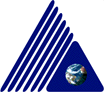 T.C. YEDITEPE UNIVERSITYFACULTY OFHEALTH SCIENCESNURSING DEPARTMENTPROGRAM INFORMATION PACKET(ENGLISH)May 9, 2022FACULTY OF HEALTH SCIENCES NURSING DEPARTMENT  (UNDERGRADUATE) PROGRAM INFORMATION PACKETPROGRAM DIRECTOR AND ECTS COORDINATORProf. Dr. Hediye Arslan ÖzkanPhone:(0216) 578 0000-3170Fax:  (0216) 578 0496E-mail: hedarslan@gmail.com Assist. Prof. Aylin Akça Sümengen, M.D. PhD.Phone: (0216) 578 0000-3255Fax:  (0216) 578 0496Email: 	aylin.akca@yeditepe.edu.tr GENERAL DESCRIPTIONThe Nursing Undergraduate Program began to give an education in 2008. Beside Undergraduate Program, also Master Program has been available. The Department of Nursing at Yeditepe University Faculty of Health Sciences is the only one Nursing Department which gives an education in English in our country and in addition to the fundamental courses, the undergraduate degree program has some courses such as Community Awareness, Critical Thinking, Methods of Article Critics, Humanities and Research Methodology, which aim to improve of students’ entellectual abilities. The curriculum of undergraduate program is structured to allow students from within the faculty (Physiotherapy and Rehabilitation, Nutrition and Dietetics) and without the faculty (Sociology, Psychology, Theatre and Guidance and Psychological Counseling) to pursue double major programs and also minor programs with the proper departments of the university.Program Objectives1. He/she grows up as a nurse who has scientific perspective, critical thinking and communication skills, is open to innovations, and is qualified in health care at national and international level.2. Gains competence in nursing care, education, management and research.3. With the awareness of professionalism, he/she can take responsibility for the protection, development, treatment and rehabilitation of the health of the individual, family and society, and can work in any environment where people and health institutions of all levels live.4. Continuing his/her professional and personal development in accordance with the principle of lifelong learning.Goals: The  Nursing Department’s goal is to maintain the nursing education at universal standards, while meeting the needs of the society for ever-changing and evolving nursing services. The department aims for raising nurses who are open to innovation, scientific improvement and competition; leaders of  development of nursing in care, education, research, management and leadership with respect to universal human rights and values, who holds scientific research knowledge and skills, who have autonomy, accountable, confident in national and international professional standards, and who are productive and content individuals.PROGRAMME LEARNING OUTCOMES1. Gains theoretical and practical basic knowledge, skills and attitudes in nursing.2. Meets the health care needs of the individual, family and society with an evidence-based and holistic approach, in line with the nursing process.3. Takes an active role in the health care delivery team.4. Performs professional practices in line with nursing values, ethical principles and relevant legislation.5. Follows scientific developments in the field by using at least one foreign language effectively.6. Gains the ability to communicate effectively, write reports and make presentations.7. Gains the awareness of the necessity of lifelong learning.8. Knows the research and publication process for the production of scientific knowledge specific to nursing and takes part in research.9. Uses critical thinking and clinical decision making skills in professional practice.10. Develops awareness of sensitivity to social and professional problems.*This course is conducted in 21 working days. Contribution level :    1) Very low     (2)  Low     (3)  Medium    (4) High   (5) Very high Level of Qualification: This department has 240 ECTS – credit and four- year first stage academic education system. Graduates earn the "nurse" title having a bachelor degree following a successful completion of  4 years of education. Admission Requirements:Students who wish to enroll in the department must complete the exams determined by The Central Election System for Higher Education within the framework of the academic and legal regulations of the university. Numerical score (maths primarily) type is accepted to this program. A student who has started to study in an equivalent program in Turkey or abroad may apply for transfer of credits. The students enrollment is determined by an examination fo their previous credits before the beginning of the semester applied, taking into consideration the conditions of each student and the degree to which they were admitted. Further information about university enrollment is available in the university’s Corporate Promotion Catalog.International students who have been approved by the University within the scope of an exchange program can take the courses provided in English. They can register for any Turkish courses in the Course Plan in condition of provision of Turkish language proficiency. Employment Opportunities of GraduatesGraduates have the various opportunity to work at different areas such as public or private health care institutions, rehabilitation centers, outpatient diagnosis and treatment centers, centers providing education and counseling (universities, provincial health directorates, health education companies, health ministry), home care service providers, emergency health services, and non-governmental organizations, elderly-children- disabled care centres. The program is the only nursing program in English in Turkey which creates international career opportunities.Students who meet the minimum grade requirements have a chance to get a second diploma.Our department provides “the double major and minor degree agreements” with the Department of Physical Therapy and Rehabilitation, Nutrition and Dietetics, Sociology, Psychology and Psychological Counseling and Guidance. Graduation Requirements:There is no special end-of-term exam or a final exam after successfully completion of the program. However, there are usually two-weeks of term exams at the end of each semester. The practical trainings are conducted in various health settings and institutions along with hospitals, such as community health centers, schools, elderly care homes, workplaces etc.YEDİTEPE UNIVERSITYFACULTY OF HEALTH SCIENCE DEPARTMENT OF NURSING COURSE PROGRAM YEDİTEPE UNIVERSITYFACULTY OF HEALTH SCIENCE DEPARTMENT OF NURSING COURSE PROGRAM YEDİTEPE UNIVERSITYFACULTY OF HEALTH SCIENCE DEPARTMENT OF NURSING COURSE PROGRAM YEDİTEPE UNIVERSITYFACULTY OF HEALTH SCIENCE DEPARTMENT OF NURSING COURSE PROGRAM YEDİTEPE UNIVERSITYFACULTY OF HEALTH SCIENCE DEPARTMENT OF NURSING COURSE PROGRAM YEDİTEPE UNIVERSITYFACULTY OF HEALTH SCIENCE DEPARTMENT OF NURSING COURSE PROGRAM YEDİTEPE UNIVERSITYFACULTY OF HEALTH SCIENCE DEPARTMENT OF NURSING COURSE PROGRAM YEDİTEPE UNIVERSITYFACULTY OF HEALTH SCIENCE DEPARTMENT OF NURSING COURSE PROGRAM YEDİTEPE UNIVERSITYFACULTY OF HEALTH SCIENCE DEPARTMENT OF NURSING COURSE PROGRAM Date:Date:Date:Date:Date:Date:Date:Date:09.05.2022FIRST SEMESTER (FALL)FIRST SEMESTER (FALL)FIRST SEMESTER (FALL)FIRST SEMESTER (FALL)FIRST SEMESTER (FALL)FIRST SEMESTER (FALL)FIRST SEMESTER (FALL)FIRST SEMESTER (FALL)FIRST SEMESTER (FALL)CODECODECOURSE NAMEPRECONDITIONTULYAFHS103Health Psychology and Interpersonal Relationship30035FHS121Anatomy I20234FHS131Physiology I30034HUM103Humanities20023NHS101Introduction to Nursing32044NUT109Principles and Application  of Nutrition I20235XXXXXXFree Elective I30035ToplamToplam18242130SECOND SEMESTER (SPRING)SECOND SEMESTER (SPRING)SECOND SEMESTER (SPRING)SECOND SEMESTER (SPRING)SECOND SEMESTER (SPRING)SECOND SEMESTER (SPRING)SECOND SEMESTER (SPRING)SECOND SEMESTER (SPRING)SECOND SEMESTER (SPRING)CODECODECOURSE NAMEPRECONDITIONTULYAFHS132Microbiology30034FHS104Anatomy II20234FHS122Physiology II20234NHS102Fundamentals of Nursing I40678XXXXXXArea Elective I24045XXXXXXFree Elective II30035Toplam Toplam 164102330THIRD SEMESTER (FALL)THIRD SEMESTER (FALL)THIRD SEMESTER (FALL)THIRD SEMESTER (FALL)THIRD SEMESTER (FALL)THIRD SEMESTER (FALL)THIRD SEMESTER (FALL)THIRD SEMESTER (FALL)THIRD SEMESTER (FALL)CODECODECOURSE NAMEPRECONDITIONTULYANHS206Biochemistry30033FHS202Principles of Pharmacology20023NHS201Fundamentals of Nursing IINHS 102480810NHS208Education in Nursing22037TKL201Turkish Language I20022XXXXXXFree Elective III30035Toplam Toplam 161002130FOURTH SEMESTER (SPRING)FOURTH SEMESTER (SPRING)FOURTH SEMESTER (SPRING)FOURTH SEMESTER (SPRING)FOURTH SEMESTER (SPRING)FOURTH SEMESTER (SPRING)FOURTH SEMESTER (SPRING)FOURTH SEMESTER (SPRING)FOURTH SEMESTER (SPRING)CODECODECOURSE NAMEPRECONDITIONTULYANHS202Medical NursingNHS 102480810NHS204Surgical NursingNHS 102480810FHS102Pathology20023TKL202Turkish Language II20022XXXXXXFree Elective IV30035ToplamToplam151602330FİFTH SEMESTER (FALL)FİFTH SEMESTER (FALL)FİFTH SEMESTER (FALL)FİFTH SEMESTER (FALL)FİFTH SEMESTER (FALL)FİFTH SEMESTER (FALL)FİFTH SEMESTER (FALL)FİFTH SEMESTER (FALL)FİFTH SEMESTER (FALL)CODECODECOURSE NAMEPRECONDITIONTULYAFHS301Research Methodology in Health Sciences20023HTR301History of Turkish Revolution I20022NHS301Pediatric NursingNHS 102480811NHS303Women Health NursingNHS 102480811XXXXXXArea Elective II20023Toplam 141602230SİXTH SEMESTER (SPRING)SİXTH SEMESTER (SPRING)SİXTH SEMESTER (SPRING)SİXTH SEMESTER (SPRING)SİXTH SEMESTER (SPRING)SİXTH SEMESTER (SPRING)SİXTH SEMESTER (SPRING)SİXTH SEMESTER (SPRING)SİXTH SEMESTER (SPRING)CODECODECOURSE NAMEPRECONDITIONTULYAFHS312Biostatistics20024HTR302History of Turkish Revolution II20022NHS302Psychiatric-Mental Health NursingNHS 102480811NHS306Ethics in Nursing20023XXXXXXArea Elective III24045XXXXXXArea Elective IV20235Toplam Toplam 141222130SEVENTH SEMESTER (FALL)SEVENTH SEMESTER (FALL)SEVENTH SEMESTER (FALL)SEVENTH SEMESTER (FALL)SEVENTH SEMESTER (FALL)SEVENTH SEMESTER (FALL)SEVENTH SEMESTER (FALL)SEVENTH SEMESTER (FALL)SEVENTH SEMESTER (FALL)CODECODECOURSE NAMEPRECONDITIONTULYANHS401Public Health NursingNHS 102480810NHS403Leadership and Management in NursingNHS 10234056NHS409Planning Dissertation Study20233NHS405Nursing Summer Practice*08046XXXXXXFree Elective Course V30035Toplam Toplam 122022330EIGHTH SEMSTER (SPRING)EIGHTH SEMSTER (SPRING)EIGHTH SEMSTER (SPRING)EIGHTH SEMSTER (SPRING)EIGHTH SEMSTER (SPRING)EIGHTH SEMSTER (SPRING)EIGHTH SEMSTER (SPRING)EIGHTH SEMSTER (SPRING)EIGHTH SEMSTER (SPRING)CODECODECOURSE NAMEPRECONDITIONTULYANHS402Clinical Study22401416NHS410Implementing Dissertation Study20234XXXXXXArea Elective V30035XXXXXXFree Elective Course VI30035Toplam Toplam 102422330TOTALTotal Number of SubjectsTotal Theory HoursTotal ApplicationHours(A)Total Lab Hours(L)Credits (Y)ECTS(E)TOTAL4411510420177240Area Elective CoursesArea Elective CoursesArea Elective CoursesArea Elective CoursesArea Elective CoursesArea Elective CoursesArea Elective CoursesArea Elective CoursesCodeNameTALYESEMESTERNHS104Community Awareness 240452NHS310Emergency Care Nursing202356NHS305Geriatric Nursing 240456NHS307Intensive Care Nursing  200235FHS404Methods of Article Critics in Health Sciences300358Free Elective CoursesFree Elective CoursesFree Elective CoursesFree Elective CoursesFree Elective CoursesFree Elective CoursesFree Elective CoursesFree Elective CoursesCode Name TALYESEMESTERNHS355Health Promotion30035SpringNHS358Health Policies30035SpringNHS352Occupational Health Nursing30035FallNHS356Forensic Nursing30035FallNHS354Home Care Nursing30035FallNHS351Health Tourism and Nursing30035FallNHS353Sexual Health30035SpringNHS304First Aid30035Both SemestersFHS212Critical Thinking Strategies30035Both SemestersNHS359Infection Control Nursing30035FallNHS360Perioperative Nursing30035FallNHS361Oncology Nursing30035FallNHS362Innovation in Nursing30035SpringNHS363Communication in Patient Care30035SpringNHS364Nursing Informatics30035FallTHE MATRIX FOR COURSE AND PROGRAM LEARNING OUTCOMESTHE MATRIX FOR COURSE AND PROGRAM LEARNING OUTCOMESTHE MATRIX FOR COURSE AND PROGRAM LEARNING OUTCOMESTHE MATRIX FOR COURSE AND PROGRAM LEARNING OUTCOMESTHE MATRIX FOR COURSE AND PROGRAM LEARNING OUTCOMESTHE MATRIX FOR COURSE AND PROGRAM LEARNING OUTCOMESTHE MATRIX FOR COURSE AND PROGRAM LEARNING OUTCOMESTHE MATRIX FOR COURSE AND PROGRAM LEARNING OUTCOMESTHE MATRIX FOR COURSE AND PROGRAM LEARNING OUTCOMESTHE MATRIX FOR COURSE AND PROGRAM LEARNING OUTCOMESTHE MATRIX FOR COURSE AND PROGRAM LEARNING OUTCOMESCOURSESPO1PO2PO3PO4PO5PO6PO7PO8PO9PO10Anatomy I-II5532244131Physiology  I-II5532244131Microbiology5552244331Biochemistry5521241311Pathology5221113221Principles of Pharmacology5552244331Principles Application of Nutrition-I4441133333Fundamentals of Nursing I5555545455Fundamentals of Nursing II5555555555Education in Nursing5554453535Medical Nursing5554454535Surgical Nursing5555555555Pediatric Nursing5555443554Women Health Nursing5555555555Mental Health Nursing5555443433Public Health Nursing5555543545Leadership and Management in Nursing5555454555Introduction to Nursing5534554434Health Psychology and Interpersonal Relationship5554553354Ethics in Nursing2355543545Research Methodology in Health Sciences5555255551Biostatistics5531111511Planning Dissertation Study5555454555Implementing Dissertation Study5555454555Clinical Study5555553555Turkish Language I-IIHistory of Turkish Republic I-IIHumanities Nursing Summer Practice 5554443343AREA ELECTIVE COURSESIntensive Care Nursing4444444444Emergency Care Nursing5554434353Community Awareness3525555555Methods of Article Critics in Heath Sciences2222255553Geriatric Nursing5555455354FREE ELECTIVE COURSESHome Care Nursing5553333333Health Promotion3324353245Health Tourism and Nursing4343433333Occupational Health Nursing5553333333Sexual Health4544454345Health Policies5554444444Forensic Nursing2355543445First Aid5554313111Critical Thinking Strategies5552244452Infection Control Nursing4452425455Perioperative Nursing4455534344Oncology Nursing4553424455Innovative Nursing5554445444Communication in Patient Care5553553243Nursing Informatics3424333343Course CategoriesECTSFundamentals of Health Sciences CoursesAnatomy I4Physiology I4Health Psychology and Interpersonal Relationships5Biochemistry3Physiology II4Microbiology4Anatomy II4Pathology3Principles of Pharmacology3Principles and Applications of Nutrition-I5Biostatistics4Ethics in Nursing 3Research Methodology in Health Sciences3Total49Professional Field CoursesIntroduction to Nursing4Fundamentals of Nursing I8Fundamentals of Nursing II10Medical Nursing10Surgical Nursing10Education in Nursing 7Pediatric Nursing 11Women Health Nursing11Psychiatric Mental Health Nursing11Emergency Care Nursing5Public Health Nursing10Leadership and Management in Nursing6Planning Dissertation Study 5Implementing Dissertation Study4Clinical Study16Nursing Summber Practice4Area Elective Course-I5Area Elective Course-II3Area Elective Course-III5Area Elective Course-IV5Area Elective Course-V5Free Elective CoursesElective Course -I5Elective Course -II5Elective Course -III5Elective Course -IV5Elective Course -V5Elective Course -VI5Elective Course – VII5Elective Course – VIII5Total 180Humanities, Communicative and Administrative CoursesHistory of Turkısh Revolution I2History of Turkısh Revolution II2Turkish Language I2Turkish Language II2Humanities3Total11Total ECTS of all Courses240COURSE INFORMATONCOURSE INFORMATONCOURSE INFORMATONCOURSE INFORMATONCOURSE INFORMATONCOURSE INFORMATONCourse TitleCodeSemesterL+P HourCreditsECTSHealth Psychology and Interpersonal RelationshipsFHS10313+035PrerequisitesNoneLanguage of InstructionEnglishCourse LevelBachelor's Degree (First Cycle Programmes)Course TypeCompulsoryCourse CoordinatorAssist. Prof. Işıl IşıkInstructorsAssist. Prof. Işıl IşıkAssistantsGoalsThe objective of the course is to provide the necessary knowledge and skills on health psychology and interpersonal relationships.ContentThe course includes lectures on communication concept, types of communication, and communication process, effecting factors on communication, behaviours on communication, self-concept, self esteem, body image, nonverbal asstertiveness, empathy, ı language and feedback on communication, hope- hopelesness and anger management, conflict management and the approach to the principle of patients in special situations. Learning OutcomesProgramOutcomesTeaching MethodsAssessment MethodsTo demonstrate an understanding of communication concept, types of communication, and communication process, effecting factors on communication1,2,3,6,71,2,3,9,10,11,14,24,25,26,31,32,331,2Be aware of the impact on the behaviours on communication1,2,3,6,71,2,3,9,10,11,14,24,25,26,31,32,331,2To define the self-concept, self esteem and body image1,2,3,6,71,2,3,9,10,11,14,24,25,26,31,32,331,2To discuss the importancy of nonverbal asstertiveness1,2,3,6,71,2,3,9,10,11,14,24,25,26,31,32,331,2To define the importancy of empathy, ı language and feedback on communication1,2,3,6,71,2,3,9,10,11,14,24,25,26,31,32,331,2To tell the importancy of hope- hopelesness and anger management1,2,3,6,71,2,3,9,10,11,14,24,25,26,31,32,331,2To make conflict management1,2,3,6,71,2,3,9,10,11,14,24,25,26,31,32,331,2To sort the approach to the principle of patients in special situations1,2,3,6,71,2,3,9,10,11,14,24,25,26,31,32,331,2Teaching Methods:1. Lecture         2. Question-answer     3. Discussion    4. Laboratory study  5. Field work 6. Interview     7. Projects         8. Assesment/survey       9. Role playing    10. Demonstration    11. Brain storming       12. Home work   13. Case study /reports  14. Group work          15. Panel discussion   16. Seminary         17. Learning diaries 18. Term paper     19. Thesis   20. Progress reports     21. Presentation   22. Virtual game simulation   23. Team-based work   24. Video demonstration   25. Book and resource sharing   26. Small and large group discussion   27. Preparing and implementing a training plan   28. Simulation    29. Case analysis with video footage  30. Museum tour   31. Film/documentary screening     32. Warm-up exercises     33. Case studyAssessment Methods:1. Midterm        2. Final exam         3. Laboratory work assessment   4. Project study evaluation     5. Field work evaluation  6. Clinical practice evaluation      7.Assignment/reports evaluation   8. Seminary  evaluation 9. Learning diary    10. Term paper evaluation      11. Thesis evaluation    12.Quiz    13. Presentation evaluation   14. Performance evaluation  15. Practice exam   16. Video screening evaluation 17. Video case analysis evaluation 18. Observation evaluation 19. Interview evaluation 20. Nursing process evaluation 21. Group work evaluation 22. Case evaluation 23. Care plan evaluationCOURSE CONTENTCOURSE CONTENTCOURSE CONTENTWeekTopicsStudy Materials1Sharing the course objectives and expectationsPsychology and Intoruction to Health PsychologyRelated literature2Health PsychologyPsychological Well-being Basic Concepts in Health Psychology: Health, Illness, StressRelated literature3Interpersonal Communication: definitions, types of communication, the communication processRelated literature4Interpersonal Behavior: Passive, Aggressive, AssertiveRelated literature5Self-concept, Self-Esteem and Body ImageRelated literature6Nonverbal Assertiveness SkillsI languageEmphatyRelated literature7Mid-term examRelated literature8Feedback, Critical ThinkingRelated literature9Active listening, askingRelated literature10Hope- hopelesnessRelated literature11Anger Management Conflict managementRelated literature12Problem SolvingRelated literature13Group PresentationsRelated literature14Group PresentationsRelated literature15Course EvaluationRelated literatureRECOMMENDED SOURCESRECOMMENDED SOURCESTextbookArnold E, Boggs KU (1999). Interpersonal Relationships: Professional Communication Skills for Nurses. 3 rd ed, W.B Saunders Company, Philadelphia.Bebe SA, Bebe SJ, Redmond MV. (1999). Interpersonal Communication: Relating to the Others. 2 nd ed, Allyn and Bacon, Boston.Cüceloğlu D. (2008). İnsan ve Davranışı: Psikolojinin Temel Kavramları. 17. basım, Remzi Kitapevi, İstanbul.Cüceloğlu D. (2003). Keşke’siz Bir Yaşam İçin İletişim Donanımları. 15. basım, Remzi Kitapevi, İstanbul.DeFleur ML, Kearney P, Plax TG. (1998). Fundamentals of Human Communication. Mayfield Publishing Company, London.Devito JA. (2007). The Interpersonal Communication. 11th ed, Pearson Education Inc, Boston, 2007.Lumsden G, Lumsden D. (2003). Communicating with Credibility and Confidence. 2 nd ed, Thomson Wadsworth, Belmont.McKay M, Davis M, Fanning P. (2006). İletişim Becerileri. Çev. Ö Gelbak, HYB Yayıncılık, Ankara.Norton BA. (1986). Skills for Professional Nursing Practice: Communication, Clinical Appraisal, and Clinical Techniques. Appleton-Century-Crofts, Norwalk.Wood JT. (2004). Interpersonal Communication: Everyday Encounters. 4th ed, Thomson Wadsworth, Belmont.Additional ResourcesMATERIAL SHARINGMATERIAL SHARINGDocumentsYeditepe Ünıversity Coadsys ExamAssignmentsExamsMidterm, Final, ASSESSMENTASSESSMENTASSESSMENTIN-TERM STUDIESNUMBERPERCENTAGEMid-term/s130Group Presentation120Active Participation110Final EXAM140Total100CONTRIBUTION OF FINAL EXAMINATION TO OVERALL GRADE40CONTRIBUTION OF IN-TERM STUDIES TO OVERALL GRADE60Total100COURSE CATEGORYExpertise/Field CoursesCOURSE'S CONTRIBUTION TO PROGRAMCOURSE'S CONTRIBUTION TO PROGRAMCOURSE'S CONTRIBUTION TO PROGRAMCOURSE'S CONTRIBUTION TO PROGRAMCOURSE'S CONTRIBUTION TO PROGRAMCOURSE'S CONTRIBUTION TO PROGRAMCOURSE'S CONTRIBUTION TO PROGRAMCOURSE'S CONTRIBUTION TO PROGRAMNoProgram Learning OutcomesContributionContributionContributionContributionContributionContributionNoProgram Learning Outcomes123451Gains theoretical and practical basic knowledge, skills and attitudes in nursing. X2It meets the health care needs of the individual, family and society with an evidence-based and holistic approach, in line with the nursing process.X3Takes an active role in the health care delivery team.X4Performs professional practices in line with nursing values, ethical principles and relevant legislation.X5Follows scientific developments in the field by using at least one foreign language effectively.X6Gain the ability to communicate effectively, write reports and make presentations.X7Gains the awareness of the necessity of lifelong learning.X8Knows the research and publication process for the production of scientific knowledge specific to nursing and takes part in research.X9Uses critical thinking and clinical decision making skills in professional practice.X10Develops awareness of sensitivity to social and professional problems.XECTS ALLOCATED BASED ON STUDENT WORKLOAD BY THE COURSE DESCRIPTIONECTS ALLOCATED BASED ON STUDENT WORKLOAD BY THE COURSE DESCRIPTIONECTS ALLOCATED BASED ON STUDENT WORKLOAD BY THE COURSE DESCRIPTIONECTS ALLOCATED BASED ON STUDENT WORKLOAD BY THE COURSE DESCRIPTIONActivitiesQuantityDuration
(Hour)Total
Workload
(Hour)Course Duration (Including the exam week: 15x Total course hours)15230Hours for off-the-classroom study (Pre-study, practice)15690Mid-term122Final examination122Total Work Load124Total Work Load / 47 (h)4,96ECTS Credit of the Course5COURSE INFORMATONCOURSE INFORMATONCOURSE INFORMATONCOURSE INFORMATONCOURSE INFORMATONCOURSE INFORMATONCourse TitleCodeSemesterL+P HourCreditsECTSAnatomy IFHS 12112+234Prerequisites-Language of InstructionEnglishCourse LevelBachelor's Degree (First Cycle Programmes)Course TypeCompulsoryCourse CoordinatorDr. Öğr. Üyesi Aikaterini PANTELIInstructorsDr. Öğr. Üyesi Aikaterini PANTELI, Öğr. Gör. Edibe BilişliAssistantsDr. Ahmet SaçGoalsTo describe the anatomy of the structures in the human body and to understand the tissue and organ systems in the human body anatomically. To learn the detailed structure of tissues and organs of all systems. To teach to look holistically and analytically, so that the student can solve the possible problems that he will encounter while applying his post-graduate professional practice scientifically and without errors.ContentHuman Body Anatomy. Cells, tissues and organs. Anatomy of the musculoskeletal system; bones, muscles and joints. Circulatory system, blood, heart and circulatory system anatomy. Lymphatic System anatomy, Respiratory system anatomy, upper and lower respiratory organs anatomy.Learning OutcomesProgram OutcomesTeaching MethodsAssessment Methods1) Explains human body anatomy at system, cell, tissue and organ level.1,2,31,2,3,41,22) Explain the anatomy of the musculoskeletal systems.1,2,31,2,3,41,23) Explain the anatomy of the circulatory system and circulatory organs.1,2,31,2,3,41,24) Explain the anatomy of the lymphatic system.1,2,31,2,3,41,25) Explain the anatomy of the respiratory system.1,2,31,2,3,41,2Teaching Methods:1. Lecture         2. Question-answer     3. Discussion    4. Laboratory study  5. Field work 6. Interview     7. Projects         8. Assesment/survey       9. Role playing    10. Demonstration    11. Brain storming       12. Home work   13. Case study /reports  14. Group work          15. Panel discussion   16. Seminary         17. Learning diaries 18. Term paper     19. Thesis   20. Progress reports     21. Presentation   22. Virtual game simulation   23. Team-based work   24. Video demonstration   25. Book and resource sharing   26. Small and large group discussion   27. Preparing and implementing a training plan   28. Simulation    29. Case analysis with video footage  30. Museum tour   31. Film/documentary screening     32. Warm-up exercises     33. Case studyAssessment Methods:1. Midterm        2. Final exam         3. Laboratory work assessment   4. Project study evaluation     5. Field work evaluation  6. Clinical practice evaluation      7.Assignment/reports evaluation   8. Seminary  evaluation 9. Learning diary    10. Term paper evaluation      11. Thesis evaluation    12.Quiz    13. Presentation evaluation   14. Performance evaluation  15. Practice exam   16. Video screening evaluation 17. Video case analysis evaluation 18. Observation evaluation 19. Interview evaluation 20. Nursing process evaluation 21. Group work evaluation 22. Case evaluation 23. Care plan evaluationCOURSE CONTENTCOURSE CONTENTCOURSE CONTENTWeekTopicsStudy Materials1Introduction to Human Body Anatomy and Anatomical TerminologyRelated literature2Introduction to Skeletal System and Joints. Axial Skeleton: Skull, Spine, Chest bonesRelated literature3Appendicular Skeleton: Upper and Lower Extremities and JointsRelated literature4Introduction to the Muscular System. Head, neck and trunk muscles.Related literature5Upper and lower extremity musclesRelated literature6Practical lesson: Overview of the bones and muscles of the bodyRelated literature7MidtermRelated literature8Cardiovascular system: Introduction/ Overview of the lymphatic systemRelated literature9HeartRelated literature10Major blood vessels of the heart and bodyRelated literature11Respiratory system presentation/ Upper respiratory tractRelated literature12Lower respiratory tractRelated literature13Practical lesson: Overview of the Cardiovascular and Respiratory systemRelated literature14Final examRelated literature15OverviewRelated literatureRECOMMENDED SOURCESRECOMMENDED SOURCESTextbookAnatomy And Physiology in Health and Illness, Ross and WilsonFundamentals of Anatomy and Physiology for Nursing and Helathcare Students by Ian Peate and Muralitharan NairAtlas of Human Anatomy F. NetterAdditional ResourcesMATERIAL SHARINGMATERIAL SHARINGDocumentsLecture PresentationsAssignmentsExamsMidterm, FinalASSESSMENTASSESSMENTASSESSMENTIN-TERM STUDIESNUMBERPERCENTAGEMid-terms140Assignment160Total100CONTRIBUTION OF FINAL EXAMINATION TO OVERALL GRADE60CONTRIBUTION OF IN-TERM STUDIES TO OVERALL GRADE40Total100COURSE CATEGORYExpertise/Field CoursesCOURSE'S CONTRIBUTION TO PROGRAMCOURSE'S CONTRIBUTION TO PROGRAMCOURSE'S CONTRIBUTION TO PROGRAMCOURSE'S CONTRIBUTION TO PROGRAMCOURSE'S CONTRIBUTION TO PROGRAMCOURSE'S CONTRIBUTION TO PROGRAMCOURSE'S CONTRIBUTION TO PROGRAMCOURSE'S CONTRIBUTION TO PROGRAMNoProgram Learning OutcomesContributionContributionContributionContributionContributionContributionNoProgram Learning Outcomes123451Gains theoretical and practical basic knowledge, skills and attitudes in nursing. X2It meets the health care needs of the individual, family and society with an evidence-based and holistic approach, in line with the nursing process.X3Takes an active role in the health care delivery team.X4Performs professional practices in line with nursing values, ethical principles and relevant legislation.X5Follows scientific developments in the field by using at least one foreign language effectively.X6Gain the ability to communicate effectively, write reports and make presentations.X7Gains the awareness of the necessity of lifelong learning.X8Knows the research and publication process for the production of scientific knowledge specific to nursing and takes part in research.X9Uses critical thinking and clinical decision making skills in professional practice.X10Develops awareness of sensitivity to social and professional problems.XECTS ALLOCATED BASED ON STUDENT WORKLOAD BY THE COURSE DESCRIPTIONECTS ALLOCATED BASED ON STUDENT WORKLOAD BY THE COURSE DESCRIPTIONECTS ALLOCATED BASED ON STUDENT WORKLOAD BY THE COURSE DESCRIPTIONECTS ALLOCATED BASED ON STUDENT WORKLOAD BY THE COURSE DESCRIPTIONActivitiesQuantityDuration
(Hour)Total
Workload
(Hour)Course Duration (Including the exam week: 15x Total course hours)15460Hours for off-the-classroom study (Pre-study, practice)15230Mid-terms122Final examination122Total Work Load94Total Work Load / 25 (h)3,76ECTS Credit of the Course4COURSE INFORMATONCOURSE INFORMATONCOURSE INFORMATONCOURSE INFORMATONCOURSE INFORMATONCOURSE INFORMATONCourse TitleCodeSemesterL+P HourCreditsECTSPhysiology IFHS 13113 + 034Prerequisites-Language of InstructionEnglishCourse LevelBachelor's Degree (First Cycle Programmes)Course TypeCompulsoryCourse CoordinatorDoç. Dr. Burcu Gemici BaşolInstructorsDoç. Dr. Burcu Gemici BaşolAssistantsGoalsThe aim of this course is to teach students about cells, tissues, systems and organisms, musculoskeletal system physiology, nervous system physiology, endocrine system physiology and the special senses.ContentParts of the organism (cell, tissue, organ, system) and interactions between these parts, relation of organism with environment, physical and chemical factors that provide development from the beginning of life.Learning OutcomesProgram Learning OutcomesTeaching MethodsAssessment Methods1) Explain the definitions of human physiology1,2,3,41,2,31,22) Explain the musculoskeletal system physiology1,2,3,41,2,31,23) Explain the nervousl system physiology1,2,3,41,2,31,24) Explain the endocrine system physiology1,2,3,41,2,31,25) Explain the special senses1,2,3,41,2,31,2Teaching Methods:1. Lecture         2. Question-answer     3. Discussion    4. Laboratory study  5. Field work 6. Interview     7. Projects         8. Assesment/survey       9. Role playing    10. Demonstration    11. Brain storming       12. Home work   13. Case study /reports  14. Group work          15. Panel discussion   16. Seminary         17. Learning diaries 18. Term paper     19. Thesis   20. Progress reports     21. Presentation   22. Virtual game simulation   23. Team-based work   24. Video demonstration   25. Book and resource sharing   26. Small and large group discussion   27. Preparing and implementing a training plan   28. Simulation    29. Case analysis with video footage  30. Museum tour   31. Film/documentary screening     32. Warm-up exercises     33. Case studyAssessment Methods:1. Midterm        2. Final exam         3. Laboratory work assessment   4. Project study evaluation     5. Field work evaluation  6. Clinical practice evaluation      7.Assignment/reports evaluation   8. Seminary  evaluation 9. Learning diary    10. Term paper evaluation      11. Thesis evaluation    12.Quiz    13. Presentation evaluation   14. Performance evaluation  15. Practice exam   16. Video screening evaluation 17. Video case analysis evaluation 18. Observation evaluation 19. Interview evaluation 20. Nursing process evaluation 21. Group work evaluation 22. Case evaluation 23. Care plan evaluationCOURSE CONTENTCOURSE CONTENTCOURSE CONTENTWeekTopicsStudy Materials1Introduction To PhysiologyRelated Literature2Cell PhysiologyRelated Literature3Cell PhysiologyRelated Literature4Muscle PhysiologyRelated Literature5Muscle PhysiologyRelated Literature6Cardiovascular PhysiologyRelated Literature7MidtermRelated Literature8Cardiovascular PhysiologyRelated Literature9Cardiovascular Physiology Related Literature10Cardiovascular Physiology Related Literature11Cardiovascular PhysiologyRelated Literature12Respiratory PhysiologyRelated Literature13Respiratory PhysiologyRelated Literature14Urinary SystemRelated Literature15OverviewRelated LiteratureRECOMMENDED SOURCESRECOMMENDED SOURCESTextbookANATOMY AND PHYSIOLOGY IN HEALTH AND ILLNESS, ANNE WAUGH, ALLISON GRANT, 2008Additional ResourcesMATERIAL SHARINGMATERIAL SHARINGDocumentsLecture PresentationsAssignmentsExamsMidterm, FinalASSESSMENTASSESSMENTASSESSMENTIN-TERM STUDIESNUMBERPERCENTAGEMid-terms140Assignment160Total100CONTRIBUTION OF FINAL EXAMINATION TO OVERALL GRADE60CONTRIBUTION OF IN-TERM STUDIES TO OVERALL GRADE40Total100COURSE CATEGORYExpertise/Field CoursesCOURSE'S CONTRIBUTION TO PROGRAMCOURSE'S CONTRIBUTION TO PROGRAMCOURSE'S CONTRIBUTION TO PROGRAMCOURSE'S CONTRIBUTION TO PROGRAMCOURSE'S CONTRIBUTION TO PROGRAMCOURSE'S CONTRIBUTION TO PROGRAMCOURSE'S CONTRIBUTION TO PROGRAMCOURSE'S CONTRIBUTION TO PROGRAMNoProgram Learning OutcomesContributionContributionContributionContributionContributionContributionNoProgram Learning Outcomes123451Gains theoretical and practical basic knowledge, skills and attitudes in nursing. X2It meets the health care needs of the individual, family and society with an evidence-based and holistic approach, in line with the nursing process.X3Takes an active role in the health care delivery team.X4Performs professional practices in line with nursing values, ethical principles and relevant legislation.X5Follows scientific developments in the field by using at least one foreign language effectively.X6Gain the ability to communicate effectively, write reports and make presentations.X7Gains the awareness of the necessity of lifelong learning.X8Knows the research and publication process for the production of scientific knowledge specific to nursing and takes part in research.X9Uses critical thinking and clinical decision making skills in professional practice.X10Develops awareness of sensitivity to social and professional problems.XECTS ALLOCATED BASED ON STUDENT WORKLOAD BY THE COURSE DESCRIPTIONECTS ALLOCATED BASED ON STUDENT WORKLOAD BY THE COURSE DESCRIPTIONECTS ALLOCATED BASED ON STUDENT WORKLOAD BY THE COURSE DESCRIPTIONECTS ALLOCATED BASED ON STUDENT WORKLOAD BY THE COURSE DESCRIPTIONActivitiesQuantityDuration
(Hour)Total
Workload
(Hour)Course Duration (Including the exam week: 15x Total course hours)15345Hours for off-the-classroom study (Pre-study, practice)15460Mid-terms122Final examination122Total Work Load109Total Work Load / 25 (h)4,36ECTS Credit of the Course4COURSE INFORMATONCOURSE INFORMATONCOURSE INFORMATONCOURSE INFORMATONCOURSE INFORMATONCOURSE INFORMATONCourse TitleCodeSemesterL+P HourCreditsECTSIntroduction to NursingNHS10113 + 244Prerequisites-Language of InstructionEnglishCourse LevelBachelor's Degree (First Cycle Programmes)Course TypeCompulsoryCourse CoordinatorProf. Dr. Hediye Arslan ÖzkanInstructorsProf. Dr. Hediye Arslan ÖzkanAssistantsGoalsThe aim of the course is to introduce the nursing profession to nursing students.ContentThe content of this course includes the definition of the nursing profession, the roles and responsibilities of nurses, nursing education, basic nursing concepts such as human, environment, disease, health, communication problems and ethics, patient rights in the world and in our country, and changing and developing nursing roles.Learning OutcomesProgram OutcomesTeaching MethodsAssessment MethodsExplains the nursing education process in Turkey1,2,5, 6,7,101,2,3,14,20,211,7,13Defines the roles of the nurse as a member of the healthcare team1,2,3,4,61,2,3,6,14,20,21,261,7,12,13,15Explain the basic concepts of nursing, such as human, nursing, health / illness, environment, communication, ethics1,2,4,1,2,3,21,261,7,12,13Discusses the professional roles of nurses and differentiated nursing roles1,2, 6,71,2,3,6,20,21,261,7,13,15,21Discusses the current situation of nursing in the world and in Turkey1,2,4,5,61,2,3,21,261,7,13Understands the necessity of nursing undergraduate education1,2,4,5,61,2,3,20,211,7,12Understands the basic competency criteria in nursing1,2,5,71,2,3,6,8,20,211,7,13,15Becomes aware of nursing practices in the world1,2,5,71,2,3,6,8,10,20,211,7,13,15Preparing interviews using communication skills1,5,63,6,8,20,2613,15,21Teaching Methods:1. Lecture         2. Question-answer     3. Discussion    4. Laboratory study  5. Field work 6. Interview     7. Projects         8. Assesment/survey       9. Role playing    10. Demonstration    11. Brain storming       12. Home work   13. Case study /reports  14. Group work          15. Panel discussion   16. Seminary         17. Learning diaries 18. Term paper     19. Thesis   20. Progress reports     21. Presentation   22. Virtual game simulation   23. Team-based work   24. Video demonstration   25. Book and resource sharing   26. Small and large group discussion   27. Preparing and implementing a training plan   28. Simulation    29. Case analysis with video footage  30. Museum tour   31. Film/documentary screening     32. Warm-up exercises     33. Case studyAssessment Methods:1. Midterm        2. Final exam         3. Laboratory work assessment   4. Project study evaluation     5. Field work evaluation  6. Clinical practice evaluation      7.Assignment/reports evaluation   8. Seminary  evaluation 9. Learning diary    10. Term paper evaluation      11. Thesis evaluation    12.Quiz    13. Presentation evaluation   14. Performance evaluation  15. Practice exam   16. Video screening evaluation 17. Video case analysis evaluation 18. Observation evaluation 19. Interview evaluation 20. Nursing process evaluation 21. Group work evaluation 22. Case evaluation 23. Care plan evaluationCOURSE CONTENTCOURSE CONTENTCOURSE CONTENTWeekTopicsStudy Materials1Introduction of department academic staffExplanation of accreditation studies in our departmentExplanation of Course FormatExplanation of individual assignmentsRelated literature2History of nursing care: from past to presentHistory of nursing education in TurkeyDistribution of individual assignmentsRelated literature3Basic nursing concepts: HumanFree work of studentsRelated literature4Basic nursing concepts: EnvironmentBasic nursing concepts: Health & DiseaseFree work of studentsRelated literature5Basic nursing concept: NURSING CARERelated literature6Basic nursing concepts: CommunicationBasic nursing concepts: ETHICSRelated literature7Contemporary roles of nursesNursing theories8MidtermRelated literature9Evidence –based approach in NursingInternational Nursing ExamplesPlanning the Future/Career Building in NursingRelated literature10Presentations and discussionsRelated literature11Presentations and discussionsRelated literature12Presentations and discussionsRelated literature13Presentations and discussionsRelated literature14Presentations and discussionsRelated literature15Presentations and discussionsCourse EvaluationRelated literatureRECOMMENDED SOURCESRECOMMENDED SOURCESTextbookAlfaro-LevFevre R. (2010) Applying Nursing Process a tool for crıtıcal thinking. Wolters Kluwer/Lipincott Williams&Wilkins, New York.Arslan Özkan H.(2014) Hemşirelikte Bilim, Felsefe ve Bakımın Temelleri, Akademi Basın  ve Yayıncılık, İstanbul.Bastable SB, Gramet P,Jacbs K,Sopczyk DL.(2011) Health Professional as Educator Principles of Teaching and Learning.Johns&Bartlett Learning LLC.Burkhardt MA, Nathaniel AK.(2013) Çağdaş Hemşirelikte Etik.Çev Eds. Ş.Ecevit Alpar,N.Bahçecik, Ü.Karabacak, İstanbul Tıp Kitabevi, İstanbul.Hemşirelik Esasları (2013) Eds.T.Atabek Aştı ve Ayişe Karadağ, Akademi basın Yayıncılık, İstanbul.Hemşirelik Hizmetleri Yönetimi (2014) Eds.Ü.Tatar Baykal ve E.Ercan Türkmen. Akademi Basın Yayıncılık, İstanbul.Kittrel Chitty K, Perry Black B, (2011) Professional Nursing Concepts&Challenges, sixth ed.Saunders Elsevier, Missouri.Malloch K, Porter-O’Grady T. (2006) Introduction to Evidence-Based  Practice İn Nursing and Health Care.Jones and Bartlett Publishers, Boston.Pektekin Ç.(2013) Hemşirelik Felsefesi Kuramlar-Bakım Modelleri ve Politik Yaklaşımlar.İstanbul Tıp Kitabevi, İstanbul.Louis.Rager Zuzelo P.(2010) The Clinical Nurse Specialist Handbook.2nd Ed. Jones and Bartlett Publishers, Boston.Şentürk S. (2012) Hemşirelik Tarihi Nobel Tıp Kitabevi, İstanbul.Velioğlu P.(2012) Hemşirelikte Kavram ve Kuramlar.Akademi Basın ve Yayıncılık,İstanbul.Additional ResourcesWorld Health Organization, Regional Office for Europe, Nursing and Midwifery Program. (2001). The European Union Standards for Nursing and Midwifery: Information for Accession Countries, Copenhagen, (Document EUR/00/5019308).MATERIAL SHARINGMATERIAL SHARINGDocumentsYeditepe University Yulearn, Google ClassroomAssignmentsInterview, PresentationExamsMidterm, Assisgnment assessment, FinalASSESSMENTASSESSMENTASSESSMENTIN-TERM STUDIESNUMBERPERCENTAGEMidterm160Final EXAM140Total 2100CONTRIBUTION OF FINAL EXAMINATION TO OVERALL GRADE40CONTRIBUTION OF IN-TERM STUDIES TO OVERALL GRADE60Total100COURSE CATEGORYExpertise/Field CoursesCOURSE'S CONTRIBUTION TO PROGRAMCOURSE'S CONTRIBUTION TO PROGRAMCOURSE'S CONTRIBUTION TO PROGRAMCOURSE'S CONTRIBUTION TO PROGRAMCOURSE'S CONTRIBUTION TO PROGRAMCOURSE'S CONTRIBUTION TO PROGRAMCOURSE'S CONTRIBUTION TO PROGRAMCOURSE'S CONTRIBUTION TO PROGRAMNoProgram Learning OutcomesContributionContributionContributionContributionContributionContributionNoProgram Learning Outcomes123451Gains theoretical and practical basic knowledge, skills and attitudes in nursing. X2It meets the health care needs of the individual, family and society with an evidence-based and holistic approach, in line with the nursing process.X3Takes an active role in the health care delivery team.X4Performs professional practices in line with nursing values, ethical principles and relevant legislation.X5Follows scientific developments in the field by using at least one foreign language effectively.X6Gain the ability to communicate effectively, write reports and make presentations.X7Gains the awareness of the necessity of lifelong learning.X8Knows the research and publication process for the production of scientific knowledge specific to nursing and takes part in research.X9Uses critical thinking and clinical decision making skills in professional practice.X10Develops awareness of sensitivity to social and professional problems.XECTS ALLOCATED BASED ON STUDENT WORKLOAD BY THE COURSE DESCRIPTIONECTS ALLOCATED BASED ON STUDENT WORKLOAD BY THE COURSE DESCRIPTIONECTS ALLOCATED BASED ON STUDENT WORKLOAD BY THE COURSE DESCRIPTIONECTS ALLOCATED BASED ON STUDENT WORKLOAD BY THE COURSE DESCRIPTIONActivitiesQuantityDuration
(Hour)Total
Workload
(Hour)Course Duration (Including the exam week: 15x Total course hours)15345Laboratory (Practice Hour)15230Hours for off-the-classroom study (Pre-study, practice)15315Presentation122Midterm/s155Final examination122Total Work Load99Total Work Load / 25 (h)3,96ECTS Credit of the Course4COURSE INFORMATONCOURSE INFORMATONCOURSE INFORMATONCOURSE INFORMATONCOURSE INFORMATONCOURSE INFORMATONCourse TitleCodeSemesterL+P HourCreditsECTSPrinciples and Practices of Nutrition INUT 10912+235Prerequisites-Language of InstructionEnglishCourse LevelBachelor's Degree (First Cycle Programmes)Course TypeCompulsoryCourse Coordinator Lec. Gözde DUMLU BİLGİNInstructorsLec. Gözde DUMLU BİLGİNAssistantsGoalsThe aim of this course is to provide the student with the foundational principles of nutrition, including an introduction to nutrition science, food groups, and the food guide pyramid. The macronutrients (Carbohydrates, Fats, and Proteins), and micronutrients (Vitamins, Minerals, and Water) will be studied thoroughly with attention to its chemical nature, classification, nutritional composition, basic physiology, and its relationship with balancing energy in the body. The study of each macronutrient and some micronutrients will include practices in calculating their total amount in foods, total energy requirement calculations, including taking food records, food frequency questionnaires, dietary assessment of nutritional status, body mass index, and basal metabolism energy calculations. In addition, food safety principles will be introduced, including information on labeling and food security laws.ContentPrinciples of NutritionLearning OutcomesProgram OutcomesTeaching MethodsAssessment Methods1) Nutrition and diet related descriptions that are commonly used.1,2,3,6,7,8,9,101,2,31,2,3,4,52) The natural pathway of digestion of foods ingested.1,2,3,6,7,8,9,101,2,31,2,3,4,53)   Nutritional   significance   of   water   as   a nutrient.1,2,3,6,7,8,9,101,2,31,2,3,4,54) Various carbohydrates included in starch, sugars,  and  plants  on  the  basis  of  their chemical  structures,  and nutritional contributions for a functional body.1,2,3,6,7,8,9,101,2,31,2,3,4,55)  The  composition,  nutritional  contributions, and types of proteins that comprise various foods, including  milk  products,  meats,  eggs,  and vegetarian protein sources.1,2,3,6,7,8,9,101,2,31,2,3,4,56) The nutritional contributions of various vitamins and minerals found in foods for a functional body.1,2,3,6,7,8,9,101,2,31,2,3,4,57) Nutritional significance and contribution of edible lipids and their manufacturing and modification into food fats, including their functions in a healthy body.1,2,3,6,7,8,9,101,2,31,2,3,4,58) Quality, safe preparation and preservation of various foods.1,2,3,6,7,8,9,101,2,31,2,3,4,59) Commonly used nutrition and diet related calculations and evaluation methods.1,2,3,6,7,8,9,101,2,31,2,3,4,5Teaching Methods:1. Lecture         2. Question-answer     3. Discussion    4. Laboratory study  5. Field work 6. Interview     7. Projects         8. Assesment/survey       9. Role playing    10. Demonstration    11. Brain storming       12. Home work   13. Case study /reports  14. Group work          15. Panel discussion   16. Seminary         17. Learning diaries 18. Term paper     19. Thesis   20. Progress reports     21. Presentation   22. Virtual game simulation   23. Team-based work   24. Video demonstration   25. Book and resource sharing   26. Small and large group discussion   27. Preparing and implementing a training plan   28. Simulation    29. Case analysis with video footage  30. Museum tour   31. Film/documentary screening     32. Warm-up exercises     33. Case studyAssessment Methods:1. Midterm        2. Final exam         3. Laboratory work assessment   4. Project study evaluation     5. Field work evaluation  6. Clinical practice evaluation      7.Assignment/reports evaluation   8. Seminary  evaluation 9. Learning diary    10. Term paper evaluation      11. Thesis evaluation    12.Quiz    13. Presentation evaluation   14. Performance evaluation  15. Practice exam   16. Video screening evaluation 17. Video case analysis evaluation 18. Observation evaluation 19. Interview evaluation 20. Nursing process evaluation 21. Group work evaluation 22. Case evaluation 23. Care plan evaluationCOURSE CONTENTCOURSE CONTENTCOURSE CONTENTWeekTopicsStudy Materials1Overview of Nutrition SciencesRelated literature2Planning a Healthy Diet/ Digestion, Absorption & TransportRelated literature3Overview of CarbohydratesRelated literature4CarbohydratesRelated literature5Overview of Lipids (Fats)Related literature6Overview of Proteins: Plant ProteinsRelated literature7MIDTERMRelated literature8Animal Proteins: Meats, Milk & EggsRelated literature9Energy Balance and Body CompositionRelated literature10Weight ManagementRelated literature11Water-Soluble VitaminsRelated literature12Fat-Soluble VitaminsRelated literature13Water and Trace MineralsRelated literature14Food Safety and LabellingRelated literature15OverviewRECOMMENDED SOURCESRECOMMENDED SOURCESTextbookEleanor  N.  Whitney  &  Sharon  R.  Rolfes.  2007.  UnderstandingNutrition. Eleventh Edition. Wadsworth Publishing.Additional Resourceshttp://www.eatright.org/   (American   Academy   of   Nutrition   andDietetics)www.usda.gov (United States Department of Agriculture)http://www.mypyramidonline.com/ (Food Pyramid) http://www.hsph.harvard.edu/nutritionsource/   (Harvard   School   of Public Health Nutrition Source)http://www.todaysdietitian.com/http://www.tarim.gov.tr/   (T.C.   Gıda,   Tarım   ve   Hayvancılık Bakanlığı)MATERIAL SHARINGMATERIAL SHARINGDocumentsRelated literature, data basesAssignmentsHealth promotion program planningExamsFinal, Assisgnment asessmentASSESSMENTASSESSMENTASSESSMENTIN-TERM STUDIESNUMBERPERCENTAGEHomework110Midterm190100Total100CONTRIBUTION OF FINAL EXAMINATION TO OVERALL GRADE60CONTRIBUTION OF IN-TERM STUDIES TO OVERALL GRADE40Total100COURSE CATEGORYExpertise/Field CoursesCOURSE'S CONTRIBUTION TO PROGRAMCOURSE'S CONTRIBUTION TO PROGRAMCOURSE'S CONTRIBUTION TO PROGRAMCOURSE'S CONTRIBUTION TO PROGRAMCOURSE'S CONTRIBUTION TO PROGRAMCOURSE'S CONTRIBUTION TO PROGRAMCOURSE'S CONTRIBUTION TO PROGRAMCOURSE'S CONTRIBUTION TO PROGRAMNoProgram Learning OutcomesContributionContributionContributionContributionContributionContributionNoProgram Learning Outcomes123451Gains theoretical and practical basic knowledge, skills and attitudes in nursing. X2It meets the health care needs of the individual, family and society with an evidence-based and holistic approach, in line with the nursing process.X3Takes an active role in the health care delivery team.X4Performs professional practices in line with nursing values, ethical principles and relevant legislation.X5Follows scientific developments in the field by using at least one foreign language effectively.X6Gain the ability to communicate effectively, write reports and make presentations.X7Gains the awareness of the necessity of lifelong learning.X8Knows the research and publication process for the production of scientific knowledge specific to nursing and takes part in research.X9Uses critical thinking and clinical decision making skills in professional practice.X10Develops awareness of sensitivity to social and professional problems.XECTS ALLOCATED BASED ON STUDENT WORKLOAD BY THE COURSE DESCRIPTIONECTS ALLOCATED BASED ON STUDENT WORKLOAD BY THE COURSE DESCRIPTIONECTS ALLOCATED BASED ON STUDENT WORKLOAD BY THE COURSE DESCRIPTIONECTS ALLOCATED BASED ON STUDENT WORKLOAD BY THE COURSE DESCRIPTIONActivitiesQuantityDuration
(Hour)Total
Workload
(Hour)Course Duration (Including the exam week: 15x Total course hours)15230Hours for off-the-classroom study (Laboratory, Pre-study, practice)15460Homework4728Midterm/s125Final examination122Total Work Load122Total Work Load / 25 (h)4.88ECTS Credit of the Course5COURSE INFORMATONCOURSE INFORMATONCOURSE INFORMATONCOURSE INFORMATONCOURSE INFORMATONCOURSE INFORMATONCourse TitleCodeSemesterL+P HourCreditsECTSPhysiology IIFHS 13223 + 034Prerequisites-Language of InstructionEnglishCourse LevelBachelor's Degree (First Cycle Programmes)Course TypeCompulsoryCourse CoordinatorDoç. Dr. Burcu Gemici BaşolInstructorsDoç. Dr. Burcu Gemici BaşolAssistantsGoalsThe aim of this course is to inform students about composition of blood, cardiovascular system physiology, respiratory system physiology, urinary system physiology and reproductive system physiology.ContentBasic terms of blood stream, cardiovascular system, respiratory system, digestive system, absorbtion, urinary system, reproductive system and its hormones.Learning OutcomesProgram Leraning OutcomesTeaching MethodsAssessment Methods1) Explain the composition of blood.1,2,3,4,6,7,101,2,31,22) Explain the cardiovascular system physiology1,2,3,4,6,7,101,2,31,23) Explain the respiratory system physiology1,2,3,4,6,7,101,2,31,24) Explain the digestive system physiology1,2,3,4,6,7,101,2,31,25) Explain the urinary system physiology1,2,3,4,6,7,101,2,31,26) Explain the reproductive system physiology1,2,3,4,6,7,101,2,31,2Teaching Methods:1. Lecture         2. Question-answer     3. Discussion    4. Laboratory study  5. Field work 6. Interview     7. Projects         8. Assesment/survey       9. Role playing    10. Demonstration    11. Brain storming       12. Home work   13. Case study /reports  14. Group work          15. Panel discussion   16. Seminary         17. Learning diaries 18. Term paper     19. Thesis   20. Progress reports     21. Presentation   22. Virtual game simulation   23. Team-based work   24. Video demonstration   25. Book and resource sharing   26. Small and large group discussion   27. Preparing and implementing a training plan   28. Simulation    29. Case analysis with video footage  30. Museum tour   31. Film/documentary screening     32. Warm-up exercises     33. Case studyAssessment Methods:1. Midterm        2. Final exam         3. Laboratory work assessment   4. Project study evaluation     5. Field work evaluation  6. Clinical practice evaluation      7.Assignment/reports evaluation   8. Seminary  evaluation 9. Learning diary    10. Term paper evaluation      11. Thesis evaluation    12.Quiz    13. Presentation evaluation   14. Performance evaluation  15. Practice exam   16. Video screening evaluation 17. Video case analysis evaluation 18. Observation evaluation 19. Interview evaluation 20. Nursing process evaluation 21. Group work evaluation 22. Case evaluation 23. Care plan evaluationCOURSE CONTENTCOURSE CONTENTCOURSE CONTENTWeekTopicsStudy Materials1Urinary PhysiologyRelated literature2Neurophysiology Related literature3Neurophysiology Related literature4Neurophysiology Related literature5NeurophysiologyRelated literature6MidtermRelated literature7Gastrointestinal System PhysiologyRelated literature8Gastrointestinal System PhysiologyRelated literature9Endocrine PhysiologyRelated literature10Endocrine Physiology Related literature11Endocrine Physiology Related literature12Reproductive PhysiologyRelated literature13Physiology of MetabolismRelated literature14Physiology of MetabolismRelated literature15OverviewRelated literatureRECOMMENDED SOURCESRECOMMENDED SOURCESTextbookANATOMY AND PHYSIOLOGY IN HEALTH AND ILLNESS, ANNE WAUGH, ALLISON GRANT, 2008Additional ResourcesMATERIAL SHARINGMATERIAL SHARINGDocumentsAssignmentsExamsASSESSMENTASSESSMENTASSESSMENTIN-TERM STUDIESNUMBERPERCENTAGEMid-terms140Assignment160Total100CONTRIBUTION OF FINAL EXAMINATION TO OVERALL GRADE60CONTRIBUTION OF IN-TERM STUDIES TO OVERALL GRADE40Total100COURSE CATEGORYExpertise/Field CoursesCOURSE'S CONTRIBUTION TO PROGRAMCOURSE'S CONTRIBUTION TO PROGRAMCOURSE'S CONTRIBUTION TO PROGRAMCOURSE'S CONTRIBUTION TO PROGRAMCOURSE'S CONTRIBUTION TO PROGRAMCOURSE'S CONTRIBUTION TO PROGRAMCOURSE'S CONTRIBUTION TO PROGRAMCOURSE'S CONTRIBUTION TO PROGRAMNoProgram Learning OutcomesContributionContributionContributionContributionContributionContributionNoProgram Learning Outcomes123451Gains theoretical and practical basic knowledge, skills and attitudes in nursing. X2It meets the health care needs of the individual, family and society with an evidence-based and holistic approach, in line with the nursing process.X3Takes an active role in the health care delivery team.X4Performs professional practices in line with nursing values, ethical principles and relevant legislation.X5Follows scientific developments in the field by using at least one foreign language effectively.X6Gain the ability to communicate effectively, write reports and make presentations.X7Gains the awareness of the necessity of lifelong learning.X8Knows the research and publication process for the production of scientific knowledge specific to nursing and takes part in research.X9Uses critical thinking and clinical decision making skills in professional practice.X10Develops awareness of sensitivity to social and professional problems.XECTS ALLOCATED BASED ON STUDENT WORKLOAD BY THE COURSE DESCRIPTIONECTS ALLOCATED BASED ON STUDENT WORKLOAD BY THE COURSE DESCRIPTIONECTS ALLOCATED BASED ON STUDENT WORKLOAD BY THE COURSE DESCRIPTIONECTS ALLOCATED BASED ON STUDENT WORKLOAD BY THE COURSE DESCRIPTIONActivitiesQuantityDuration
(Hour)Total
Workload
(Hour)Course Duration (Including the exam week: 15x Total course hours)15345Hours for off-the-classroom study (Pre-study, practice)15230Mid-terms122Homework11515Final examination122Quiz---Total Work Load94Total Work Load / 25 (h)3,76ECTS Credit of the Course4COURSE INFORMATONCOURSE INFORMATONCOURSE INFORMATONCOURSE INFORMATONCOURSE INFORMATONCOURSE INFORMATONCourse TitleCodeSemesterL+P HourCreditsECTSMicrobiologyFHS10432 + 234Prerequisites-Language of InstructionENGLISHCourse LevelBachelor's Degree (First Cycle Programmes)Course TypeCompulsoryCourse CoordinatorProf. Dr. Pınar ÇıragilInstructorsProf. Dr. Pınar ÇıragilAssistantsGoalsThis course aims to teach the general characteristics of microorganisms that cause infections in humans, the ways of transport of these microorganisms, methods of protection and general characteristics of infections.ContentIntroduction to microbiology, structure of microorganisms, antimicrobial drugs and resistance mechanisms, vaccination, medically important microorganisms and their diseases, sterilization and disinfection methods.Laboratory diagnosis of microorganisms and methods usedLearning OutcomesProgram Learning OutcomesTeaching MethodsAssessment Methods1) Classifies mycoorgasnimas. Defines the differences between eukaryotic and prokaryotic cell.2,6,8,9,101,2,3,41,2,32)Defines the identification techniques of microorganisms in the laboratory2,6,8,9,101,2,3,41,2,33) Defines primary pathogens causing disease in humans.2,6,8,9,101,2,3,41,2,34)Defines antimicrobial susceptibility and resistance mechanisms2,6,8,9,101,2,3,41,2,35) Explain the relationship between microorganisms and infectious diseases.2,6,8,9,101,2,3,41,2,36) Explain the epidemiology, prevention and control of infectious diseases.2,6,8,9,101,2,3,41,2,3Teaching Methods:1. Lecture         2. Question-answer     3. Discussion    4. Laboratory study  5. Field work 6. Interview     7. Projects         8. Assesment/survey       9. Role playing    10. Demonstration    11. Brain storming       12. Home work   13. Case study /reports  14. Group work          15. Panel discussion   16. Seminary         17. Learning diaries 18. Term paper     19. Thesis   20. Progress reports     21. Presentation   22. Virtual game simulation   23. Team-based work   24. Video demonstration   25. Book and resource sharing   26. Small and large group discussion   27. Preparing and implementing a training plan   28. Simulation    29. Case analysis with video footage  30. Museum tour   31. Film/documentary screening     32. Warm-up exercises     33. Case studyAssessment Methods:1. Midterm        2. Final exam         3. Laboratory work assessment   4. Project study evaluation     5. Field work evaluation  6. Clinical practice evaluation      7.Assignment/reports evaluation   8. Seminary  evaluation 9. Learning diary    10. Term paper evaluation      11. Thesis evaluation    12.Quiz    13. Presentation evaluation   14. Performance evaluation  15. Practice exam   16. Video screening evaluation 17. Video case analysis evaluation 18. Observation evaluation 19. Interview evaluation 20. Nursing process evaluation 21. Group work evaluation 22. Case evaluation 23. Care plan evaluationCOURSE CONTENTCOURSE CONTENTCOURSE CONTENTWeekTopicsStudy Materials1Introduction To Medical MicrobiologyRelated literature2General Characteristics of Bacteria and PathogenesisLaboratory: Laboratory Safety Principles and ProceduresRelated literature3Gram positive bacteriaRelated literature4Gram negative bacteriaLaboratory: Laboratory Safety, Sample Collection, Preparation and TransportRelated literature5Mycobacterial and Anaerobic Bacterial InfectionsRelated literature6Antimikrobiyal İlaçlar Etki ve Direnç MekanizmasıLaboratuvar: Tanı Mikrobiyolojisinde Mikroskopi YöntemleriRelated literature7MidtermRelated literature8General Characteristics of VirusesLaboratory: Culture MethodsRelated literature9DNA and RNA VirusesLaboratory: Microorganism Identification MethodsRelated literature10VaccinationRelated literature11Sterilization, Disinfection and AntisepsisLaboratory: Serology and Molecular Methods in Diagnostic MicrobiologyRelated literature12General Characteristics of Parasites / Parasitic InfectionsRelated literature13General Characteristics of Fungal/Fungal InfectionsLaboratory: Diagnostic Methods of Fungi and ParasitesRelated literature14OverviewRelated literature15Final examCourse evaluationRelated literatureRECOMMENDED SOURCESRECOMMENDED SOURCESTextbookAdditional Resources1.	Willke Topçu A, Söyletir G, Doğanay M. Enfeksiyon Hastalıkları ve Mikrobiyolojisi. 3. Baskı. 20082.	Harvey RA, Cornelissen CN, Fisher BD. Lippincott Illustrated Reviews Microbiology. 20193.	Patrick R. Murray, Ken S. Rosenthal, Michael A. Pfaller. Medical Microbiology. 20134.	Ed. Özgül Kısa. Sağlık Bilimlerinde Mikrobiyoloji. 20145.	W. John Spicer. Clinical Microbiology and Infectious Diseases. 2008MATERIAL SHARINGMATERIAL SHARINGDocumentsYeditepe Üniversitesi YULearnAssignmentsExamsMidterm, Final examASSESSMENTASSESSMENTASSESSMENTIN-TERM STUDIESNUMBERPERCENTAGEMid-terms140Assignment160Total100CONTRIBUTION OF FINAL EXAMINATION TO OVERALL GRADE60CONTRIBUTION OF IN-TERM STUDIES TO OVERALL GRADE40Total100COURSE CATEGORYExpertise/Field CoursesCOURSE'S CONTRIBUTION TO PROGRAMCOURSE'S CONTRIBUTION TO PROGRAMCOURSE'S CONTRIBUTION TO PROGRAMCOURSE'S CONTRIBUTION TO PROGRAMCOURSE'S CONTRIBUTION TO PROGRAMCOURSE'S CONTRIBUTION TO PROGRAMCOURSE'S CONTRIBUTION TO PROGRAMCOURSE'S CONTRIBUTION TO PROGRAMNoProgram Learning OutcomesContributionContributionContributionContributionContributionContributionNoProgram Learning Outcomes123451Gains theoretical and practical basic knowledge, skills and attitudes in nursing. X2It meets the health care needs of the individual, family and society with an evidence-based and holistic approach, in line with the nursing process.X3Takes an active role in the health care delivery team.X4Performs professional practices in line with nursing values, ethical principles and relevant legislation.X5Follows scientific developments in the field by using at least one foreign language effectively.X6Gain the ability to communicate effectively, write reports and make presentations.X7Gains the awareness of the necessity of lifelong learning.X8Knows the research and publication process for the production of scientific knowledge specific to nursing and takes part in research.X9Uses critical thinking and clinical decision making skills in professional practice.X10Develops awareness of sensitivity to social and professional problems.XECTS ALLOCATED BASED ON STUDENT WORKLOAD BY THE COURSE DESCRIPTIONECTS ALLOCATED BASED ON STUDENT WORKLOAD BY THE COURSE DESCRIPTIONECTS ALLOCATED BASED ON STUDENT WORKLOAD BY THE COURSE DESCRIPTIONECTS ALLOCATED BASED ON STUDENT WORKLOAD BY THE COURSE DESCRIPTIONActivitiesQuantityDuration
(Hour)Total
Workload
(Hour)Course Duration (Including the exam week: 15x Total course hours)15460Hours for off-the-classroom study (Pre-study, practice)15345Mid-terms111Final examination111Total Work Load107Total Work Load / 25 (h)4,28ECTS Credit of the Course4COURSE INFORMATONCOURSE INFORMATONCOURSE INFORMATONCOURSE INFORMATONCOURSE INFORMATONCOURSE INFORMATONCourse TitleCodeSemesterL+P HourCreditsECTSAnatomy IIFHS 12222+234Prerequisites-Language of InstructionEnglishCourse LevelBachelor's Degree (First Cycle Programmes)Course TypeCompulsoryCourse CoordinatorDr. Öğr. Üyesi Aikaterini PANTELIInstructorsDr. Öğr. Üyesi Aikaterini PANTELI, Öğr. Gör. Edibe BilişliAssistantsDr. Ahmet SaçGoalsTo describe the anatomy of the structures in the human body and to understand the tissue and organ systems in the human body anatomically. To learn the detailed structure of tissues and organs of all systems. To teach to look holistically and analytically, so that the student can solve the possible problems that he will encounter while applying his post-graduate professional practice scientifically and without errors.ContentHuman Body Anatomy. Anatomy of the digestive system; esophagus, stomach, intestines, liver, gallbladder and biliary tract, pancreas and spleen. Urinary system anatomy; kidneys, ureters, bladder. Anatomy of the genital system; female/male internal and external reproductive organs and reproductive system. Endocrine system anatomy; pituitary, hypothalamus, thyroid, parathyroid, adrenal and pineal glands. Nervous System anatomy; sensory organs, peripheral and central nervous system structures, brain, cerebellum, nervous system circulation.Learning OutcomesProgram OutcomesTeaching MethodsAssessment Methods1) Explain the anatomy of the digestive system.1,2,31,2,3, 41,22) Explain the anatomy of the urinary system.1,2,31,2,3, 41,23) Explain genital system anatomy.1,2,31,2,3, 41,24) Explains the anatomy of the endocrine system.1,2,31,2,3, 41,25) Explain the anatomy of the nervous system.1,2,31,2,3, 41,2Teaching Methods:1. Lecture         2. Question-answer     3. Discussion    4. Laboratory study  5. Field work 6. Interview     7. Projects         8. Assesment/survey       9. Role playing    10. Demonstration    11. Brain storming       12. Home work   13. Case study /reports  14. Group work          15. Panel discussion   16. Seminary         17. Learning diaries 18. Term paper     19. Thesis   20. Progress reports     21. Presentation   22. Virtual game simulation   23. Team-based work   24. Video demonstration   25. Book and resource sharing   26. Small and large group discussion   27. Preparing and implementing a training plan   28. Simulation    29. Case analysis with video footage  30. Museum tour   31. Film/documentary screening     32. Warm-up exercises     33. Case studyAssessment Methods:1. Midterm        2. Final exam         3. Laboratory work assessment   4. Project study evaluation     5. Field work evaluation  6. Clinical practice evaluation      7.Assignment/reports evaluation   8. Seminary  evaluation 9. Learning diary    10. Term paper evaluation      11. Thesis evaluation    12.Quiz    13. Presentation evaluation   14. Performance evaluation  15. Practice exam   16. Video screening evaluation 17. Video case analysis evaluation 18. Observation evaluation 19. Interview evaluation 20. Nursing process evaluation 21. Group work evaluation 22. Case evaluation 23. Care plan evaluationCOURSE CONTENTCOURSE CONTENTCOURSE CONTENTWeekTopicsStudy Materials1Introduction of Digestive System, Oral cavity, Pharynx, Esophagus and Abdominal CavityRelated literature2Digestive System: Peritoneum, Stomach and Intestines (thin and thick)Related literature3Digestive System: Liver, Gallbladder, Pancreas and SpleenRelated literature4Urinary System: Kidneys, Ureters, Bladder and UrethraRelated literature5Genital System: Male and Female Genital OrgansRelated literature6Practical lesson: Overview of the Digestive and Urogenital SystemRelated literature7Endocrine System: Thyroid and parathyroid glands, Adrenal glandsRelated literature8Nervous system: Introduction, Autonomic nervous system and sensory organs (Eye, Ear, Skin)Related literature9MidtermRelated literature10Nervous System: Spinal Cord, Plexi and Peripheral NervesRelated literature11Nervous system: Brain stem, Cranial nerves and CerebellumRelated literature12Nervous system: Diencephalon, Basal GangliaRelated literature13Nervous system: Cerebrum (Telencephalon), Limbic SystemRelated literature14Nervous system: CNS circulatory system, meninges and ventricular systemRelated literature15Practical lesson: Overview of the nervous and endocrine systemOverview Related literatureRECOMMENDED SOURCESRECOMMENDED SOURCESTextbookRoss and Wilson, Anatomy &amp; Physiology in Health and Illness,Fundamentals of Anatomy and Physiology for Nursing and Healthcare Students by Ian Peateand Muralitharan NairAtlas of Human Anatomy F. NetterAdditional ResourcesMATERIAL SHARINGMATERIAL SHARINGDocumentsLecture PresentationsAssignmentsExamsMidterm, FinalASSESSMENTASSESSMENTASSESSMENTIN-TERM STUDIESNUMBERPERCENTAGEMid-terms140Assignment160Total100CONTRIBUTION OF FINAL EXAMINATION TO OVERALL GRADE60CONTRIBUTION OF IN-TERM STUDIES TO OVERALL GRADE40Total100COURSE CATEGORYExpertise/Field CoursesCOURSE'S CONTRIBUTION TO PROGRAMCOURSE'S CONTRIBUTION TO PROGRAMCOURSE'S CONTRIBUTION TO PROGRAMCOURSE'S CONTRIBUTION TO PROGRAMCOURSE'S CONTRIBUTION TO PROGRAMCOURSE'S CONTRIBUTION TO PROGRAMCOURSE'S CONTRIBUTION TO PROGRAMCOURSE'S CONTRIBUTION TO PROGRAMNoProgram Learning OutcomesContributionContributionContributionContributionContributionContributionNoProgram Learning Outcomes123451Gains theoretical and practical basic knowledge, skills and attitudes in nursing. X2It meets the health care needs of the individual, family and society with an evidence-based and holistic approach, in line with the nursing process.X3Takes an active role in the health care delivery team.X4Performs professional practices in line with nursing values, ethical principles and relevant legislation.X5Follows scientific developments in the field by using at least one foreign language effectively.X6Gain the ability to communicate effectively, write reports and make presentations.X7Gains the awareness of the necessity of lifelong learning.X8Knows the research and publication process for the production of scientific knowledge specific to nursing and takes part in research.X9Uses critical thinking and clinical decision making skills in professional practice.X10Develops awareness of sensitivity to social and professional problems.XECTS ALLOCATED BASED ON STUDENT WORKLOAD BY THE COURSE DESCRIPTIONECTS ALLOCATED BASED ON STUDENT WORKLOAD BY THE COURSE DESCRIPTIONECTS ALLOCATED BASED ON STUDENT WORKLOAD BY THE COURSE DESCRIPTIONECTS ALLOCATED BASED ON STUDENT WORKLOAD BY THE COURSE DESCRIPTIONActivitiesQuantityDuration
(Hour)Total
Workload
(Hour)Course Duration (Including the exam week: 15x Total course hours)15460Hours for off-the-classroom study (Pre-study, practice)15115Mid-terms122Quiz---Homework11515Final examination122Total Work Load94Total Work Load / 25 (h)3,76ECTS Credit of the Course4COURSE INFORMATONCOURSE INFORMATONCOURSE INFORMATONCOURSE INFORMATONCOURSE INFORMATONCOURSE INFORMATONCourse TitleCodeSemesterL+P HourCreditsECTSFundamentals of Nursing  INHS 10224 + 678Prerequisites-Language of InstructionEnglishCourse LevelBachelor's Degree (First Cycle Programmes)Course TypeCompulsoryCourse CoordinatorProf. Şenay UzunInstructorsProf. Şenay UzunAssistantsGoalsThis course aims to develop knowledge and attitudes about the nursing profession and the role, authority and responsibilities of the nurse in according with the nursing philosophy; it also aims to gain knowledge, attitudes and skills related to the concepts, principles, techniques and methods necessary to meet the care needs of individuals in according with basic human needs.ContentThis course will include main lectures about nursing as a profession, healthcare system and nursing, theoretical foundations of nursing practice, nursing ethics and values, basic human needs through the life span, clients admission and discharge, client safety, infection control, activity and mobility needs, hygiene need, vital signs and medication administrations.Learning OutcomesProgram OutcomesTeaching MethodsAssessment MethodsExplain the development of the nursing profession and its current position. 1,3,8,9,101,2,31,2,3Defines the basic concepts, current methods, principles and rules of nursing and nursing care. 1,2,3,4,7,9,101,2,3,10,11,121,2,3Explains the nurse's duties, authorities and responsibilities according to legal and ethical regulations. 1,2,3,4,7,8,9,101,2,3,10,11,12,281,2,3Defines basic human needs and nursing care needs for them. 1,2,4,7,9,101,2,3,10,11,121,2,3Explains the use of the nursing process in meeting the care needs of the individual in line with the basic human needs. 1,2,4,9,101,2,3,10,11,121,2,3Performs nursing skills to meet basic human needs in a laboratory environment.1,2,4,9,101,2,3,10,12,24,281,2,3While performing nursing skills, gives importance to ethical principles, the rights and values ​​of individuals. 1,2,4,9,101,2,3,10,11,12,281,2,3Expresses cooperation with the individual, family and other disciplines while performing nursing skills.1,2,3,9,101,2,3,10,11,121,2,3Teaching Methods:1. Lecture         2. Question-answer     3. Discussion    4. Laboratory study  5. Field work 6. Interview     7. Projects         8. Assesment/survey       9. Role playing    10. Demonstration    11. Brain storming       12. Home work   13. Case study /reports  14. Group work          15. Panel discussion   16. Seminary         17. Learning diaries 18. Term paper     19. Thesis   20. Progress reports     21. Presentation   22. Virtual game simulation   23. Team-based work   24. Video demonstration   25. Book and resource sharing   26. Small and large group discussion   27. Preparing and implementing a training plan   28. Simulation    29. Case analysis with video footage  30. Museum tour   31. Film/documentary screening    32. Warm-up exercises     33. Case studyAssessment Methods:1. Midterm        2. Final exam         3. Laboratory work assessment   4. Project study evaluation     5. Field work evaluation  6. Clinical practice evaluation      7.Assignment/reports evaluation   8. Seminary  evaluation 9. Learning diary    10. Term paper evaluation      11. Thesis evaluation    12.Quiz    13. Presentation evaluation   14. Performance evaluation  15. Practice exam   16. Video screening evaluation 17. Video case analysis evaluation 18. Observation evaluation 19. Interview evaluation 20. Nursing process evaluation 21. Group work evaluation 22. Case evaluation 23. Care plan evaluationCOURSE CONTENTCOURSE CONTENTCOURSE CONTENTWeekTopicsStudy Materials1Introduction to courseNursing as a professionHealthcare system and nursingRelated literature2Ethics in Nursing and values Theoretical foundations of nursing practiceRelated literature3Nursing processRelated literature4Client admission to the Hospital and dischargePatient’s safetyRelated literature5Infection controlRelated literature6Infection controlBasic human needs through the life spanMobility needsRelated literature7Midterm ExamMobility needsRelated literature8Hygiene needMobility needsRelated literature9Hygiene needsRelated literature10Hygiene needsVital signsRelated literature11Vital signsRelated literature12Holiday Related literature13Medication administrations MIDTERM 2Medication administrationsRelated literature14Medication administrationsRelated literature15Practice examRECOMMENDED SOURCESRECOMMENDED SOURCESTextbookAmar AF, Sekula LK (2016). A Practical Guide to Forensic NursingSigma Teta Tau International.  Indianapolis USA.Atabek Aşti T, Karadağ A (2012). Hemşirelik Esasları, Hemşirelik Bilim ve Sanatı. Ed. Atabek Aşti T, Karadağ A., Akademi Basın ve Yayıncılık, İstanbul.Chitty KK. (2001). Professional Nursing Concepts and Challenges. W.B. Saunders Company.Hadaway L (2018). Infusion Therapy. Wolters Kluwer. Health. New York.Hogan M (2018). Nursing Fundamentals Reviews and Rationals. Pearsn Education Inc. USAKozier B, Erb G, Berman A, Snyder R, Lake R, Harvey S. Administration of medication (2009). In Fundamentals of Nursing Concepts, Process, and Practice. Pearson Educaion Limited, England.Potter AP, Perry AG, Stockert PA, Hall AM, Ostendorf WR (2017). Fundamentals of Nursing.  9th ed. St Louis, Missouri: Elseiver.Potter PA., Perry AG. (2011).Klinik Uygulama Becerileri ve Yöntemleri.(Ed:AŞTİ TA.,KARADAĞ A.). Nobel Kitabevi.Thomson IE., Melia KM., Boyd KM., Horsburgh D. (2007). Nursing Ethics. Elsevier Limited.Ulusoy MF, Görgülü RS. Hemşirelik esaslari-temel kuram, kavram, ilke ve yöntemler. 1995.Cilt 1, Çağın Ofset, Ankara.Weber JN, Kelley JH (2018). Health Assessment in Nursing. Sixth Edition. Wolters Kluwer Health.New York.White L. (2001).Foundations of Nursing.Delmar Thomson Learning.Additional ResourcesMATERIAL SHARINGMATERIAL SHARINGDocumentsYULearn-Yeditepe University, Google, Google Scholar, MedlineAssignments1ExamsMid term, final, practice examASSESSMENTASSESSMENTASSESSMENTIN-TERM STUDIESNUMBERPERCENTAGEMid-terms 1 and 2240Practice exam120Final140Total 4100CONTRIBUTION OF FINAL EXAMINATION TO OVERALL GRADE40CONTRIBUTION OF IN-TERM STUDIES TO OVERALL GRADE60Total100COURSE CATEGORYExpertise/Field CoursesCOURSE'S CONTRIBUTION TO PROGRAMCOURSE'S CONTRIBUTION TO PROGRAMCOURSE'S CONTRIBUTION TO PROGRAMCOURSE'S CONTRIBUTION TO PROGRAMCOURSE'S CONTRIBUTION TO PROGRAMCOURSE'S CONTRIBUTION TO PROGRAMCOURSE'S CONTRIBUTION TO PROGRAMCOURSE'S CONTRIBUTION TO PROGRAMNoProgram Learning OutcomesContributionContributionContributionContributionContributionContributionNoProgram Learning Outcomes123451Gains theoretical and practical basic knowledge, skills and attitudes in nursing. X2It meets the health care needs of the individual, family and society with an evidence-based and holistic approach, in line with the nursing process.X3Takes an active role in the health care delivery team.X4Performs professional practices in line with nursing values, ethical principles and relevant legislation. X5Follows scientific developments in the field by using at least one foreign language effectively.X6Gain the ability to communicate effectively, write reports and make presentations.X7Gains the awareness of the necessity of lifelong learning.X8Knows the research and publication process for the production of scientific knowledge specific to nursing and takes part in research.X9Uses critical thinking and clinical decision making skills in professional practice.X10Develops awareness of sensitivity to social and professional problems.XECTS ALLOCATED BASED ON STUDENT WORKLOAD BY THE COURSE DESCRIPTIONECTS ALLOCATED BASED ON STUDENT WORKLOAD BY THE COURSE DESCRIPTIONECTS ALLOCATED BASED ON STUDENT WORKLOAD BY THE COURSE DESCRIPTIONECTS ALLOCATED BASED ON STUDENT WORKLOAD BY THE COURSE DESCRIPTIONActivitiesQuantityDuration
(Hour)Total
Workload
(Hour)Course Duration (Including the exam week: 15x Total course hours)15460Hours for off-the-classroom study (Pre-study, practice)15230Laboratory15690Mid-terms2612Practice exam414Final133Total Work Load199Total Work Load / 25 (h)7,96ECTS Credit of the Course8COURSE INFORMATONCOURSE INFORMATONCOURSE INFORMATONCOURSE INFORMATONCOURSE INFORMATONCOURSE INFORMATONCourse TitleCodeSemesterT+P HourCreditsECTSCommunity AwarenessNHS10422+445PrerequisitesNoneLanguage of InstructionEnglishCourse LevelBachelor's Degree (First Cycle Programmes)Course TypeArea ElectiveCourse CoordinatorProf. Dr. Hediye Arslan ÖzkanInstructorsProf. Dr. Hediye Arslan ÖzkanAssistantsGoalsThis course aims to get students to know the society they live in, to develop sensitivity to social problems, to recognize non-governmental organizations dealing with social problems and to contribute to the solution of social problems.ContentWithin the scope of this course, the idea of contributing to the solution of social problems of students is tried to be developed by doing internships in non-governmental organizations. Thus, it is emphasized that the importance of sustainability in solving social problems and that each individual has a responsibility in this regard.Learning OutcomesProgram OutcomesTeaching MethodsAssessment MethodsExamines the causes of social problems and studies in this field.5,6,7,9,102,3,5,14,21,24,26,315,7,8,13Develops sensitivity towards the problems of the society in which students live.5,6,9,7,102,3,5,6,14,21,265,7,8,13,21Serves voluntarily in a non-governmental organization of their choice.5,6,9,7,10      5,6,14,21,24,265,7,8,13,21Develops solutions for social and social problems. 5,6,9,7,102,3,5,14,21,265,7,8,13,21Presents their work orally and in writing in front of the class.5,6,9,101,2,3,5,14,21,265,7,8,13,21Teaching Methods:1. Lecture         2. Question-answer     3. Discussion    4. Laboratory study  5. Field work 6. Interview     7. Projects         8. Assesment/survey       9. Role playing    10. Demonstration    11. Brain storming       12. Home work   13. Case study /reports  14. Group work          15. Panel discussion   16. Seminary         17. Learning diaries 18. Term paper     19. Thesis   20. Progress reports     21. Presentation   22. Virtual game simulation   23. Team-based work   24. Video demonstration   25. Book and resource sharing   26. Small and large group discussion   27. Preparing and implementing a training plan   28. Simulation    29. Case analysis with video footage  30. Museum tour   31. Film/documentary screening     32. Warm-up exercises     33. Case studyAssessment Methods:1. Midterm        2. Final exam         3. Laboratory work assessment   4. Project study evaluation     5. Field work evaluation  6. Clinical practice evaluation      7.Assignment/reports evaluation   8. Seminary  evaluation 9. Learning diary    10. Term paper evaluation      11. Thesis evaluation    12.Quiz    13. Presentation evaluation   14. Performance evaluation  15. Practice exam   16. Video screening evaluation 17. Video case analysis evaluation 18. Observation evaluation 19. Interview evaluation 20. Nursing process evaluation 21. Group work evaluation 22. Case evaluation 23. Care plan evaluationCOURSE CONTENTCOURSE CONTENTCOURSE CONTENTWeekTopicsStudy Materials1Introduction of the course, explanation of the curriculum, literature, presentation, distribution of the workNon-Governmental Organizations and Working MethodsRelated references2Continuing group workRelated references3Presentation of in-class workRelated references4Presentation of in-class workRelated references5Presentation of in-class workRelated references6Presentation of in-class workRelated references7Presentation of in-class workRelated references8Presentations of civil society workRelated references9Presentations of civil society workRelated references10Presentations of civil society workRelated references11Presentations of civil society workRelated references12Presentations of civil society workRelated references13Presentations of civil society workRelated references14Presentations of civil society workFinal written report and evaluationRelated references15Course evaluation RECOMMENDED SOURCES RECOMMENDED SOURCESTextbook1.Akatay A, Harman S: Sivil Toplum Kuruluşları Yönetim, Yönetişim ve Gönüllülük. Ekin Yayınevi, İstanbul 2014.2.Akbal İ: Sivil Toplum. Sivil toplum Kuruluşları ve Kamu Yönetiminde Karar Alma Üzerine Etkisi. I. Basım İstanbul 20173.Dünyada ve Türkiye’de Sivil Ağlar Rehberi (2011)4.Sivil Toplum Düşünce & Araştırma Dergisi. 5.Sivil Toplum Örgütleri İçin Bilişim Rehberi, Mutlu Binark-Koray Löker 2011.6.TALAS M. Sivil toplum kuruluşları ve Türkiye Perspektifi. TÜBAR-XXIX-/2011 7.Civil Society Development Center, www.stgm.org.tr 8.TACSO, Türkiye’de Sivil Toplumun Gelişimine Dair İhtiyaç Analizi Raporu, 2011. 9.STGM, STÖ'lerde Organizasyon Yapısı Belirleme, 2020.10.Forrester S. ve Sunar İ., STK'lar ve Sivil Katılım Kitapçığı, 2011.Additional ResourcesMATERIAL SHARINGMATERIAL SHARINGDocumentsYeditepe University Yulearn, Google ClassroomAssignmentsLearning diariesExamsTerm paper evaluationASSESSMENTASSESSMENTASSESSMENTIN-TERM STUDIESNUMBERPERCENTAGENon-Governmental Organizations acceptance and participation in activities120Gathering sufficient data120Presentation of NGO work report in class160Total 3100CONTRIBUTION OF FINAL EXAMINATION TO OVERALL GRADE50CONTRIBUTION OF IN-TERM STUDIES TO OVERALL GRADE50Total100COURSE'S CONTRIBUTION TO PROGRAMCOURSE'S CONTRIBUTION TO PROGRAMCOURSE'S CONTRIBUTION TO PROGRAMCOURSE'S CONTRIBUTION TO PROGRAMCOURSE'S CONTRIBUTION TO PROGRAMCOURSE'S CONTRIBUTION TO PROGRAMCOURSE'S CONTRIBUTION TO PROGRAMCOURSE'S CONTRIBUTION TO PROGRAMNoProgram Learning OutcomesContributionContributionContributionContributionContributionContributionNoProgram Learning Outcomes123451Gains theoretical and practical basic knowledge, skills and attitudes in nursing. X2It meets the health care needs of the individual, family and society with an evidence-based and holistic approach, in line with the nursing process.X3Takes an active role in the health care delivery team.X4Performs professional practices in line with nursing values, ethical principles and relevant legislation.X5Follows scientific developments in the field by using at least one foreign language effectively.X6Gain the ability to communicate effectively, write reports and make presentations.X7Gains the awareness of the necessity of lifelong learning.X8Knows the research and publication process for the production of scientific knowledge specific to nursing and takes part in research.X9Uses critical thinking and clinical decision making skills in professional practice.X10Develops awareness of sensitivity to social and professional problems.XECTS ALLOCATED BASED ON STUDENT WORKLOAD BY THE COURSE DESCRIPTIONECTS ALLOCATED BASED ON STUDENT WORKLOAD BY THE COURSE DESCRIPTIONECTS ALLOCATED BASED ON STUDENT WORKLOAD BY THE COURSE DESCRIPTIONECTS ALLOCATED BASED ON STUDENT WORKLOAD BY THE COURSE DESCRIPTIONActivitiesQuantityDuration
(Hour)Total
Workload
(Hour)Course Duration (Including the exam week: 15x Total course hours)15230Hours for off-the-classroom study (Pre-study, practice)15230Labortuary15460Mid-terms122Final examination122Total Work Load124Total Work Load / 25 (h)4,96ECTS Credit of the Course5COURSE INFORMATONCOURSE INFORMATONCOURSE INFORMATONCOURSE INFORMATONCOURSE INFORMATONCOURSE INFORMATONCourse TitleCodeSemesterT+P+L HourCreditsECTSGeneral PathologyFHS10242+0+023Prerequisites-Language of InstructionEnglishCourse LevelBachelor's DegreeCourse TypeCompulsoryCourse CoordinatorVolkan Ayaz, Lecturer InstructorsVolkan Ayaz, LecturerAssistantsGoalsThe aim of this course is to teach students the necessary pathology for health-related undergraduate branches other than medical education.ContentIn this course, pathological terminology, cell damage and the body's adaptation mechanisms to damage, differences between inflammation, healing and regeneration, tumor formation, characteristics of benign and malignant tumors, pathology of the circulatory system, genetic diseases, pathologies related to blood cells, musculoskeletal and nervous system pathology, joint diseases, environmental disease-causing factors and nutritional pathology are explained.Learning OutcomesProgram Learning OutcomesTeaching MethodsAssessment Methods1. Knows pathology related to professional area1,2,7,91,2,31,22. Use pathology knowledge in their own professional practice1,2,3,7,91,2,31,2Teaching Methods:1. Lecture         2. Question-answer     3. Discussion    4. Laboratory study  5. Field work 6. Interview     7. Projects         8. Assesment/survey       9. Role playing    10. Demonstration    11. Brain storming       12. Home work   13. Case study /reports  14. Group work          15. Panel discussion   16. Seminary         17. Learning diaries 18. Term paper     19. Thesis   20. Progress reports     21. Presentation   22. Virtual game simulation   23. Team-based work   24. Video demonstration   25. Book and resource sharing   26. Small and large group discussion   27. Preparing and implementing a training plan   28. Simulation    29. Case analysis with video footage  30. Museum tour   31. Film/documentary screening     32. Warm-up exercises     33. Case studyAssessment Methods:1. Midterm        2. Final exam         3. Laboratory work assessment   4. Project study evaluation     5. Field work evaluation  6. Clinical practice evaluation      7.Assignment/reports evaluation   8. Seminary  evaluation 9. Learning diary    10. Term paper evaluation      11. Thesis evaluation    12.Quiz    13. Presentation evaluation   14. Performance evaluation  15. Practice exam   16. Video screening evaluation 17. Video case analysis evaluation 18. Observation evaluation 19. Interview evaluation 20. Nursing process evaluation 21. Group work evaluation 22. Case evaluation 23. Care plan evaluationCOURSE CONTENTCOURSE CONTENTCOURSE CONTENTCOURSE CONTENTCOURSE CONTENTWeekTopicsTopicsStudy MaterialsStudy Materials1Giving information about course content and syllabusGiving information about course content and syllabusRelated literatureRelated literature2Introduction to General PathologyIntroduction to General PathologyRelated literatureRelated literature3Pathology Laboratory Studies 1.Pathology Laboratory Studies 1.Related literatureRelated literature4Pathology Laboratory Studies 2.Pathology Laboratory Studies 2.Related literatureRelated literature5Cell PathologyCell PathologyRelated literatureRelated literature6Inflammation, Healing and RegenerationInflammation, Healing and RegenerationRelated literatureRelated literature7Midterm Midterm Related literatureRelated literature8Circulatory DisordersCirculatory DisordersRelated literatureRelated literature9Tumor Development, Stages and TypesTumor Development, Stages and TypesRelated literatureRelated literature10Immune System DisordersImmune System DisordersRelated literatureRelated literature11Genetic Disorders and General Hematological PathologyGenetic Disorders and General Hematological PathologyRelated literatureRelated literature12HolidayHolidayRelated literatureRelated literature13Nervous System PathologySkeletal-Muscular System PathologyNervous System PathologySkeletal-Muscular System PathologyRelated literatureRelated literature14Joint Diseases PathologyJoint Diseases PathologyRelated literatureRelated literature15Environmental PathologyNutritional PathologyGeneral reviewEnvironmental PathologyNutritional PathologyGeneral reviewRelated literatureRelated literatureRECOMMENDED SOURCESRECOMMENDED SOURCESTextbookIntroduction to General Pathology (PDF)Additional ResourcesPPT+  barcovision and Synopsis of Pathology (Anderson) textbookKumar V., Abbas A., Fausto N., Aster C.J. ed. Robbins and Cotran, Pathological Basis of Disease, Philadelphia, PA. 8th ed. Saunders Elsevier Company, 2010.MATERIAL SHARINGMATERIAL SHARINGDocumentsLecture presentationsExamsMidterm, FinalASSESSMENTASSESSMENTASSESSMENTIN-TERM STUDIESNUMBERPERCENTAGEMid-terms140Final exam160Total40CONTRIBUTION OF FINAL EXAMINATION TO OVERALL GRADE60CONTRIBUTION OF IN-TERM STUDIES TO OVERALL GRADE40Total100COURSE CATEGORYExpertise/Field CoursesCOURSE'S CONTRIBUTION TO PROGRAMCOURSE'S CONTRIBUTION TO PROGRAMCOURSE'S CONTRIBUTION TO PROGRAMCOURSE'S CONTRIBUTION TO PROGRAMCOURSE'S CONTRIBUTION TO PROGRAMCOURSE'S CONTRIBUTION TO PROGRAMCOURSE'S CONTRIBUTION TO PROGRAMCOURSE'S CONTRIBUTION TO PROGRAMNoProgram Learning OutcomesContributionContributionContributionContributionContributionContributionNoProgram Learning Outcomes123451Gains theoretical and practical basic knowledge, skills and attitudes in nursing. X2It meets the health care needs of the individual, family and society with an evidence-based and holistic approach, in line with the nursing process.X3Takes an active role in the health care delivery team.X4Performs professional practices in line with nursing values, ethical principles and relevant legislation.X5Follows scientific developments in the field by using at least one foreign language effectively.X6Gain the ability to communicate effectively, write reports and make presentations.X7Gains the awareness of the necessity of lifelong learning.X8Knows the research and publication process for the production of scientific knowledge specific to nursing and takes part in research.X9Uses critical thinking and clinical decision making skills in professional practice.X10Develops awareness of sensitivity to social and professional problems.XECTS ALLOCATED BASED ON STUDENT WORKLOAD BY THE COURSE DESCRIPTIONECTS ALLOCATED BASED ON STUDENT WORKLOAD BY THE COURSE DESCRIPTIONECTS ALLOCATED BASED ON STUDENT WORKLOAD BY THE COURSE DESCRIPTIONECTS ALLOCATED BASED ON STUDENT WORKLOAD BY THE COURSE DESCRIPTIONActivitiesQuantityDuration
(Hour)Total
Workload
(Hour)Course Duration (Including the exam week: 15x Total course hours)15460Hours for off-the-classroom study (Pre-study, practice)15115Mid-terms111Final examination111Total Work Load77Total Work Load / 25 (h)3.08ECTS Credit of the Course3COURSE INFORMATONCOURSE INFORMATONCOURSE INFORMATONCOURSE INFORMATONCOURSE INFORMATONCOURSE INFORMATONCourse TitleCodeSemesterL+P HourCreditsECTSPrinciples of  PharmacologyFHS 20232 + 023Prerequisites-Language of InstructionEnglishCourse LevelBachelor's DegreeCourse TypeCompulsoryCourse CoordinatorAssist.Prof. Beril Kadıoğlu YamanInstructors Assist. Prof. Beril Kadıoğlu YamanAssistantsGoalsThe goal of this course is to teach the necessary pharmacology to the students of healthcare other than medical education.ContentPrinciples of pharmacology and overview of drug classesLearning OutcomesProgram Learning OutcomesTeaching MethodsAssessment Methods1. Knows the basic pharmacology principles and knowledge related to professional area1,2,31,2,3,101,22. Use the pharmacology knowledge in their own professional practice1,2,31,2,3,101,2Teaching Methods:1. Lecture         2. Question-answer     3. Discussion    4. Laboratory study  5. Field work 6. Interview     7. Projects         8. Assesment/survey       9. Role playing    10. Demonstration    11. Brain storming       12. Home work   13. Case study /reports  14. Group work          15. Panel discussion   16. Seminary         17. Learning diaries 18. Term paper     19. Thesis   20. Progress reports     21. Presentation   22. Virtual game simulation   23. Team-based work   24. Video demonstration   25. Book and resource sharing   26. Small and large group discussion   27. Preparing and implementing a training plan   28. Simulation    29. Case analysis with video footage  30. Museum tour   31. Film/documentary screening     32. Warm-up exercises     33. Case studyAssessment Methods:1. Midterm        2. Final exam         3. Laboratory work assessment   4. Project study evaluation     5. Field work evaluation  6. Clinical practice evaluation      7.Assignment/reports evaluation   8. Seminary  evaluation 9. Learning diary    10. Term paper evaluation      11. Thesis evaluation    12.Quiz    13. Presentation evaluation   14. Performance evaluation  15. Practice exam   16. Video screening evaluation 17. Video case analysis evaluation 18. Observation evaluation 19. Interview evaluation 20. Nursing process evaluation 21. Group work evaluation 22. Case evaluation 23. Care plan evaluationCOURSE CONTENTCOURSE CONTENTCOURSE CONTENTWeekTopicsStudy Materials1Introduction to pharmacologyRelated literature2 Application of pharmacology in health practiceRelated literature3Drug regulation, legislation, development, names and informationRelated literature4PharmacokineticsRelated literature5PharmacodynamicsRelated literature6Adverse drug reactions and side effectsRelated literature7Drug therapy during pregnancy and breast feedingRelated literature8Drug therapy in pediatric patientsRelated literature9Drug therapy in geriatric patientsRelated literature10Introduction to pharmacology overview by drug classRelated literature11Cardiovascular drugsRelated literature12Respiratory drugsRelated literature13CNS drugsRelated literature14Analgesics, NSAID, opioids,Related literature15Hormone related drugsRelated literatureRECOMMENDED SOURCESRECOMMENDED SOURCESTextbook1. Pharmacology for nursing care ( author: Richard A.Lehne 3. or 4. ed.)2. Pharmacology overview by drug class (author: Jeff Fortner, Pharm.D.)Additional ResourcesMATERIAL SHARINGMATERIAL SHARINGDocumentsVarious pharmacologic ppt, pdf and barcovisionExamsASSESSMENTASSESSMENTASSESSMENTIN-TERM STUDIESNUMBERPERCENTAGEMid-terms140Quizzes0Assingment0Total40CONTRIBUTION OF FINAL EXAMINATION TO OVERALL GRADE60CONTRIBUTION OF IN-TERM STUDIES TO OVERALL GRADE40Total100COURSE CATEGORYExpertise/Field CoursesCOURSE'S CONTRIBUTION TO PROGRAMCOURSE'S CONTRIBUTION TO PROGRAMCOURSE'S CONTRIBUTION TO PROGRAMCOURSE'S CONTRIBUTION TO PROGRAMCOURSE'S CONTRIBUTION TO PROGRAMCOURSE'S CONTRIBUTION TO PROGRAMCOURSE'S CONTRIBUTION TO PROGRAMCOURSE'S CONTRIBUTION TO PROGRAMNoProgram Learning OutcomesContributionContributionContributionContributionContributionContributionNoProgram Learning Outcomes123451Gains theoretical and practical basic knowledge, skills and attitudes in nursing. X2It meets the health care needs of the individual, family and society with an evidence-based and holistic approach, in line with the nursing process.X3Takes an active role in the health care delivery team.X4Performs professional practices in line with nursing values, ethical principles and relevant legislation.X5Follows scientific developments in the field by using at least one foreign language effectively.X6Gain the ability to communicate effectively, write reports and make presentations.X7Gains the awareness of the necessity of lifelong learning.X8Knows the research and publication process for the production of scientific knowledge specific to nursing and takes part in research.X9Uses critical thinking and clinical decision making skills in professional practice.X10Develops awareness of sensitivity to social and professional problems.XECTS ALLOCATED BASED ON STUDENT WORKLOAD BY THE COURSE DESCRIPTIONECTS ALLOCATED BASED ON STUDENT WORKLOAD BY THE COURSE DESCRIPTIONECTS ALLOCATED BASED ON STUDENT WORKLOAD BY THE COURSE DESCRIPTIONECTS ALLOCATED BASED ON STUDENT WORKLOAD BY THE COURSE DESCRIPTIONActivitiesQuantityDuration
(Hour)Total
Workload
(Hour)Course Duration (Including the exam week: 15x Total course hours)15230Hours for off-the-classroom study (Pre-study, practice)15115Mid-terms1110Final examination1110Total Work Load65Total Work Load / 25 (h)2,6ECTS Credit of the Course3COURSE INFIRMATİONCOURSE INFIRMATİONCOURSE INFIRMATİONCOURSE INFIRMATİONCOURSE INFIRMATİONCOURSE INFIRMATİONCourse TitleCodeSemesterL+P+Lab HourCreditsECTSBiochemistry NHS20633+0+033Prerequisites-Language of InstructionEnglishCourse LevelBachelor's Degree (First Cycle Programmes)Course TypeCompulsoryCourse CoordinatorProf. Dr. Serdar ÖZTEZCANInstructorsProf. Dr. Serdar ÖZTEZCANAssistants-GoalsThe aim of this course is to explain the biomolecules in the organisms. To understand the pathways of the biochemical reactions in the body and its reasons and results. And it explains the biochemical reactions during the diseases.Explains biochemical reactions in living organisms.Learning OutcomesProgramOutcomesTeaching MethodsAssessment MethodsUnderstands biochemical reactions in living organism1,2,8,101,2,31,2,3,4,5Explain the metabolism of living.1,2,8,101,2,31,2,3,4,5  Establishes cause and effect relationship between biochemical reactions in the body.1,2,8,101,2,31,2,3,4,5  Explain the biochemistry of diseases in the body.1,2,8,101,2,31,2,3,4,5  Describe the relationship between the biochemical pathways in the organism and the disease.1,2,8,101,2,31,2,3,4,5  Evaluate the relationships in different ways for each event in the organism1,2,8,101,2,31,2,3,4,5Teaching Methods:1. Lecture         2. Question-answer     3. Discussion    4. Laboratory study  5. Field work 6. Interview     7. Projects         8. Assesment/survey       9. Role playing    10. Demonstration    11. Brain storming       12. Home work   13. Case study /reports  14. Group work          15. Panel discussion   16. Seminary         17. Learning diaries 18. Term paper     19. Thesis   20. Progress reports     21. Presentation   22. Virtual game simulation   23. Team-based work   24. Video demonstration   25. Book and resource sharing   26. Small and large group discussion   27. Preparing and implementing a training plan   28. Simulation    29. Case analysis with video footage  30. Museum tour   31. Film/documentary screening     32. Warm-up exercises     33. Case studyAssessment Methods:1. Midterm        2. Final exam         3. Laboratory work assessment   4. Project study evaluation     5. Field work evaluation  6. Clinical practice evaluation      7.Assignment/reports evaluation   8. Seminary  evaluation 9. Learning diary    10. Term paper evaluation      11. Thesis evaluation    12.Quiz    13. Presentation evaluation   14. Performance evaluation  15. Practice exam   16. Video screening evaluation 17. Video case analysis evaluation 18. Observation evaluation 19. Interview evaluation 20. Nursing process evaluation 21. Group work evaluation 22. Case evaluation 23. Care plan evaluationCOURSE CONTENTCOURSE CONTENTCOURSE CONTENTWeekTopicsStudy Materials1Orientation Related literature2Introduction To BiochemistryRelated literature3ProteinsRelated literature4EnzymesRelated literature5HemoglobınRelated literature6NATIONAL HOLIDAY (REPUBLIC DAY)Related literature7MEMBRANESRelated literature8MIDTERMRelated literature9Carbohyrates And Carbohydrates MetabolismRelated literature10Carbohyrates And Carbohydrates MetabolismRelated literature11Carbohyrates And Carbohydrates MetabolismRelated literature12LipidsRelated literature13TCA-ETCRelated literature14Nitrojen MetabolismRelated literature15OvervıewRelated literatureRECOMMENDED SOURCESRECOMMENDED SOURCESTextbookInstructurer’s Lecture SlidesAdditional ResourcesHarper’s Illustrated Biochemistry, Principles of Biochemistry (Lehningen), Lippincott’s BiochemistryMATERIAL SHARINGMATERIAL SHARINGDocumentsRelated Literature, data basesAssignmentsExamsMidterm, Final, Quizes, Presentation evaluationASSESSMENTASSESSMENTASSESSMENTIN-TERM STUDIESNUMBERPERCENTAGEAssignment 110Midterm 140Final 50Total100CONTRIBUTION OF FINAL EXAMINATION TO OVERALL GRADE40CONTRIBUTION OF IN-TERM STUDIES TO OVERALL GRADE60Total100COURSE'S CONTRIBUTION TO PROGRAMCOURSE'S CONTRIBUTION TO PROGRAMCOURSE'S CONTRIBUTION TO PROGRAMCOURSE'S CONTRIBUTION TO PROGRAMCOURSE'S CONTRIBUTION TO PROGRAMCOURSE'S CONTRIBUTION TO PROGRAMCOURSE'S CONTRIBUTION TO PROGRAMCOURSE'S CONTRIBUTION TO PROGRAMNoProgram Learning OutcomesContributionContributionContributionContributionContributionContributionNoProgram Learning Outcomes123451Gains theoretical and practical basic knowledge, skills and attitudes in nursing. X2It meets the health care needs of the individual, family and society with an evidence-based and holistic approach, in line with the nursing process.X3Takes an active role in the health care delivery team.X4Performs professional practices in line with nursing values, ethical principles and relevant legislation.X5Follows scientific developments in the field by using at least one foreign language effectively.X6Gain the ability to communicate effectively, write reports and make presentations.X7Gains the awareness of the necessity of lifelong learning.X8Knows the research and publication process for the production of scientific knowledge specific to nursing and takes part in research.X9Uses critical thinking and clinical decision making skills in professional practice.X10Develops awareness of sensitivity to social and professional problems.XECTS ALLOCATED BASED ON STUDENT WORKLOAD BY THE COURSE DESCRIPTIONECTS ALLOCATED BASED ON STUDENT WORKLOAD BY THE COURSE DESCRIPTIONECTS ALLOCATED BASED ON STUDENT WORKLOAD BY THE COURSE DESCRIPTIONECTS ALLOCATED BASED ON STUDENT WORKLOAD BY THE COURSE DESCRIPTIONActivitiesQuantityDuration
(Hour)Total
Workload
(Hour)Course Duration (Including the exam week: 15x Total course hours)15345Hours for off-the-classroom study (Pre-study, practice)15115Mid-terms1110Final examination1110Total Work Load63Total Work Load / 25 (h)2,52ECTS Credit of the Course3COURSE INFORMATONCOURSE INFORMATONCOURSE INFORMATONCOURSE INFORMATONCOURSE INFORMATONCOURSE INFORMATONCourse TitleCodeSemesterL+P HourCreditsECTSFundamentals of Nursing  IINHS 20134 + 8810PrerequisitesNHS 102 Fundamentals of Nursing  ILanguage of InstructionEnglishCourse LevelBachelor's Degree (First Cycle Programmes)Course TypeCompulsoryCourse CoordinatorProf.  Şenay UzunInstructorsProf.  Şenay UzunAssistantsGoalsThe course teaches the place and importance of nursing and the role, authority and responsibilities of nurses in the health care system; It aims to gain knowledge, attitudes and skills related to the concepts, principles, techniques and methods necessary to meet the care needs of individuals in according with basic human needs.ContentFluid need and intravenous therapy, respiratory need, nutrition need, elimination(bowel and urinary) need, heat and cold therapies, peri-operioperative nursing care, skin integrity and wound care, sleep and resting need, end of life care.Learning OutcomesProgram OutcomesTeaching MethodsAssessment MethodsExplains the concepts, principles, current techniques and methods on which nursing care is based. 1,2,3,4,5,6,7,9,101,2,3,5,6,10,11,12,231,2,3,6Explain the importance of the duties, authorities and responsibilities of the nurse in the health system and the health team.  1,2,3,4,5,6,7,8,9,101,2,3,5,6,10,11,12,23,281,2,3,6Defines basic human needs and nursing care needs for them. 1,2,3,4,5,6,7,9,101,2,3,5,6,10,11,12,231,2,3,6Uses the nursing process to meet the care needs of the individual in line with the basic human needs. 1,2,4,7,9,101,2,3,6,10,11,12,231,2,3,6Performs nursing skills to meet basic human needs in a laboratory environment. 1,2,4,7,9,101,2,3,10,12,24,281,2,3,6Performs nursing skills to meet basic human needs in a clinical setting. 1,2,4,9,101,2,3,5,6,10,12,231,2,3,6While performing nursing skills, gives importance to ethical principles, the rights and values of individuals.1,2,3,4,7,9,101,2,3,5,6,10,11,12,23,281,2,3,6While performing nursing skills, gives importance to cooperation with the individual, family and other disciplines.1,2,3,7,9,101,2,3,5,6,10,11,12,231,2,3,6Teaching Methods:1. Lecture         2. Question-answer     3. Discussion    4. Laboratory study  5. Field work 6. Interview     7. Projects         8. Assesment/survey       9. Role playing    10. Demonstration    11. Brain storming       12. Home work   13. Case study /reports  14. Group work          15. Panel discussion   16. Seminary         17. Learning diaries 18. Term paper     19. Thesis   20. Progress reports     21. Presentation   22. Virtual game simulation   23. Team-based work   24. Video demonstration   25. Book and resource sharing   26. Small and large group discussion   27. Preparing and implementing a training plan   28. Simulation    29. Case analysis with video footage  30. Museum tour   31. Film/documentary screening     32. Warm-up exercises     33. Case studyAssessment Methods:1. Midterm        2. Final exam         3. Laboratory work assessment   4. Project study evaluation     5. Field work evaluation  6. Clinical practice evaluation      7.Assignment/reports evaluation   8. Seminary  evaluation 9. Learning diary    10. Term paper evaluation      11. Thesis evaluation    12.Quiz    13. Presentation evaluation   14. Performance evaluation  15. Practice exam   16. Video screening evaluation 17. Video case analysis evaluation 18. Observation evaluation 19. Interview evaluation 20. Nursing process evaluation 21. Group work evaluation 22. Case evaluation 23. Care plan evaluationCOURSE CONTENTCOURSE CONTENTCOURSE CONTENTCOURSE CONTENTCOURSE CONTENTWeekWeekTopicsTopicsStudy Materials11Fluid needs and intravenous therapyIntravenous infusionBlood transfusionFluid needs and intravenous therapyIntravenous infusionBlood transfusionRelated literature22Fluid needs and intravenous therapyIntravenous infusionBlood transfusionFluid needs and intravenous therapyIntravenous infusionBlood transfusionRelated literature33Respiratory needRespiratory needRelated literature44Nutrition needNutrition needRelated literature55Elimination needBowel eliminationElimination needBowel eliminationRelated literature66Midterm IElimination needBowel eliminationMidterm IElimination needBowel eliminationRelated literature77Elimination needUrinary eliminationElimination needUrinary eliminationRelated literature88Elimination needUrinary eliminationElimination needUrinary eliminationRelated literature99Heat and cold therapiesHeat and cold therapiesRelated literature1010Perioperative nursing carePerioperative nursing careRelated literature1111Skin integrity and wound careSkin integrity and wound careRelated literature1212Skin integrity and wound careSleep and rest needSkin integrity and wound careSleep and rest needRelated literature1313Midterm IIMidterm II1414Enf of life careEnf of life careRelated literature1515Course evaluationCourse evaluationRECOMMENDED SOURCESRECOMMENDED SOURCESTextbookAmar AF, Sekula LK (2016). A Practical Guide to Forensic NursingSigma Teta Tau International.  Indianapolis USA.Atabek Aşti T, Karadağ A (2012). Hemşirelik Esasları, Hemşirelik Bilim ve Sanatı. Ed. Atabek Aşti T, Karadağ A., Akademi Basın ve Yayıncılık, İstanbul.Chitty KK. (2001). Professional Nursing Concepts and Challenges. W.B. Saunders Company.Hadaway L (2018). Infusion Therapy. Wolters Kluwer. Health. New York.Hogan M (2018). Nursing Fundamentals Reviews and Rationals. Pearsn Education Inc. USAKozier B, Erb G, Berman A, Snyder R, Lake R, Harvey S. Administration of medication (2009). In Fundamentals of Nursing Concepts, Process, and Practice. Pearson Educaion Limited, England.Potter AP, Perry AG, Stockert PA, Hall AM, Ostendorf WR (2017). Fundamentals of Nursing.  9th ed. St Louis, Missouri: Elseiver.Potter PA., Perry AG. (2011).Klinik Uygulama Becerileri ve Yöntemleri.(Ed:AŞTİ TA.,KARADAĞ A.). Nobel Kitabevi.Thomson IE., Melia KM., Boyd KM., Horsburgh D. (2007). Nursing Ethics. Elsevier Limited.Ulusoy MF, Görgülü RS. Hemşirelik esaslari-temel kuram, kavram, ilke ve yöntemler. 1995.Cilt 1, Çağın Ofset, Ankara.Weber JN, Kelley JH (2018). Health Assessment in Nursing. Sixth Edition. Wolters Kluwer Health.New York.White L. (2001).Foundations of Nursing.Delmar Thomson Learning.Additional ResourcesMATERIAL SHARINGMATERIAL SHARINGDocumentsRelated literature, data basesAssignments1ExamsMidterm, Final, Practice exam, Clinical evaluationASSESSMENTASSESSMENTASSESSMENTIN-TERM STUDIESNUMBERPERCENTAGEMid-terms230Practice exam110Clinical evaluation120Final EXAM130Total 5100CONTRIBUTION OF FINAL EXAMINATION TO OVERALL GRADE40CONTRIBUTION OF IN-TERM STUDIES TO OVERALL GRADE60Total100COURSE CATEGORYExpertise/Field CoursesCOURSE'S CONTRIBUTION TO PROGRAMCOURSE'S CONTRIBUTION TO PROGRAMCOURSE'S CONTRIBUTION TO PROGRAMCOURSE'S CONTRIBUTION TO PROGRAMCOURSE'S CONTRIBUTION TO PROGRAMCOURSE'S CONTRIBUTION TO PROGRAMCOURSE'S CONTRIBUTION TO PROGRAMCOURSE'S CONTRIBUTION TO PROGRAMNoProgram Learning OutcomesContributionContributionContributionContributionContributionContributionNoProgram Learning Outcomes123451Gains theoretical and practical basic knowledge, skills and attitudes in nursing. X2It meets the health care needs of the individual, family and society with an evidence-based and holistic approach, in line with the nursing process.X3Takes an active role in the health care delivery team.X4Performs professional practices in line with nursing values, ethical principles and relevant legislation.X5Follows scientific developments in the field by using at least one foreign language effectively.X6Gain the ability to communicate effectively, write reports and make presentations.X7Gains the awareness of the necessity of lifelong learning.X8Knows the research and publication process for the production of scientific knowledge specific to nursing and takes part in research.X9Uses critical thinking and clinical decision making skills in professional practice.X10Develops awareness of sensitivity to social and professional problems.XECTS ALLOCATED BASED ON STUDENT WORKLOAD BY THE COURSE DESCRIPTIONECTS ALLOCATED BASED ON STUDENT WORKLOAD BY THE COURSE DESCRIPTIONECTS ALLOCATED BASED ON STUDENT WORKLOAD BY THE COURSE DESCRIPTIONECTS ALLOCATED BASED ON STUDENT WORKLOAD BY THE COURSE DESCRIPTIONActivitiesQuantityDuration
(Hour)Total
Workload
(Hour)Course Duration (Including the exam week: 15x Total course hours)15460Hours for off-the-classroom study (Pre-study, practice)15230Clinical practice158120Mid-terms248Practice exam188Clinical Practice evaluation188Final144Total Work Load238Total Work Load / 25 (h)9,52ECTS Credit of the Course10COURSE INFORMATONCOURSE INFORMATONCOURSE INFORMATONCOURSE INFORMATONCOURSE INFORMATONCOURSE INFORMATONCourse TitleCodeSemesterL+P HourCreditsECTSMedical Nursing NHS20244 + 8810PrerequisitesNHS201 Fundamentals of Nursing IILanguage of InstructionEnglishCourse LevelBachelor's Degree (First Cycle Programmes)Course TypeCompulsoryCourse CoordinatorAssist. Prof. Sevim ŞenInstructorsAssist. Prof. Sevim ŞenAssistantsGoalsThe aim of this lesson is to gain the necessary knowledge and skills related to internal medicine nursing, to synthesize information, and to use problem-solving skills effectively in situations that require nursing care.ContentThis lesson covers issues related to the development of adult health, prevention, elimination, treatment, care and rehabilitation of acute and chronic health problems within the scope of adult health.Learning OutcomesProgram outcomesTeaching MethodsAssessment MethodsKnows the basic concepts of internal diseases and makes connections between decisions, defines risk factors and groups1,2,3,4,5,6,7,8,9,101,2,3,4,6,10,131,2,6,7Knows the etiology, signs and symptoms of internal sciences diseases, defines patient needs fully and accurately in acute and chronic conditions.1,2,3,4,5,6,7,8,9,101,2,3,4,6,10,131,2,6,7Collects data and applies nursing care in a holistic way according to the ethical and professional rules required for the care of the patient.1,2,3,4,5,6,7,8,9,101,2,3,4,6,10,131,2,6,7Can perform rehabilitation practices with a holistic approach1,2,3,4,5,6,7,8,9,101,2,3,4,6,10,131,2,6,7Fulfills the role of educator by ensuring the participation of the patient and family1,2,3,4,5,6,7,8,9,101,2,3,4,6,10,131,2,6,7They can transfer and evaluate what they have learned into practice.1,2,3,4,5,6,7,8,9,101,2,3,4,6,10,131,2,6,7Teaching Methods:1. Lecture         2. Question-answer     3. Discussion    4. Laboratory study  5. Field work 6. Interview     7. Projects         8. Assesment/survey       9. Role playing    10. Demonstration    11. Brain storming       12. Home work   13. Case study /reports  14. Group work          15. Panel discussion   16. Seminary         17. Learning diaries 18. Term paper     19. Thesis   20. Progress reports     21. Presentation   22. Virtual game simulation   23. Team-based work   24. Video demonstration   25. Book and resource sharing   26. Small and large group discussion   27. Preparing and implementing a training plan   28. Simulation    29. Case analysis with video footage  30. Museum tour   31. Film/documentary screening     32 Warm-up exercises     33. Case studyAssessment Methods:1. Midterm        2. Final exam         3. Laboratory work assessment   4. Project study evaluation     5. Field work evaluation  6. Clinical practice evaluation      7.Assignment/reports evaluation   8. Seminary  evaluation 9. Learning diary    10. Term paper evaluation      11. Thesis evaluation    12.Quiz    13. Presentation evaluation   14. Performance evaluation  15. Practice exam   16. Video screening evaluation 17. Video case analysis evaluation 18. Observation evaluation 19. Interview evaluation 20. Nursing process evaluation 21. Group work evaluation 22. Case evaluation 23. Care plan evaluationCOURSE CONTENTCOURSE CONTENTCOURSE CONTENTWeekTopicsStudy Materials1Introduction to Internal Medicine Nursing Lesson Chronic DiseasesRelated articles2Cardiovascular System Diseases and Nursing Care IRelated articles3Cardiovascular System Diseases and Nursing Care IIRelated articles4Respiratory System Diseases and Nursing CareRelated articles5Respiratory System Diseases and Nursing Care IIRelated articles6Endocrine System – Metabolic Diseases and Nursing CareRelated articles7MidtermRelated articles8Endocrine System – Metabolic Diseases and Nursing CareRelated articles9Neurological System Diseases and Nursing CareRelated articles10Oncological Diseases and Nursing CareRelated articles11Blood Diseases and Nursing CareImmune System Diseases and Nursing CareRelated articles12Holiday Related articles13Urinary System Diseases and Nursing CareRelated articles14Gastrointestinal System Diseases and Nursing CareRelated articles15Rheumatic Diseases and Nursing CareCourse evaluationRelated articlesRECOMMENDED SOURCESRECOMMENDED SOURCESTextbook Enç N (2017). İç Hastalıkları Hemşireliği. Nobel Tıp KitabeviAkbayrak N, Erkal-Ilhan S, Ançel G, Albayrak A. (2007). Hemşirelik Bakım Planları. Alter YayıncılıkTüm Yönleriyle İç Hastalıkları Hemşireliği, Ed. Nermin Olgun, Selda Çelik, 2021Olgu Senaryolarıyla İç Hastalıkları Hemşireliği, Ed. Serap Özer, 2019Akdemir N, Birol L (2010). İç Hastalıkları ve Hemşirelik Bakımı. Sistem Ofset.Bernadette-Mazurek M, Fineout-Overhold E. (2005). Evidence-Based Practice in Nursing & Health Care: A Guide to Best Practice. Lippincott Williams & Wilkins.Bilotta K, Cohn S, Comerford KC, Wingrad P. (2007). Health Assessment Made Incredibly Visual. Lippincott Williams & Wilkins.Brooker C, Nicol M. (2007). Nursing Adults. The Mosby.Canobbio MM. (2000). Mosby’s Handbook of Patient Teaching, The Mosby.Castledine G, Close A  (2009). Oxford Handbook of Adult Nursing. Oxford University Press.Dicenso A, Guyatt, G, Ciliska D. (2005). Evidence-based nursing: A guide to clinical practice, Elsevier MosbyDiGiulio M, Jackson D. (2007). Medical-Surgical Nursing, McGraw Hill.Endacott R, Jevon P, Cooper S (2009). Clinical Nursing Skills: Core & Advanced, Oxford University Press.Holland K, Jenkins J, Solomon J, Whittam S (2008). Applying the Roper, Logan-Thirney Model in Practice. 5 th ed. Churchill & Livingstone, Elsevier.Smeltzer SC, Bare BG, Hinkle JL, Cheever KH. (2008). Brunner & Suddarth’s Textbook of Medical-Surgical Nursing. Wolters Kluwer/Lippincott Williams & Wilkins.Additional ResourcesMATERIAL SHARINGMATERIAL SHARINGDocumentsYeditepe University YulearnAssignmentsCase reportsExamsMid term and FinalASSESSMENTASSESSMENTASSESSMENTIN-TERM STUDIESNUMBERPERCENTAGEInterm evaluation (Midterm+Quiz)530Practice (Internship evaluation+training plan+careing plan)330Final EXAM140Total100CONTRIBUTION OF FINAL EXAMINATION TO OVERALL GRADE40CONTRIBUTION OF IN-TERM STUDIES TO OVERALL GRADE60Total100COURSE CATEGORYExpertise/Field Courses COURSE'S CONTRIBUTION TO PROGRAM COURSE'S CONTRIBUTION TO PROGRAM COURSE'S CONTRIBUTION TO PROGRAM COURSE'S CONTRIBUTION TO PROGRAM COURSE'S CONTRIBUTION TO PROGRAM COURSE'S CONTRIBUTION TO PROGRAM COURSE'S CONTRIBUTION TO PROGRAM COURSE'S CONTRIBUTION TO PROGRAMNoProgram Learning OutcomesContributionContributionContributionContributionContributionContributionNoProgram Learning Outcomes123451Gains theoretical and practical basic knowledge, skills and attitudes in nursing. X2It meets the health care needs of the individual, family and society with an evidence-based and holistic approach, in line with the nursing process.X3Takes an active role in the health care delivery team.X4Performs professional practices in line with nursing values, ethical principles and relevant legislation.X5Follows scientific developments in the field by using at least one foreign language effectively.X6Gain the ability to communicate effectively, write reports and make presentations.X7Gains the awareness of the necessity of lifelong learning.X8Knows the research and publication process for the production of scientific knowledge specific to nursing and takes part in research.X9Uses critical thinking and clinical decision making skills in professional practice.X10Develops awareness of sensitivity to social and professional problems.XECTS ALLOCATED BASED ON STUDENT WORKLOAD BY THE COURSE DESCRIPTIONECTS ALLOCATED BASED ON STUDENT WORKLOAD BY THE COURSE DESCRIPTIONECTS ALLOCATED BASED ON STUDENT WORKLOAD BY THE COURSE DESCRIPTIONECTS ALLOCATED BASED ON STUDENT WORKLOAD BY THE COURSE DESCRIPTIONActivitiesQuantityDuration
(Hour)Total
Workload
(Hour)Course Duration (Including the exam week: 15x Total course hours)15460Hours for off-the-classroom study (Pre-study, practice)15460Clinical practice158120Case study144Midterm5210Final examination122Toplam İş Yükü / 25 (s)10,24Total Work Load256Total Work Load / 25 (h)10,24ECTS Credit of the Course10COURSE INFORMATONCOURSE INFORMATONCOURSE INFORMATONCOURSE INFORMATONCOURSE INFORMATONCOURSE INFORMATONCourse TitleCodeSemesterL+P HourCreditsECTSSurgical Nursing NHS20444 + 8810PrerequisitesNHS201 Fundamentals of Nursing IILanguage of InstructionEnglishCourse LevelBachelor's Degree (First Cycle Programmes)Course TypeCompulsoryCourse CoordinatorSibel Afacan Karaman, Lecturer InstructorsSibel Afacan Karaman, Lecturer AssistantsGoalsBy gaining knowledge and skills about the basic concepts, principles, evidence-based practices for preoperative, intraoperative and postoperative care of patients who need to be treated with surgical applications, students can use decision making, critical thinking, problem solving and nursing care management and provide a holistic approach to the patient. It aims to be able to apply nursing care, education and rehabilitation of the patient and his family with an approach.ContentRelates theoretical knowledge to practice by providing the patients who will undergo surgical intervention with knowledge, skills and attitudes towards the nursing care to be provided before, during and after surgery.Learning OutcomesProgram OutcomesTeaching MethodsTeaching MethodsTeaching MethodsAssessment MethodsAccess to up-to-date, evidence-based, conceptual and applied information specific to the field of surgical nursing, establishes connections between concepts, expresses frequently performed surgical interventions and treatment results.Access to up-to-date, evidence-based, conceptual and applied information specific to the field of surgical nursing, establishes connections between concepts, expresses frequently performed surgical interventions and treatment results.Access to up-to-date, evidence-based, conceptual and applied information specific to the field of surgical nursing, establishes connections between concepts, expresses frequently performed surgical interventions and treatment results.1,2,3,4,5, 6,7,8,9,101,2,3,4,9,10,11,13,14,18,23,24,25,26,27,331,2,6,7,12,20,21,23It accurately defines the etiology, symptoms, signs, treatment and possible complications of surgical diseases affecting different body systems.It accurately defines the etiology, symptoms, signs, treatment and possible complications of surgical diseases affecting different body systems.It accurately defines the etiology, symptoms, signs, treatment and possible complications of surgical diseases affecting different body systems.1,2,3,4,5, 6,7,8,9,101,2,3,4,9,10,11,13,14,18,23,24,25,26,27,331,2,6,7,12,20,21,23Collects nursing data in a holistic way, plans and applies the care and evaluates the results in accordance with the ethical and professional rules required for the care of the patient before, during and after the surgical intervention.Collects nursing data in a holistic way, plans and applies the care and evaluates the results in accordance with the ethical and professional rules required for the care of the patient before, during and after the surgical intervention.Collects nursing data in a holistic way, plans and applies the care and evaluates the results in accordance with the ethical and professional rules required for the care of the patient before, during and after the surgical intervention.1,2,3,4,5, 6,7,8,9,101,2,3,4,9,10,11,13,14,18,23,24,25,26,27,331,2,6,7,12,20,21,23Using the role of educator, he/she gives training to the patient and her family before, after and after the procedure, and supports the rehabilitation process of the patient.Using the role of educator, he/she gives training to the patient and her family before, after and after the procedure, and supports the rehabilitation process of the patient.Using the role of educator, he/she gives training to the patient and her family before, after and after the procedure, and supports the rehabilitation process of the patient.1,2,3,4,5, 6,7,8,9,101,2,3,4,9,10,11,13,14,18,23,24,25,26,27,331,2,6,7,12,20,21,23They can transfer and evaluate the knowledge they have learned by using critical thinking, problem solving and nursing care management.They can transfer and evaluate the knowledge they have learned by using critical thinking, problem solving and nursing care management.They can transfer and evaluate the knowledge they have learned by using critical thinking, problem solving and nursing care management.1,2,3,4,5, 6,7,8,9,101,2,3,4,9,10,11,13,14,18,23,24,25,26,27,331,2,6,7,12,20,21,23Access to scientific and up-to-date information specific to the field of surgical nursing, evaluate the accuracy, validity and reliability of the information.Access to scientific and up-to-date information specific to the field of surgical nursing, evaluate the accuracy, validity and reliability of the information.Access to scientific and up-to-date information specific to the field of surgical nursing, evaluate the accuracy, validity and reliability of the information.1,2,3,4,5, 6,7,8,9,101,2,3,4,9,10,11,13,14,18,23,24,25,26,27,331,2,6,7,12,20,21,23Surgical diseases nursing uses critical thinking skills and scientific problem solving approach in its fields of activity.Surgical diseases nursing uses critical thinking skills and scientific problem solving approach in its fields of activity.Surgical diseases nursing uses critical thinking skills and scientific problem solving approach in its fields of activity.1,2,3,4,5, 6,7,8,9,101,2,3,4,9,10,11,13,14,18,23,24,25,26,27,331,2,6,7,12,20,21,23Teaching Methods:1. Lecture         2. Question-answer     3. Discussion    4. Laboratory study  5. Field work 6. Interview     7. Projects         8. Assesment/survey       9. Role playing    10. Demonstration    11. Brain storming       12. Home work   13. Case study /reports  14. Group work          15. Panel discussion   16. Seminary         17. Learning diaries 18. Term paper     19. Thesis   20. Progress reports     21. Presentation   22. Virtual game simulation   23. Team-based work   24. Video demonstration   25. Book and resource sharing   26. Small and large group discussion   27. Preparing and implementing a training plan   28. Simulation    29. Case analysis with video footage  30. Museum tour   31. Film/documentary screening     32. Warm-up exercises     33. Case studyAssessment Methods:1. Midterm        2. Final exam         3. Laboratory work assessment   4. Project study evaluation     5. Field work evaluation  6. Clinical practice evaluation      7.Assignment/reports evaluation   8. Seminary  evaluation 9. Learning diary    10. Term paper evaluation      11. Thesis evaluation    12.Quiz    13. Presentation evaluation   14. Performance evaluation  15. Practice exam   16. Video screening evaluation 17. Video case analysis evaluation 18. Observation evaluation 19. Interview evaluation 20. Nursing process evaluation 21. Group work evaluation 22. Case evaluation 23. Care plan evaluation  COURSE CONTENT  COURSE CONTENT  COURSE CONTENTWeekTopicsStudy Materials1Introduction to Surgical NursingPerioperative CareRelated references2Liquid Electrolyte Balance and Nursing Care Acid-Base Balance/ Blood gas analysisRelated references3Asepsis-Disinfection -SterilizationSurgical InfectionsCardiovascular System Surgeries and CareRelated references4Respiratory System Surgeries and CareRelated references5Endocrine System Surgery and Nursing CareRelated references6Wound Care and Burn ManagementRelated references7Midterm Exam Related references8Neurosurgery and Nursing Care9Surgical Diseases of the Reproductive System and Nursing CareRelated references10Organ Transplantation and Nursing CareRelated references11Urinary System Surgery and Nursing CareRelated references12Holiday Related references13Shock and Multiple Organ FailureRelated references14Gastrointestinal System Surgery and Nursing CareRelated references15Musculoskeletal Surgery and Nursing CareCourse evaluationRelated references RECOMMENDED SOURCES RECOMMENDED SOURCESTextbookTürkiye Klinikleri Hemşirelik Bilimleri Dergisi; https://www.turkiyeklinikleri.com/journal/hemsirelik-bilimleri-dergisi/81/tr-index.htmlÇelik S. (2021) “Cerrahi Hemşireliğinde Güncel Uygulamalar” Çukurova Nobel Tıp KitapeviMert H., Bilik Ö.,(2020) “Dahili ve Cerrahi Hastalıkları Hemşireliği Klinik El Kitabı” Palme Yayınevi.Aksoy G., Kanan N., Akyolcu N. (2019) “Cerrahi Hemşireliği I-II.” Nobel Tıp Kitapevleri.Özhan Elbaş N. (2019) “Cerrahi Hastalıkları Hemşireliği Akıl Notları” Güneş Tıp Kitapevleri.ACORN Standards of Perioperative Nursing 2018Medical-Surgical Nursing.  Sharon L. Lewis RN PhD FAAN and Linda Bucher RN PhD CEN CNE, Elsevier,2016Lewis SL, Heitkemper MM, Dirksen SR, O’Brien PG, Bucher L (2016). “Medical-Surgical Nursing Assessment and Management of Clinical”, ElsevierPhilips N (2016). Berry & Kohn’s “Operating Room Technıgue” 13th ed., Edition, Mosby Elseıver, St Louise.Dentlinger N. Ramdin V. (2015) “Dahili ve Cerrahi Hastalıklar Hemşireliği”, “Nobel Akademik Yayıncılık.Aksoy G, Kanan N, Akyolcu N. (Ed) (2011) “Cerrahi Hastalıkları Hemşireliği Uygulama Rehberi”.  İstanbul Tıp Kitabevi Yayıncılık Ltd. Şti.Özbaş A. (Ed) (2011) “Hemşirelik Lisans Tamamlama Programı Hemşirelik Bakımı II (Cerrahi Hastalıkları Hemşireliği)” Online kitap.  Additional ResourcesClass NotesRelated Recent LiteratureMATERIAL SHARINGMATERIAL SHARINGDocumentsYeditepe Üniversitesi YUlearn, Google ClassroomAssignmentsCase reportsExamsMidterm and FinalASSESSMENTASSESSMENTASSESSMENTIN-TERM STUDIESNUMBERPERCENTAGEMid-terms (Mid-terms+Quiz)530Clinical practice330Final EXAM140Total 9100CONTRIBUTION OF FINAL EXAMINATION TO OVERALL GRADE40CONTRIBUTION OF IN-TERM STUDIES TO OVERALL GRADE60Total100COURSE CATEGORYExpertise/Field CoursesCOURSE'S CONTRIBUTION TO PROGRAMCOURSE'S CONTRIBUTION TO PROGRAMCOURSE'S CONTRIBUTION TO PROGRAMCOURSE'S CONTRIBUTION TO PROGRAMCOURSE'S CONTRIBUTION TO PROGRAMCOURSE'S CONTRIBUTION TO PROGRAMCOURSE'S CONTRIBUTION TO PROGRAMCOURSE'S CONTRIBUTION TO PROGRAMNoProgram Learning OutcomesContributionContributionContributionContributionContributionContributionNoProgram Learning Outcomes123451Gains theoretical and practical basic knowledge, skills and attitudes in nursing. X2It meets the health care needs of the individual, family and society with an evidence-based and holistic approach, in line with the nursing process.X3Takes an active role in the health care delivery team.X4Performs professional practices in line with nursing values, ethical principles and relevant legislation.X5Follows scientific developments in the field by using at least one foreign language effectively.X6Gain the ability to communicate effectively, write reports and make presentations.X7Gains the awareness of the necessity of lifelong learning.X8Knows the research and publication process for the production of scientific knowledge specific to nursing and takes part in research.X9Uses critical thinking and clinical decision making skills in professional practice.X10Develops awareness of sensitivity to social and professional problems.X ECTS ALLOCATED BASED ON STUDENT WORKLOAD BY THE COURSE DESCRIPTION ECTS ALLOCATED BASED ON STUDENT WORKLOAD BY THE COURSE DESCRIPTION ECTS ALLOCATED BASED ON STUDENT WORKLOAD BY THE COURSE DESCRIPTION ECTS ALLOCATED BASED ON STUDENT WORKLOAD BY THE COURSE DESCRIPTIONActivitiesQuantityDuration
(Hour)Total
Workload
(Hour)Course Duration (Including the exam week: 15x Total course hours)15460Hours for off-the-classroom study (Pre-study, practice)15460Clinical practice158120Mid-terms144Quiz414Assignment122Final122Total Work Load252Total Work Load / 25 (h)10,08ECTS Credit of the Course10COURSE INFORMATONCOURSE INFORMATONCOURSE INFORMATONCOURSE INFORMATONCOURSE INFORMATONCOURSE INFORMATONCourse TitleCodeSemesterL+P HourCreditsECTSEducation in NursingNHS20832 + 237Prerequisites-Language of InstructionEnglishCourse LevelBachelor's Degree (First Cycle Programmes)Course TypeCompulsoryCourse CoordinatorAssist. Prof. Sevim ŞenInstructorsAssist. Prof. Sevim ŞenAssistants-GoalsIt is to gain the necessary knowledge to understand the educational role of the nurse in order to meet the needs of the individual, family and society in line with the basic health services and to plan the teaching process for these needs.ContentIn this course; education, teaching and learning approaches, learning theories, determining educational needs, establishing educational goals and objectives, determining the educational content, preparing the education plan and preparing teaching materials, teaching methods, providing learning experiences and developing critical thinking, evaluating learning and evaluating teaching activity, It is aimed to gain knowledge, awareness and skills on patient education, health education and effective presentation techniques.Learning OutcomesProgram Learning OutcomesTeaching MethodsAssessment MethodsDefines education, teaching and learning approaches. 1,2,4,5,6,8,9,101,2,3,10,14,211,2,7,13Determines the educational needs of the individual, family and society.1,2,4,5,6,8,9,101,2,3,10,14,211,2,7,13Performs the planning phase in the education process.1,2,4,5,6,8,9,101,2,3,10,14,211,2,7,13Performs the implementation phase in the education process.1,2,4,5,6,8,9,101,2,3,10,14,211,2,7,13Performs the evaluation phase in the education process.1,2,4,5,6,8,9,101,2,3,10,14,211,2,7,13 Teaching Methods:1. Lecture         2. Question-answer     3. Discussion    4. Laboratory study  5. Field work 6. Interview     7. Projects         8. Assesment/survey       9. Role playing    10. Demonstration    11. Brain storming       12. Home work   13. Case study /reports  14. Group work          15. Panel discussion   16. Seminary         17. Learning diaries 18. Term paper     19. Thesis   20. Progress reports     21. Presentation   22. Virtual game simulation   23. Team-based work   24. Video demonstration   25. Book and resource sharing   26. Small and large group discussion   27. Preparing and implementing a training plan   28. Simulation    29. Case analysis with video footage  30. Museum tour   31. Film/documentary screening     32. Warm-up exercises     33. Case studyAssessment Methods:1. Midterm        2. Final exam         3. Laboratory work assessment   4. Project study evaluation     5. Field work evaluation  6. Clinical practice evaluation      7.Assignment/reports evaluation   8. Seminary  evaluation 9. Learning diary    10. Term paper evaluation      11. Thesis evaluation    12.Quiz    13. Presentation evaluation   14. Performance evaluation  15. Practice exam   16. Video screening evaluation 17. Video case analysis evaluation 18. Observation evaluation 19. Interview evaluation 20. Nursing process evaluation 21. Group work evaluation 22. Case evaluation 23. Care plan evaluation COURSE CONTENT COURSE CONTENT COURSE CONTENTWeekTopicsStudy Materials1Introduction of the courseEducation, Teaching and Learning ApproachesRelated literature2Learning TheoriesRelated literature3Training Process: Needs AnalysisRelated literature4Training Process: PlanningEstablishment of goals and objectivesDetermination of the contentPreparation of training planPreparing teaching materialRelated literature5Training Process: ApplicationTeaching methodsProviding learning experiencesDeveloping critical thinkingRelated literature6Effective Presentation TechniquesEducational NursingRelated literature7MidtermRelated literature8Patient EducationRelated literature9Health EducationRelated literature10Training Process: EvaluationEvaluation of teaching activityEvaluation of learningRelated literature11Implementation and presentation of training materialsRelated literature12Implementation and presentation of training materialsRelated literature13Implementation and presentation of training materialsRelated literature14Implementation and presentation of training materialsRelated literature15Course evaluationRelated literatureRECOMMENDED SOURCESRECOMMENDED SOURCESTextbookBastable, B.S, (2019). Nurse as Educator. Jones&Barlet Learning (Fifth Edition).Demirel, Ö, Kaya, Z. (2018). Eğitime Giriş. Pegem Akademi (18. Baskı).Demirel, Ö. (2020). Eğitimde Program Geliştirme. Pegem Akademi (29. Baskı).Hacıalioğlu, N. (2013). Hemşirelikte Öğretim Öğrenme ve Eğitim (2. Baskı). Nobel Tıp Kitapevleri Ltd.Şti.Kocabatmaz, H. (2019). Yetişkin Eğitiminin Tanımı ve Kapsamı. In F. Ereş (Ed.), Yetişkin Eğitimi ve Hayat Boyu Öğrenme (1. Baskı, pp. 1–15). Pegem Akademi.Pektekin, Ç. (2019). Sağlık Bilimlerinde Eğitim. İstanbul Tıp KitabeviOrmrod, E. J. (2019). Öğrenme Psikolojisi. Nobel Akademik YayıncılıkUlusoy, A. (2013). Gelişim ve Öğrenme Psikolojisi. Anı Yayıncılık (8. Baskı).Additional ResourcesAccording to  education subject , every group investigate literature.MATERIAL SHARINGMATERIAL SHARINGDocumentsRelated literatureAssignmentsPresentation, term paperExamsTerm paper evaluation, presentation evaluation, performance evaluationASSESSMENTASSESSMENTASSESSMENTIN-TERM STUDIESNUMBERPERCENTAGEMid-terms130Final exam140Practice130Total100CONTRIBUTION OF FINAL EXAMINATION (Presentation and sharing )TO OVERALL GRADE40CONTRIBUTION OF IN-TERM STUDIES TO OVERALL GRADE60Total100COURSE CATEGORYExpertise/Field Courses COURSE'S CONTRIBUTION TO PROGRAM COURSE'S CONTRIBUTION TO PROGRAM COURSE'S CONTRIBUTION TO PROGRAM COURSE'S CONTRIBUTION TO PROGRAM COURSE'S CONTRIBUTION TO PROGRAM COURSE'S CONTRIBUTION TO PROGRAM COURSE'S CONTRIBUTION TO PROGRAMContributionContributionContributionContributionContributionNoProgram Learning Outcomes123451Gains theoretical and practical basic knowledge, skills and attitudes in nursing. X2It meets the health care needs of the individual, family and society with an evidence-based and holistic approach, in line with the nursing process.X3Takes an active role in the health care delivery team.X4Performs professional practices in line with nursing values, ethical principles and relevant legislation.X5Follows scientific developments in the field by using at least one foreign language effectively.X6Gain the ability to communicate effectively, write reports and make presentations.X7Gains the awareness of the necessity of lifelong learning.X8Knows the research and publication process for the production of scientific knowledge specific to nursing and takes part in research.X9Uses critical thinking and clinical decision making skills in professional practice.X10Develops awareness of sensitivity to social and professional problems.X ECTS ALLOCATED BASED ON STUDENT WORKLOAD BY THE COURSE DESCRIPTION ECTS ALLOCATED BASED ON STUDENT WORKLOAD BY THE COURSE DESCRIPTION ECTS ALLOCATED BASED ON STUDENT WORKLOAD BY THE COURSE DESCRIPTION ECTS ALLOCATED BASED ON STUDENT WORKLOAD BY THE COURSE DESCRIPTIONActivitiesQuantityDuration
(Hour)Total
Workload
(Hour)Course Duration (Including the exam week: 15x Total course hours)15460Hours for off-the-classroom study (Pre-study, practice)15690Laboratuary15230Mid-terms122Term paper evaluation111Total Work Load183Total Work Load / 25 (h)7,32ECTS Credit of the Course7COURSE INFORMATONCOURSE INFORMATONCOURSE INFORMATONCOURSE INFORMATONCOURSE INFORMATONCOURSE INFORMATONCourse TitleCodeSemesterL+P HourCreditsECTSResearch Methodology In Health SciencesFHS 30152 + 023Prerequisites-Language of InstructionEnglishCourse LevelBachelor's Degree (First Cycle Programmes)Course TypeCompulsoryCourse CoordinatorAssist. Prof. Aylin Akça Sümengen, M.D. PhD.InstructorsAssist. Prof. Aylin Akça Sümengen, MD. PhD.AssistantsGoalsIt introduces the fundamental principles of research methodology and explain how these principles are applied for conducting research in the health sciences. And to demonstrate how evidence produced through research is applied to solving problems in everday health care. These informations can be used during the acedemic career.ContentThe aim of the course is to integrate the basic knowledge and principles that students have received during their education with their roles and functions related to research in nursing. Learning OutcomesProgram Learning OutcomesTeaching MethodsAssessment Methods1) Learns fundamental principles of research methodology.1,2,6,81,2,31,2,122) Explains the evaluation of the individual based labile factors such as age, sex, physical activity status.1,2,81,2,31,2,123) Gets needed information to compose control groups and proper study at making a research plan. 1,2,81,2,31,2,124) Knows the access routes of data and information source and uses them while conducting a research.  1,2,81,2,31,2,125) Knows the steps such as study design, using copmuter analysis, measurement of variables. 1,2,81,2,31,2,12Teaching Methods:1. Lecture         2. Question-answer     3. Discussion    4. Laboratory study  5. Field work 6. Interview    7. Projects         8. Assesment/survey       9. Role playing    10. Demonstration    11. Brain storming       12. Home work   13. Case study /reports  14. Group work          15. Panel discussion   16. Seminary         17. Learning diaries 18. Term paper     19. Thesis   20. Progress reports     21. Presentation   22. Virtual game simulation   23. Team-based work   24. Video demonstration   25. Book and resource sharing   26. Small and large group discussion   27. Preparing and implementing a training plan   28. Simulation    29. Case analysis with video footage  30. Museum tour   31. Film/documentary screening    32. Warm-up exercises     33. Case studyAssessment Methods:1. Midterm        2. Final exam         3. Laboratory work assessment   4. Project study evaluation     5. Field work evaluation  6. Clinical practice evaluation      7.Assignment/reports evaluation   8. Seminary  evaluation 9. Learning diary    10. Term paper evaluation      11. Thesis evaluation    12.Quiz    13. Presentation evaluation   14. Performance evaluation  15. Practice exam   16. Video screening evaluation 17. Video case analysis evaluation 18. Observation evaluation 19. Interview evaluation 20. Nursing process evaluation 21. Group work evaluation 22. Case evaluation 23. Care plan evaluationCOURSE CONTENTCOURSE CONTENTCOURSE CONTENTWeekTopicsStudy Materials1Introduction to Research MethodologyScienceImportance of ResearchStructure of Research Determine the Research Topic Related references2Data, Information, KnowledgeExamine the LiteratureUsing the databasesRelated references3Structure of Research’s IntroductionPurpose of the ResearchTypes of VariablesResearch QuestionsHypothesisLimitationsRelated references4Types of ResearchObservational StudiesQualitative Research Cross-Sectional StudiesRelated references5Types of ResearchObservational StudiesQualitative Research Case-Control StudiesExperimental StudiesCross-Sectional StudiesRelated references6Types of Research Quantitative ResearchCohort StudiesRelated references7Midterm ExamRelated references8SamplingRelated references9Data Collecting Methods Questionnaire DesignValidity and Reliability Related references10Data analysesSPSSResults ReportingRelated references11Preparation of The Research ProtocolsLimitationsAcknowledgeRelated references12Errors And Bias in Health StudiesEthical IssuesRelated references13Reporting the researchSystematic Reviews and Metanalysis Related references14Project SamplesSelecting the JournalsCourse Overview Related references15GENERAL OVERVIEWRECOMMENDED SOURCESRECOMMENDED SOURCESTextbookINSTRUCTURER’S LECTURE NOTESAdditional ResourcesE BooksSemra Erdoğan, Nursen Nahcivan, Nihal Esin; Hemşirelikte Araştırma: Süreç, Uygulama ve Kritik. 4th Edition. Nobel Tıp Kitabevleri 2020.Clinical Epidemiology, The Essentials, Fifth Edition, 2014, Robert H. Fletcher et al.Sağlık Bilimlerinde Araştırma ve İstatistik Yöntemler, Prof.Dr.Osman Hayran, 2013Sağlık Araştırmaları İçin Temel İstatistik, Dr. Murat HAYRAN, Dr. Mutlu HAYRAN, Med-Litera Tıbbi Yazım, 2011Medikal İstatistik, Doç. Dr. Oktay Özdemir, İstanbul Medikal Yayıncılık, 2006JournalsMATERIAL SHARINGMATERIAL SHARINGDocumentsLecture NotesAssignmentsExamsMidterm, FinalASSESSMENTASSESSMENTASSESSMENTIN-TERM STUDIESNUMBERPERCENTAGEMid-terms140Final exam160Total100CONTRIBUTION OF FINAL EXAMINATION TO OVERALL GRADE60CONTRIBUTION OF IN-TERM STUDIES TO OVERALL GRADE40Total100COURSE CATEGORYExpertise/Field CoursesCOURSE'S CONTRIBUTION TO PROGRAMCOURSE'S CONTRIBUTION TO PROGRAMCOURSE'S CONTRIBUTION TO PROGRAMCOURSE'S CONTRIBUTION TO PROGRAMCOURSE'S CONTRIBUTION TO PROGRAMCOURSE'S CONTRIBUTION TO PROGRAMCOURSE'S CONTRIBUTION TO PROGRAMCOURSE'S CONTRIBUTION TO PROGRAMNoProgram Learning OutcomesContributionContributionContributionContributionContributionContributionNoProgram Learning Outcomes123451Gains theoretical and practical basic knowledge, skills and attitudes in nursing. X2It meets the health care needs of the individual, family and society with an evidence-based and holistic approach, in line with the nursing process.X3Takes an active role in the health care delivery team.X 4Performs professional practices in line with nursing values, ethical principles and relevant legislation.X 5Follows scientific developments in the field by using at least one foreign language effectively.X 6Gain the ability to communicate effectively, write reports and make presentations.X 7Gains the awareness of the necessity of lifelong learning.X8Knows the research and publication process for the production of scientific knowledge specific to nursing and takes part in research.X 9Uses critical thinking and clinical decision making skills in professional practice.X 10Develops awareness of sensitivity to social and professional problems.X ECTS ALLOCATED BASED ON STUDENT WORKLOAD BY THE COURSE DESCRIPTIONECTS ALLOCATED BASED ON STUDENT WORKLOAD BY THE COURSE DESCRIPTIONECTS ALLOCATED BASED ON STUDENT WORKLOAD BY THE COURSE DESCRIPTIONECTS ALLOCATED BASED ON STUDENT WORKLOAD BY THE COURSE DESCRIPTIONActivitiesQuantityDuration
(Hour)Total
Workload
(Hour)Course Duration (Including the exam week: 15x Total course hours)15230Hours for off-the-classroom study (Pre-study, practice)15345Mid-term/s122Final122Total Work Load79Total Work Load / 25 (h)3,16ECTS Credit of the Course3COURSE INFORMATONCOURSE INFORMATONCOURSE INFORMATONCOURSE INFORMATONCOURSE INFORMATONCOURSE INFORMATONCourse TitleCodeSemesterL+P HourCreditsECTSPediatric NursingNHS30154 + 8811PrerequisitesFundementals of Nursing IILanguage of InstructionEnglishCourse LevelBachelor's Degree (First Cycle Programmes)Course TypeCompulsoryCourse CoordinatorAsst. Prof. Aylin Akça SümengenInstructorsAsst. Prof. Aylin Akça SümengenAssistants-GoalsThe main goal of this course is understanding the basic concepts and indicators of child health, physical, psychosocial, and cognitive development in children, protection and development of child and family health, holistic and family centered nursing care, effects of diseases on child and family, common health problems in childhood and care.ContentThe aim of the course is to integrate the basic knowledge and principles that students have received during their education with their roles and functions related to pediatric nursing; to develop and improve the health of the child in all childhood periods, and to gain the knowledge and skills to meet the needs of the family-centered care based on a holistic approach.Learning OutcomesProgram outcomesTeaching Methods Assessment Methods 1. Understanding of the historical and contemporary issues and trends in child health and evaluate the child health situation in the world and Turkey1-5,8,101,2,3,10,11,14,24,27,331,2,6,72. To learn the basic concepts in child health and diseases nursing1-5,8,101,2,3,10,11,14,24,27,331,2,6,73. To know the pathophysiology, treatment, and nursing care of childhood diseases1-5,8,101,2,3,10,11,14,24,27,331,2,6,74. Perform child health nursing practices in accordance with professional principles and ethical standards with a holistic approach1-5,8,101,2,3,10,11,14,24,27,331,2,6,75. Using effective communication skills with children and family1-5,8,101,2,3,10,11,14,24,27,331,2,6,76. Performing care of healthy and sick children with evidence-based approach1-5,8,101,2,3,10,11,14,24,27,331,2,6,7Teaching Methods:1. Lecture         2. Question-answer     3. Discussion    4. Laboratory study  5. Field work 6. Interview    7. Projects         8. Assessment/survey       9. Role playing    10. Demonstration    11. Brain storming       12. Home work   13. Case study /reports  14. Group work          15. Panel discussion   16. Seminary         17. Learning diaries 18. Term paper     19. Thesis   20. Progress reports     21. Presentation   22. Virtual game simulation   23. Team-based work   24. Video demonstration   25. Book and resource sharing   26. Small and large group discussion   27. Preparing and implementing a training plan   28. Simulation    29. Case analysis with video footage  30. Museum tour   31. Film/documentary screening    32. Warm-up exercises     33. Case studyAssessment Methods:1. Midterm        2. Final exam         3. Laboratory work assessment   4. Project study evaluation     5. Field work evaluation  6. Clinical practice evaluation      7.Assignment/reports evaluation   8. Seminary  evaluation 9. Learning diary    10. Term paper evaluation      11. Thesis evaluation    12.Quiz    13. Presentation evaluation   14. Performance evaluation  15. Practice exam   16. Video screening evaluation 17. Video case analysis evaluation 18. Observation evaluation 19. Interview evaluation 20. Nursing process evaluation 21. Group work evaluation 22. Case evaluation 23. Care plan evaluation 15. Practice examCourse ContentCourse ContentCourse ContentWeekTopicsStudy Materials1IntroductionCourse presentationExplanation of the course content and objectivesThe art of Pediatric NursingGrowth and DevelopmentRelated literature2Assessment of the Child and FamilyPain Assessment and Management in ChildrenRelated literature3The Child Who is HospitalizedRelated literature4Health Promotion of the Newborn and FamilyRelated literature5The Child with Respiratory DysfunctionRelated literature6The Child with Cardiovascular DysfunctionRelated literature7Midterm ExamRelated literature8The Child with Gastrointestinal DysfunctionRelated literature9The Child with Endocrine DysfunctionsRelated literature10The Child with Cerebral DysfunctionRelated literature11The Child with Genitourinary DysfunctionRelated literature12The Child with Hematologic or Immunologic DysfunctionRelated literature13The Child with Musculoskeletal or Articular DysfunctionRelated literature14Family Centered Care of Pediatric PatientsRelated literature15Course evaluationRECOMMENDED SOURCESRECOMMENDED SOURCESTextbook1. Çavuşoğlu H. (2008). Çocuk Sağlığı Hemşireliği. Hürbilek Matbaası.2. Dağoğlu T, Görak G.. (2008). Temel Neonatoloji ve Hemşirelik İlkeleri.  Nobel Tıp Kitapevi.Additional Resources3. Davidson MR, London ML, Ladewing PA. (2008). Olds’ Maternal & Newborn Nursing & Women’s Health Across the Lifespan. Prentice Hall.4. Green CJ. (2011). Maternal Newborn Nursing Care Plans. Jones & Barlett Learning.5. Hazinski MF. (2012). Nursing Care of the Critically III Child. Mosby.6. Hockenberry JM. (2005). Wong’s Essential of Pediatric Nursing. Elsevier.7. Huband S, Trigg E. (2004). Practices in Children’Nursing. Elsevier com.8. Kavaklı A, Pek H, Bahçecik H. (2002). Çocuk Hastalıkları Hemşireliği. Alemdar ofset.9. McKinney ES, James SR, Murray SS, Ashwill JW. (2009). Maternal & Child Nursing. Saunders Company.10.           Murray SS, McKinney ES. (2010). Foundations of Maternal & Newborn Nursing. Saunders.11.    Neyzi O, Ertuğrul T. (2007). Pediatri, Nobel Tıp Kitabevi.12.           Potts NL, Mandleco BL. (2011). Pediatric Nursing: Caring for Children and Their Families. Clifton Park.13.    Price DL, Gwin JF. (2012). Pediatric Nursing. Saunders/Elsevier.14.           Ricci SS. (2009). Essentials of Maternity, Newborn and Women’s Health Nursing. Walters Cluwer.15.    Savaşer S, Yıldız S. (2010). Çocuk Sağlığı Hastalıkları Öğrenim Rehberi. İstanbul Tıp kitapevleri.16.    Simpson KL, Creehan PA. (2008). AWHONN's Perinatal Nursing. Saunders.MATERIAL SHARINGMATERIAL SHARINGDocumentsRelated literature, data basesAssignmentsCase reportsExamsMidterm, Final, Clinical evaluationASSESSMENTASSESSMENTASSESSMENTIN-TERM STUDIESNUMBERPERCENTAGEMid-terms230Nursing care plan assessment Patient education in the clinics130Final EXAM140Total4100CONTRIBUTION OF FINAL EXAMINATION TO OVERALL GRADE40CONTRIBUTION OF IN-TERM STUDIES TO OVERALL GRADE60Total100COURSE CATEGORYExpertise/Field CoursesCOURSE'S CONTRIBUTION TO PROGRAMCOURSE'S CONTRIBUTION TO PROGRAMCOURSE'S CONTRIBUTION TO PROGRAMCOURSE'S CONTRIBUTION TO PROGRAMCOURSE'S CONTRIBUTION TO PROGRAMCOURSE'S CONTRIBUTION TO PROGRAMCOURSE'S CONTRIBUTION TO PROGRAMCOURSE'S CONTRIBUTION TO PROGRAMNoProgram Learning OutcomesContributionContributionContributionContributionContributionContributionNoProgram Learning Outcomes123451Gains theoretical and practical basic knowledge, skills and attitudes in nursing. X2It meets the health care needs of the individual, family and society with an evidence-based and holistic approach, in line with the nursing process.X3Takes an active role in the health care delivery team.X 4Performs professional practices in line with nursing values, ethical principles and relevant legislation.X 5Follows scientific developments in the field by using at least one foreign language effectively.X 6Gain the ability to communicate effectively, write reports and make presentations. X7Gains the awareness of the necessity of lifelong learning.X 8Knows the research and publication process for the production of scientific knowledge specific to nursing and takes part in research.X 9Uses critical thinking and clinical decision making skills in professional practice.X 10Develops awareness of sensitivity to social and professional problems.X ECTS ALLOCATED BASED ON STUDENT WORKLOAD BY THE COURSE DESCRIPTIONECTS ALLOCATED BASED ON STUDENT WORKLOAD BY THE COURSE DESCRIPTIONECTS ALLOCATED BASED ON STUDENT WORKLOAD BY THE COURSE DESCRIPTIONECTS ALLOCATED BASED ON STUDENT WORKLOAD BY THE COURSE DESCRIPTIONActivitiesSAYISISüresi
(Saat)Toplam
İş Yükü
(Saat)Course Duration (Including the exam week: 15x Total course hours)15460Hours for off-the-classroom study (Pre-study, practice)15460Clinical practice158120Mid-terms224Assignment21530Final examination122Total Work Load276Total Work Load / 25 (h)11,04ECTS Credit of the Course11COURSE INFORMATONCOURSE INFORMATONCOURSE INFORMATONCOURSE INFORMATONCOURSE INFORMATONCOURSE INFORMATONCourse TitleCodeSemesterL+P HourCreditsECTSWoman Health NursingNHS30354 + 8811PrerequisitesNHS201 Fundamentals of Nursing IILanguage of InstructionEnglishCourse LevelBachelor's Degree (First Cycle Programmes)Course TypeCompulsoryCourse CoordinatorProf. Hediye Arslan ÖzkanInstructorsProf. Hediye Arslan ÖzkanAssistantsGoalsThe course provide knowledge and skills for students to evaluate reproductive health problems in the world and in Turkey and influencing factors within gender equality framework and ethical consideration, health evaluation according to the woman's life stage; gynecological problems, prenatal-birth-in the postnatal period of mother-fetus health promotion. The students develop the necessary knowledge and skills to plan appropriate nursing care within the framework of evidence-based approaches to early diagnosis, treatment and rehabilitation in cases where health is deviated from normal.ContentReproductive health, rights and problems, Gender, Reproductive health policies Effects on public health. Female and male reproductive system structure and functions, Pregnancy Formation and Intrauterine Development, Genetic counseling and Preconceptional care, Health problems related to pregnancy and pregnancy, Normal birth and, Reproductive health and infections, gynecological cancers, Gynecological oncology and other gynecological problems and nursing care practices .Learning OutcomesProgramOutcomesTeaching MethodsAssessment MethodsUnderstands the importance of reproductive health in our country and in the world, associates it with women's and family health.1-101,2,3,13,22,241,2,6,7,12Understands and evaluates the importance of considering and evaluating reproductive health and women's health throughout life.1-101,2,3,4,13,22,24,261,2,6,7,12Relates female and male reproductive system anatomy and physiology1-101,2,3,4,13,22,241,2,6,7,12Gains theoretical knowledge about pregnancy, birth and postpartum period.1-101,2,3,4,5,10,13,22,24,261,2,6,7,12Gains theoretical knowledge about gynecological diseases (climacteric, infections, bleeding, oncological problems, etc.)1-101,2,3,5,10,13,22,241,2,6,7,12,22,23Gain knowledge about family planning and assisted reproductive techniques1-101,2,3,4,5,10,13,22,241,2,6,7,12,22,23Gains skills on family planning and assisted reproductive techniques and gives training/consultancy1-101,2,3,5,10,13,22,241,2,6,712,22,23Becomes aware of the care and practices related to the formation of pregnancy and intrauterine development.1-101,2,3,5,10,13,22,241,2,6,7,12,22,23,Implements preventive and curative care initiatives for the health of mother and baby during and after birth.1-101,2,3,5,10,13,14,22,241,2,6,7,12,22,23Provides nursing care, education and counseling specific to the climacteric period1-101,2,3,5,10,13,14,22,241,2,6,7,12,22,23Plans and applies the necessary care in gynecological problems such as pelvic pain, bleeding and infection.1-101,2,3,5,10,13,14,22,241,2,6,7,12,22,23Teaching Methods:1. Lecture         2. Question-answer     3. Discussion    4. Laboratory study  5. Field work 6. Interview    7. Projects         8. Assesment/survey       9. Role playing    10. Demonstration    11. Brain storming       12. Home work   13. Case study /reports  14. Group work          15. Panel discussion   16. Seminary         17. Learning diaries 18. Term paper     19. Thesis   20. Progress reports     21. Presentation   22. Virtual game simulation   23. Team-based work   24. Video demonstration   25. Book and resource sharing   26. Small and large group discussion   27. Preparing and implementing a training plan   28. Simulation    29. Case analysis with video footage  30. Museum tour   31. Film/documentary screening     32. Warm-up exercises     33. Case studyAssessment Methods:1. Midterm        2. Final exam         3. Laboratory work assessment   4. Project study evaluation     5. Field work evaluation  6. Clinical practice evaluation      7.Assignment/reports evaluation   8. Seminary  evaluation 9. Learning diary    10. Term paper evaluation      11. Thesis evaluation    12.Quiz    13. Presentation evaluation   14. Performance evaluation  15. Practice exam   16. Video screening evaluation 17. Video case analysis evaluation 18. Observation evaluation 19. Interview evaluation 20. Nursing process evaluation 21. Group work evaluation 22. Case evaluation 23. Care plan evaluationCOURSE CONTENTCOURSE CONTENTCOURSE CONTENTWeekTopicsStudy Materials1Approach to Lifelong Women's Health and Reproductive Health IssuesRelated literature2Approach to Lifelong Women's Health and Reproductive Health IssuesRelated literature3The Structure and Function of The Reproductive System Physiology and endocrinology in the reproductive systemRelated literature4Pregnancy and Intrauterine Growth FormationRelated literature5Genetic Counseling and Preconceptional Care  Prenatal (Antepartum) Period and Care PracticesRelated literature6Pregnancy Problems (Risk Situations) and Nursing CareFetal Health Assessment-non Invasive and Invasive MethodsRelated literature7Pregnancy Problems (Risk Situations) and Nursing CareFetal Health Assessment-non Invasive and Invasive MethodsRelated literature8Care for Labor and Labor Related ProblemsRelated literature9Postpartum Period of Maternal and Neonatal CareRelated literature10Postpartum Period of Maternal and Neonatal CareRelated literature11Infertility and Family Planning NursingRelated literature12Climacteric Period’s Problems and CareRelated literature13Gynecological Diagnosis - Tests and Methods, Treatment Methods and Nursing CareInfections, Pain and Bleeding in Gynecology, Urogynecology ProblemsRelated literature14Gynecological Benign Formations, Gyneco-Oncology and Care ApproachesRelated literature15Course evaluationRECOMMENDED SOURCESRECOMMENDED SOURCESTextbookArslan Özkan H, Bilgin Z: Kanıta Dayalı gebelik ve Doğum Yönetimi, Ankara Nobel Kitabevi, 2019, Ankara.Arslan Özkan H: Hemşirelik ve Ebelik İçin Kadın Sağlığı ve Hastalıkları, Akademisyen Kitabevi, 2019, AnkaraCoşkun A. M. (Ed.)Kadın Sağlığı ve Hastalıkları Hemşireliği El Kitabı. Koç Üniversitesi Yayınları. 2012, İstanbul.Coşkun A. M. Ebe ve Hemşirelere Yönelik Kadın Sağlığı ve Hastalıkları Öğrenim Rehberi. İstanbul Medikal Yayıncılık. 2008, İstanbul.Hawkins J.W, Roberco-Nichols D. M, Stanley-Haney JL. GuidelinesforNursePractitioners in GynecologicSettings. 2012, Springer, USA.Kadın Sağlığı Hemşireliği Dergisi-KASHEDTürkiye Klinikleri -Kadın Sağlığı Hemşireliği DergisiLefier G: IntroductiontoMaternty&PediatricNursing.SaundersElselvier, 2007,CanadaLowdermilk DL, Lerry SE: (eds) Maternity&Women’sHealthCare, 9th Ed, Elsevier. Philadephia, 2007,PA, USA.McKinney ES, James SR, Murray SS, Nelson KA, Ashwill JW: Maternal-Child Nursing, Fifth Edition, Elsevier, 2018, St.Louis.Orshan S.A. Maternity, Newborn, andWomen’sHealthNursing. LippincottWilliams&Wilkins. 2008, China.Perinatoloji, İnfertilite ve Ürojinekoloji Hemşireliği KitaplarıRicci SS, Kyle T, Carman S: MaternityandPediatricNursing, 2nd Edd, Lippincott Williams &Wilkins, 2009, NYC.Taşkın L: Doğum ve Kadın Sağlığı Hemşireliği XI. Baskı. Sistem Ofset Matbacılık, 2012, Ankara. Additional Resources•	AWHONN yayınları•	CETAD Yayınları•	Kadın Sağlığı Hemşireliği Dergisi•      Türkiye Klinikleri Kadın Sağlığı DergisiMATERIAL SHARINGMATERIAL SHARINGDocumentsRelated literature, data basesAssignmentsCase reportsExamsMidterm, Final, clinical evaluationASSESSMENTASSESSMENTASSESSMENTIN-TERM STUDIESNUMBERPERCENTAGEMid-terms130Clinical practice130Final140Total 4100CONTRIBUTION OF FINAL EXAMINATION TO OVERALL GRADE40CONTRIBUTION OF IN-TERM STUDIES TO OVERALL GRADE60Total100COURSE CATEGORYExpertise/Field CoursesCOURSE'S CONTRIBUTION TO PROGRAMCOURSE'S CONTRIBUTION TO PROGRAMCOURSE'S CONTRIBUTION TO PROGRAMCOURSE'S CONTRIBUTION TO PROGRAMCOURSE'S CONTRIBUTION TO PROGRAMCOURSE'S CONTRIBUTION TO PROGRAMCOURSE'S CONTRIBUTION TO PROGRAMCOURSE'S CONTRIBUTION TO PROGRAMNoProgram Learning OutcomesContributionContributionContributionContributionContributionContributionNoProgram Learning Outcomes123451Gains theoretical and practical basic knowledge, skills and attitudes in nursing. X2It meets the health care needs of the individual, family and society with an evidence-based and holistic approach, in line with the nursing process.X3Takes an active role in the health care delivery team.X 4Performs professional practices in line with nursing values, ethical principles and relevant legislation.X 5Follows scientific developments in the field by using at least one foreign language effectively.X 6Gain the ability to communicate effectively, write reports and make presentations.X 7Gains the awareness of the necessity of lifelong learning.X8Knows the research and publication process for the production of scientific knowledge specific to nursing and takes part in research.X 9Uses critical thinking and clinical decision making skills in professional practice.X 10Develops awareness of sensitivity to social and professional problems. XECTS ALLOCATED BASED ON STUDENT WORKLOAD BY THE COURSE DESCRIPTIONECTS ALLOCATED BASED ON STUDENT WORKLOAD BY THE COURSE DESCRIPTIONECTS ALLOCATED BASED ON STUDENT WORKLOAD BY THE COURSE DESCRIPTIONECTS ALLOCATED BASED ON STUDENT WORKLOAD BY THE COURSE DESCRIPTIONActivitiesQuantityDuration
(Hour)Total
Workload
(Hour)Course Duration (Including the exam week: 15x Total course hours)15460Hours for off-the-classroom study (Pre-study, practice)15460Clinical practice158120Mid-terms224Assignment21530Final examination122Total Work Load276Total Work Load / 25 (h)11,04ECTS Credit of the Course11COURSE INFORMATON COURSE INFORMATON COURSE INFORMATON COURSE INFORMATON COURSE INFORMATON COURSE INFORMATON Course TitleCodeSemesterL+P HourCreditsECTSIntensive Care NursingNHS30752 + 023Prerequisites-Language of InstructionEnglish Course LevelBachelor's Degree (First Cycle Programmes)Course TypeArea ElectiveCourse CoordinatorLecturer Sibel Afacan KaramanInstructorsLecturer Sibel Afacan KaramanAssistantsGoalsCourse gives knowledge and skills to the nursing care given to individuals who have serious dysfunctions in organs or organ systems due to serious diseases or emergencies and are treated in intensive care units.ContentIn order to provide nursing care in the critical care unit, appropriate nursing within the framework of evidence-based approaches by learning the disease processes for the systems, holistic approach to the patient, the powers and responsibilities of the critical care nurse, legal and ethical approaches, patient and employee safety, communication with the patient and his family, and the technological possibilities used. To gain the necessary knowledge and skills for the planning, implementation and evaluation of care.Learning Outcomes Program outcomesTeaching Methods Assessment Methods Explains the basic concepts of critical care and the duties, authorities and responsibilities of the critical care nurse.1,2,3,4,5,7,91,2,3, 11,18,24,25,311,2,7,10Summarizes situations that require intensive care for systems.1,2,4,5,7,91,2,3, 11,18,24,25,311,2,7,10Implements nursing care by diagnosing and evaluating critical care patients.1,2,3,4,8, 9, 101,2,3, 11,18,24,25,311,2,7,10Defines the basic concepts and principles of the critical care unit.1,2,3,4,5,7,9,101,2,3, 11,18,24,25,311,2,7,10Expresses patient and employee safety issues in critical care.1,2,3,5,7,8,9,101,2,3, 11,18,24,25,311,2,7,10Applies therapeutic communication methods with patients and their families in critical care.1,2,3,4,9,10,-1,2,3, 11,18,24,25,311,2,7,10Communicates with other disciplines by providing a multidisciplinary approach.1,2,3,4,5,6,7,91,2,3, 11,18,24,25,311,2,7,10Lists technological tools and equipment used in critical maintenance.1,2,3,7,8,9,101,2,3, 11,18,24,25,311,2,7,10Explains the risks and complications in critical care units.1,2,3,4,5,7,8,91,2,3, 11,18,24,25,311,2,7,10Teaching Methods:1. Lecture         2. Question-answer     3. Discussion    4. Laboratory study  5. Field work 6. Interview    7. Projects         8. Assesment/survey       9. Role playing    10. Demonstration    11. Brain storming       12. Home work   13. Case study /reports  14. Group work          15. Panel discussion   16. Seminary         17. Learning diaries 18. Term paper     19. Thesis   20. Progress reports     21. Presentation   22. Virtual game simulation   23. Team-based work   24. Video demonstration   25. Book and resource sharing   26. Small and large group discussion   27. Preparing and implementing a training plan   28. Simulation    29. Case analysis with video footage  30. Museum tour   31. Film/documentary screening     32. Warm-up exercises     33. Case studyAssessment Methods:1. Midterm        2. Final exam         3. Laboratory work assessment   4. Project study evaluation     5. Field work evaluation  6. Clinical practice evaluation      7.Assignment/reports evaluation   8. Seminary  evaluation 9. Learning diary    10. Term paper evaluation      11. Thesis evaluation    12.Quiz    13. Presentation evaluation   14. Performance evaluation  15. Practice exam   16. Video screening evaluation 17. Video case analysis evaluation 18. Observation evaluation 19. Interview evaluation 20. Nursing process evaluation 21. Group work evaluation 22. Case evaluation 23. Care plan evaluationCOURSE CONTENTCOURSE CONTENTCOURSE CONTENTWeekTopicsStudy Materials1ORIENTATION WEEKRelated references2Introduction to the course and syllabus Definition of Critical Care, Physical Environment,Roles and Duties of the Intensive Care NurseRelated references3Ethical and Legal Situations in Critical Care Patient Safety in Critical Care-I (Medical Error)Related references4Patient Safety in Critical Care –IIRelated references5Patient Safety in Critical Care –IIIRelated references6Infection Control and Prevention in Critical CareRelated references7Physical Examination in Critical CareRelated references8MIDTERM9Comprehensive Patient Monitoring in Critical CareRelated references10Multiple system issues and maintenance: Shock and Shock managementRelated references11Multiple system problems and care: Sepsis and its management, multiple organ failuresRelated references12Transplant patient and nursing care in Critical CarePROJECT DELIVERYRelated references13Special patient groups in Critical Care: Child and Elderly patientsRelated references14Psychosocial approach and communication with the patient and family in Critical CareRelated references15Employee safety in Critical CareCourse EvaluationRECOMMENDED SOURCESRECOMMENDED SOURCESTextbook•	Yoğun Bakım hemşireliği dergisi https://dergipark.org.tr/tr/pub/ybhd•	Enç N. “Yoğun Bakım Hemşireliği” Nobel Tıp Kitabevleri, 2021.•	Çelik M.G., Altan H.A. “Yoğun Bakım Hemşireliği El Kitabı” Güneş Tıp Kitapevi, 2019.•	Berger MM, “Critical Care Nutrition Therapy for Non-nutritionists” “Yoğun Bakım Hastalarında Nütrisyonel Tedavi” Çev.Ed:  Aygencel G, Akademisyen Kitabevi, 2019.•	Arbo J.E.  “Acil Kritik Bakımda Karar Verme- Kanıta Dayalı El Kitabı” Çev. Ed: Işıl Özkoçak Turan I., Ayhan Özhasenekler A., Akademisyen Kitapevi, 2018.•	Akyol. A.D “Yoğun Bakım Hemşireliği” İstanbul Tıp Kitapevi, 2017. •	Morton P. G., Fontaine D.K., Critical Care Nursing: A Holistic Approach 11th Edition. Wolters Kluwer, 2017.•	Simon E., “Critical Care Nursing Practice Guide-2nd edition”  Jaypee Medical Publishers, 2017.•	Karadakovan A., Eti Aslan F. “Dahili ve Cerrahi Hastalıklarda Bakım” Akademisyen Kitabevi, 2017•	Eti Aslan F., Olgun N. “Yoğun Bakım – Seçilmiş Semptom ve Bulguların Yönetimi”, Akademisyen Kitabevi, 2016•	Öztürk, H., Kahrıman, İ. “Tıbbi Hatalar ve Hasta Güvenliği Eğitim Rehberi” İstanbul Tıp Kitabevleri, 2016•	Enç N. “Sağlık Tanılaması ve Fizik Muayene” Nobel Tıp Kitapevleri, 2015•	Çelik S.” Erişkin Yoğun Bakım Hastalarında Temel Sorunlar ve Hemşirelik Bakımı” Nobel Tıp Kitabevleri, 2014.•	Sezen A., Temiz G., Güngör M.D. “Yoğun Bakım Hemşireliği” Nobel Tıp Kitabevleri, 2014Additional ResourcesPapers given my the course instructor.MATERIAL SHARINGMATERIAL SHARINGDocumentsYeditepe University YULearnAssignmentsTerm PaperExamsMidterm Exam and Final ExamASSESSMENTASSESSMENTASSESSMENTIN-TERM STUDIESNUMBERPERCENTAGEMid-terms (Midterm %60 + Term paper evaluation %40) 160Final Exam140Total100CONTRIBUTION OF FINAL EXAMINATION TO OVERALL GRADE60CONTRIBUTION OF IN-TERM STUDIES TO OVERALL GRADE40Total100COURSE CATEGORYExpertise/Field CoursesCOURSE'S CONTRIBUTION TO PROGRAMCOURSE'S CONTRIBUTION TO PROGRAMCOURSE'S CONTRIBUTION TO PROGRAMCOURSE'S CONTRIBUTION TO PROGRAMCOURSE'S CONTRIBUTION TO PROGRAMCOURSE'S CONTRIBUTION TO PROGRAMCOURSE'S CONTRIBUTION TO PROGRAMCOURSE'S CONTRIBUTION TO PROGRAMNoProgram Learning OutcomesContributionContributionContributionContributionContributionContributionNoProgram Learning Outcomes123451Gains theoretical and practical basic knowledge, skills and attitudes in nursing. X2It meets the health care needs of the individual, family and society with an evidence-based and holistic approach, in line with the nursing process.X3Takes an active role in the health care delivery team.X4Performs professional practices in line with nursing values, ethical principles and relevant legislation.X5Follows scientific developments in the field by using at least one foreign language effectively.X6Gain the ability to communicate effectively, write reports and make presentations.X7Gains the awareness of the necessity of lifelong learning.X8Knows the research and publication process for the production of scientific knowledge specific to nursing and takes part in research.X9Uses critical thinking and clinical decision making skills in professional practice.X10Develops awareness of sensitivity to social and professional problems.XECTS ALLOCATED BASED ON STUDENT WORKLOAD BY THE COURSE DESCRIPTIONECTS ALLOCATED BASED ON STUDENT WORKLOAD BY THE COURSE DESCRIPTIONECTS ALLOCATED BASED ON STUDENT WORKLOAD BY THE COURSE DESCRIPTIONECTS ALLOCATED BASED ON STUDENT WORKLOAD BY THE COURSE DESCRIPTIONActivitiesQuantityDuration
(Hour)Total
Workload
(Hour)Course Duration (Including the exam week: 15x Total course hours)15230Hours for off-the-classroom study (Pre-study, practice)15345Mid-terms122Quiz---Term paper 188Final examination122Total Work Load87Total Work Load / 25 (h)3,48ECTS Credit of the Course3COURSE INFORMATONCOURSE INFORMATONCOURSE INFORMATONCOURSE INFORMATONCOURSE INFORMATONCOURSE INFORMATONCourse TitleCodeSemesterL+P HourCreditsECTSBiostatisticsFHS 31262 + 024PrerequisitesN.A.Language of InstructionEnglishCourse LevelBachelor's Degree (First Cycle Programmes)Course TypeCompulsoryCourse CoordinatorLecturer Volkan AyazInstructorsLecturer Volkan AyazAssistantsGoalsTeaches the principles of statistics. It also teaches how to collecting, classifying and summarizing the data. It expains the principles of biostatistic.ContentTeaches how to use the biostatistics in health sciences.Learning OutcomesProgram LearningOutcomesTeaching MethodsAssessment MethodsKnows the fundamental statistical concepts, counts descriptive statistics according to data1,2,81,2,31,2Makes proper tables and graphics1,2,81,2,31,2Knows the fundamental concepts of theoritical distributions and sampling distributions, standart error and confidential intervals1,2,81,2,31,2Selects proper hypothesis test, applies and interpretes it1,2,81,2,31,2Knows correlation and simple linear regression methods  1,2,81,2,31,2Teaching Methods:1. Lecture         2. Question-answer     3. Discussion    4. Laboratory study  5. Field work 6. Interview    7. Projects         8. Assesment/survey       9. Role playing    10. Demonstration    11. Brain storming       12. Home work   13. Case study /reports  14. Group work          15. Panel discussion   16. Seminary         17. Learning diaries 18. Term paper     19. Thesis   20. Progress reports     21. Presentation   22. Virtual game simulation   23. Team-based work   24. Video demonstration   25. Book and resource sharing   26. Small and large group discussion   27. Preparing and implementing a training plan   28. Simulation    29. Case analysis with video footage  30. Museum tour   31. Film/documentary screening     32. Warm-up exercises     33. Case studyAssessment Methods:1. Midterm        2. Final exam         3. Laboratory work assessment   4. Project study evaluation     5. Field work evaluation  6. Clinical practice evaluation      7.Assignment/reports evaluation   8. Seminary  evaluation 9. Learning diary    10. Term paper evaluation      11. Thesis evaluation    12.Quiz    13. Presentation evaluation   14. Performance evaluation  15. Practice exam   16. Video screening evaluation 17. Video case analysis evaluation 18. Observation evaluation 19. Interview evaluation 20. Nursing process evaluation 21. Group work evaluation 22. Case evaluation 23. Care plan evaluationCOURSE CONTENTCOURSE CONTENTCOURSE CONTENTWeekTopicsStudy Materials1Principles Of Statistics And BiostatisticsRelated literature2Classifying The DataRelated literature3Summarizing The DataRelated literature4Tables And GraphicsRelated literature5Theoritical DistributionRelated literature6Probability And SamplingRelated literature7Midterm8Sampling MethodsRelated literature9Sampling MethodsRelated literature10Sample Size DeterminationRelated literature11Hypothesis TestsRelated literature12Hypothesis TestsRelated literature13Hypothesis TestsRelated literature14Correlation And RegressionRelated literature15General OverviewRECOMMENDED SOURCESRECOMMENDED SOURCESTextbookINSTRUCTURER’S LECTURE NOTESAdditional ResourcesSosyal Bilimlerde SPSS ile Veri Analizi, Beril Durmuş, Murat Çinko, E. Serra Yurtkoru, Beta Yayınları, 2018.Sağlık Araştırmaları İçin Temel İstatistik, Dr. Murat Hayran, Dr. Mutlu Hayran, Med-Litera Tıbbi Yazım, Yeni Baskı, 2018.Sağlık Bilimlerinde Araştırma ve İstatistik Yöntemler, Prof.Dr.Osman Hayran, Prof. Dr. Hanefi Özbek, SPSS Uygulama Örnekleri İle Genişletilmiş İkinci Baskı), 2018.Clinical Epidemiology, The Essentials, Fifth Edition, 2014, Robert H. Fletcher et al.Medikal İstatistik, Doç. Dr. Oktay Özdemir, İstanbul Medikal Yayıncılık, 2006.MATERIAL SHARINGMATERIAL SHARINGDocumentsRELATED LITERATURE, LECTURE PRESENTATIONSAssignmentsExamsQuizzes, Midterm, FinalASSESSMENTASSESSMENTASSESSMENTIN-TERM STUDIESNUMBERPERCENTAGEMid-terms140Final160Total100CONTRIBUTION OF FINAL EXAMINATION TO OVERALL GRADE60CONTRIBUTION OF IN-TERM STUDIES TO OVERALL GRADE40Total100COURSE CATEGORYExpertise/Field CoursesCOURSE'S CONTRIBUTION TO PROGRAMCOURSE'S CONTRIBUTION TO PROGRAMCOURSE'S CONTRIBUTION TO PROGRAMCOURSE'S CONTRIBUTION TO PROGRAMCOURSE'S CONTRIBUTION TO PROGRAMCOURSE'S CONTRIBUTION TO PROGRAMCOURSE'S CONTRIBUTION TO PROGRAMCOURSE'S CONTRIBUTION TO PROGRAMNoProgram Learning OutcomesContributionContributionContributionContributionContributionContributionNoProgram Learning Outcomes123451Gains theoretical and practical basic knowledge, skills and attitudes in nursing. X2It meets the health care needs of the individual, family and society with an evidence-based and holistic approach, in line with the nursing process.X3Takes an active role in the health care delivery team.X4Performs professional practices in line with nursing values, ethical principles and relevant legislation.X5Follows scientific developments in the field by using at least one foreign language effectively.X6Gain the ability to communicate effectively, write reports and make presentations.X7Gains the awareness of the necessity of lifelong learning.X8Knows the research and publication process for the production of scientific knowledge specific to nursing and takes part in research.X 9Uses critical thinking and clinical decision making skills in professional practice.X10Develops awareness of sensitivity to social and professional problems.XECTS ALLOCATED BASED ON STUDENT WORKLOAD BY THE COURSE DESCRIPTIONECTS ALLOCATED BASED ON STUDENT WORKLOAD BY THE COURSE DESCRIPTIONECTS ALLOCATED BASED ON STUDENT WORKLOAD BY THE COURSE DESCRIPTIONECTS ALLOCATED BASED ON STUDENT WORKLOAD BY THE COURSE DESCRIPTIONActivitiesQuantityDuration
(Hour)Total
Workload
(Hour)Course Duration (Including the exam week: 15x Total course hours)15230Hours for off-the-classroom study (Pre-study, practice)15460Mid-terms122Quizzes212Final examination122Total Work Load96Total Work Load / 25 (h)3,84ECTS Credit of the Course4COURSE INFORMATONCOURSE INFORMATONCOURSE INFORMATONCOURSE INFORMATONCOURSE INFORMATONCOURSE INFORMATONCourse TitleCodeSemesterL+P HourCreditsECTSPsychiatric-Mental Health Nursing NHS30264 + 8811PrerequisitesNHS201 Fundamentals of Nursing IILanguage of InstructionEnglishCourse LevelBachelor's Degree (First Cycle Programmes)Course TypeCompulsoryCourse CoordinatorAssist. Prof.  Işıl IşıkInstructorsAssist. Prof.  Işıl IşıkAssistantsGoalsIn this course, it is aimed to provide the student with information about the etiological factors, symptoms/symptoms, treatments and prognoses of common mental illnesses (schizophrenia and other psychotic disorders, mood disorders, anxiety disorders and substance use disorders) that may occur throughout the student's life cycle, and to improve mental health. prevention and development aims to plan and implement nursing interventions for patients with acute or chronic psychiatric problems.ContentThe following subject are discussed: psychiatric symptoms and signs, assesment of psychiatric patient,  observation, ınterview, schizophrenia and other psychotic disorders, nursing approaches in schizophrenia and other psychotic disorders, anxiety disorders (ocd , ptsd , gad , specific phobia , social phobia , panic disorder), nursing approach anxiety disorder patients patients with mood disorders, related to substance use disorders and nursing approach, personality disorders, therapeutic millue, ect, consultation-liaison psychiatry services, community mental health services, rehabilitation services, psychosocial problems and approaches on chronic renal failure, cancer, diabetes and heath disease. Learning OutcomesProgramOutcomesTeaching MethodsAssessment Methods1. To understand the basic principles necessary for communicating with individuals with mental illness,1,2,3,4,7,9,101,2,3,4,9,10,11,24,31,331,2,6,7,8,12,132. To discuss different methods in psychiatric treatment approaches,1,2,3,91,2,3,5,9,11,13,20,24,25,27,31,331,2,6,7,8,12,13,18,19,20,233. To know the concepts and principles of mental health,1,2,3,4,91,2,3,5,11,14,21,24,25,31,331,2,6,7,8,12,134. To define mental health and psychiatric nursing care standards,1,2,3,101,2,3,5,9,11,13,20,24,25,27,31,331,2,6,7,8,12,13,18,19,20,235. To describe to students the professional role of the mental health nurse in communicating with patients, friends, faculty, and healthcare professionals.1,2,3,91,2,3,5,11,14,21,24,25,31,331,2,6,7,8,12,13,18,19,20,236. To define the role of the nurse in the treatment and prevention of mental illnesses1,2,3,91,2,3,5,9,11,13,20,24,25,27,31,331,2,6,7,8,12,137. To describe the effects of biopsychosocial and cultural factors and the health system on individuals with psychiatric illness,1,2,3,6,8,91,2,3,5,9,11,13,20,24,25,27,31,331,2,6,7,8,12,13,18,19,20,238. To know the communication skills related to mental health and psychiatric nursing practices and to use these skills in clinical practice,1,2,3,6,91,2,3,5,9,11,13,20,24,25,27,31,331,2,6,7,8,12,13,18,19,20,239. To express that they understand the importance of cooperation with other healthcare professionals in providing nursing care to individuals with mental illness,1,2,3,9,101,2,3,5,9,11,13,20,24,25,27,31,331,2,6,7,8,12,13,18,19,20,2310. To have information about health policy and social organizations for individuals with mental disorders.1,2,3,4,6,101,2,3,5,11,14,21,24,25,31,331,2,6,7,8,12,1311. To provide effective nursing care by identifying the problems of patients with mental health disorders.1,2,3,4,6,101,2,3,5,9,11,13,20,24,25,27,31,331,2,6,7,8,12,13,18,19,20,23Teaching Methods:1. Lecture         2. Question-answer     3. Discussion    4. Laboratory study  5. Field work 6. Interview     7. Projects         8. Assesment/survey       9. Role playing    10. Demonstration    11. Brain storming       12. Home work   13. Case study /reports  14. Group work          15. Panel discussion   16. Seminary         17. Learning diaries 18. Term paper     19. Thesis   20. Progress reports     21. Presentation   22. Virtual game simulation   23. Team-based work   24. Video demonstration   25. Book and resource sharing   26. Small and large group discussion   27. Preparing and implementing a training plan   28. Simulation    29. Case analysis with video footage  30. Museum tour   31. Film/documentary screening     32. Warm-up exercises     33. Case study Assessment Methods:1. Midterm        2. Final exam         3. Laboratory work assessment   4. Project study evaluation     5. Field work evaluation  6. Clinical practice evaluation      7.Assignment/reports evaluation   8. Seminary  evaluation 9. Learning diary    10. Term paper evaluation      11. Thesis evaluation    12.Quiz    13. Presentation evaluation   14. Performance evaluation  15. Practice exam   16. Video screening evaluation 17. Video case analysis evaluation 18. Observation evaluation 19. Interview evaluation 20. Nursing process evaluation 21. Group work evaluation 22. Case evaluation 23. Care plan evaluationCOURSE CONTENTCOURSE CONTENTCOURSE CONTENTWeekTopicsStudy Materials1Introduction of the Course, talking about goals and expectations, explanations for clinical practice.Definition of mental health and disorder, History of Psychiatry, Stigma, Defense Mechanisms of the EgoRelated literature2Diagnosis and classification in mental disorders, Psychiatric Signs and FindingsRelated literature3Evaluation of the Psychiatric Patient, Observation, InterviewRelated literature4Schizophrenia and Other Psychotic DisordersRelated literature5Art PsychotherapiesRelated literature6Nursing Approach in Schizophrenia and Other Psychotic DisordersRelated literature7Nursing Approach in Schizophrenia and Other Psychotic DisordersRelated literature8Substance Use Disorders and Nursing Approach, Personality DisordersRelated literature9MidtermRelated literature10Mid term exam evaluationMood DisordersRelated literature11Mood DisordersRelated literature12Anxiety Disorders (OCD, PTSD, GAD, Specific Phobia, Social Phobia, Panic Disorder)Related literature13Nursing Approach to the Patient with Anxiety DisorderRelated literature14Treatment Models in Psychiatry: Therapeutic Environment, Consultation Liaison Psychiatry Services, Community Mental Health ServicesRelated literature15Group Presentations: Psychosocial Problems and Approach in Patients with Chronic Kidney Failure, Psychosocial Problems and Approach in Heart DiseasesGroup Presentations: Psychosocial Problems and Approach in Cancer Patients, Psychosocial Problems and Approach in Diabetes PatientsCourse evaluationRECOMMENDED SOURCESRECOMMENDED SOURCESTextbook•	Babaoğlu, A. (2002). Psikiyatri tarihi. Okuyan Us Yayınları.•	Beck, A. T., Freeman, A., Davis, D. D., Yalçın, Ö., & Akçay, E. N. (2013). Kişilik bozukluklarının bilişsel terapisi. Litera.•	Bennett, P. (2003). Abnormal and clinical psychology: An introductory textbook. McGraw-Hill Education (UK).•	Blackburn, I. M. D., Depresyon ve Başaçıkma Yolları, B. (2008). çev. Nesrin H. Şahin, R. Neslihan Ruhancı. İstanbul: Remzi Kitabevi.•	Bynum, W. F., Porter, R., & Shepherd, M. (Eds.). (2004). The anatomy of madness: Essays in the history of psychiatry. Taylor & Francis.•	Can, G. (2010). Onkoloji Hemşireliğinde Kanıta Dayalı Bakım. İstanbul Konsensusu, Nobel Tıp Kitabevleri.•	Corsini, R. J., & Wedding, D. (2012). Modern psikoterapiler. İstanbul: Kaknüs Yayınları.•	Çam, O., & Engin, E. (2014). Ruh Sağlığı ve hastalıkları hemşireliği bakım sanatı. İstanbul Tıp Kitabevi.•	Duffy, K. G., & Wong, F. Y. (2000). Community psychology. Allyn & Bacon.•	Eshun, S., & Gurung, R. A. (Eds.). (2009). Culture and mental health: Sociocultural influences, theory, and practice. John Wiley & Sons.•	Fortinash, K. M., & Worret, P. A. H. (2012). Psychiatric Mental Health Nursing. Elsevier Health Sciences.•	Foucault, M. (2006). History of madness. Routledge.•	Gelder, M. G., Cowen, P., & Harrison, P. J. (2006). Shorter Oxford textbook of psychiatry. Oxford University Press, USA.•	Gurung, R. A. (2013). Health psychology: A cultural approach. Cengage Learning. Belmont, CA : Thomson Wadsworth•	Gürhan, N.(ed.) (2016) Ruh Sağlığı ve psikiyatri Hemşireliği, Nobel Tıp Kitabevleri, Ankara•	Halgin, R. P., & Whitbourne, S. K. (2003). Abnormal psychology: Clinical perspectives on psychological disorders. New York: McGraw-Hill.•	Keltner, N. L. (2011). Psychiatric nursing. Elsevier Health Sciences.•	Köroğlu, E. (2005). DSM-IV-TR tanı ölçütleri başvuru el kitabı. Ankara, Hekimler Yayın Birliği.•	Maj, M., López-Ibor, J. J., Sartorius, N., Sato, M., & Okasha, A. (Eds.). (2005). Early detection and management of mental disorders. John Wiley & Sons.•	Marks, D. F., Murray, M., Evans, B., Willig, C., Sykes, C. M., & Woodall, C. (2005). Health psychology: Theory, research and practice. Sage.•	Priest, H. (2012). An introduction to psychological care in nursing and the health professions. Routledge.•	Pryjmachuk, S. (Ed.). (2011). Mental Health Nursing: An Evidence Based Introduction. Sage.•	Schultz, J. M., & Videbeck, S. L. (2009). Lippincott's manual of psychiatric nursing care plans. Lippincott Williams & Wilkins.•	Steinberg, D. (2003). Models for mental disorder: conceptual models in psychiatry. John Wiley & Sons.•	Straussner, S. L. A. (Ed.). (2004). Clinical work with substance-abusing clients. Guilford Publications.•	Woodward, S., & Mestecky, A. M. (2011). Neuroscience Nursing: evidence-based practice. Blackwell Pub.•	Yalom, I. (2015). Grup psikoterapisinin teori ve pratiği, İstanbul: Kabalcı Yayınevi.•	Yufit, R. I., & Lester, D. (Eds.). (2004). Assessment, treatment, and prevention of suicidal behavior. John Wiley & Sons.Additional Resources1. www.psikiyatridizini.org2. www.dusunenadam.comMATERIAL SHARINGMATERIAL SHARINGDocumentsRelated Literature, data basesAssignmentsCase reports, Progress reportsExamsMidterm, Final, Clinical EvaluationASSESSMENTASSESSMENTASSESSMENTIN-TERM STUDIESNUMBERPERCENTAGEMid-terms120Clinical practice (therapeutic communication with patients; Case studies- care plan discussion; clinical practice performance)140In-Class Group presentation110Final Exam130Total100CONTRIBUTION OF FINAL EXAMINATION TO OVERALL GRADE70CONTRIBUTION OF IN-TERM STUDIES TO OVERALL GRADE30Total100COURSE CATEGORYExpertise/Field CoursesCOURSE'S CONTRIBUTION TO PROGRAMCOURSE'S CONTRIBUTION TO PROGRAMCOURSE'S CONTRIBUTION TO PROGRAMCOURSE'S CONTRIBUTION TO PROGRAMCOURSE'S CONTRIBUTION TO PROGRAMCOURSE'S CONTRIBUTION TO PROGRAMCOURSE'S CONTRIBUTION TO PROGRAMCOURSE'S CONTRIBUTION TO PROGRAMNoProgram Learning OutcomesContributionContributionContributionContributionContributionContributionNoProgram Learning Outcomes123451Gains theoretical and practical basic knowledge, skills and attitudes in nursing. X2It meets the health care needs of the individual, family and society with an evidence-based and holistic approach, in line with the nursing process.X3Takes an active role in the health care delivery team.X4Performs professional practices in line with nursing values, ethical principles and relevant legislation.X5Follows scientific developments in the field by using at least one foreign language effectively.X6Gain the ability to communicate effectively, write reports and make presentations.X7Gains the awareness of the necessity of lifelong learning.X8Knows the research and publication process for the production of scientific knowledge specific to nursing and takes part in research.X9Uses critical thinking and clinical decision making skills in professional practice.X10Develops awareness of sensitivity to social and professional problems.XECTS ALLOCATED BASED ON STUDENT WORKLOAD BY THE COURSE DESCRIPTIONECTS ALLOCATED BASED ON STUDENT WORKLOAD BY THE COURSE DESCRIPTIONECTS ALLOCATED BASED ON STUDENT WORKLOAD BY THE COURSE DESCRIPTIONECTS ALLOCATED BASED ON STUDENT WORKLOAD BY THE COURSE DESCRIPTIONActivitiesQuantityDuration
(Hour)Total
Workload
(Hour)Course Duration (Including the exam week: 15x Total course hours)15460Hours for off-the-classroom study (Pre-study, practice)15460Clinical practice158120Mid-terms224Group presentation21530Final examination122Total Work Load276Total Work Load / 25 (h)11,04ECTS Credit of the Course11COURSE INFORMATONCOURSE INFORMATONCOURSE INFORMATONCOURSE INFORMATONCOURSE INFORMATONCOURSE INFORMATONCourse TitleCodeSemesterL+P HourCreditsECTSEthics in NursingNHS 30662+023Prerequisites-Language of InstructionEnglishCourse LevelBachelor's Degree (First Cycle Programmes)Course TypeCompulsoryCourse CoordinatorProf. Şenay UzunInstructorsProf. Şenay UzunAssistantsGoalsThis course aims to teach the place and importance of patient rights and ethical principles in the health system in according with the philosophy of nursing; it aims to gain knowledge, attitudes and skills about developing sensitivity to ethical events encountered in the field of health and nursing and using nursing ethical principles and current ethical approaches in solving ethical problems.ContentHealth and nursing philosophy, concept of ethics and ethical theories, development of values, ethical principles and patient rights in health and nursing, ethical problem types and approaches, ethical decision-making methods, ethical committees, ethical events in life span, malpractice, ethical problems and approaches in care environments, current ethical events in health care, case studyLearning OutcomesProgramOutcomesTeaching MethodsAssessment MethodsExplains the concepts and theories related to ethics. 1,4,8,101,2,3,11,14,211,2,13Explains nursing philosophy, values ​​and ethical principles. 1,2,3,4,7,8,9,101,2,3,11,14,211,2,13Explains the moral development process.1,4,101,2,3,11,14,211,2,13Recognizes the ethical problems that may be encountered in the life process and health care process.1,2,3,4,5,7,8,9,101,2,3,11,14,211,2,13Explains the types of ethical problems and the resources to be used in their solution (ethical principles, patient rights, ethical problem solving method, ethical committee). 1,3,4,5,7,8,9,101,2,3,11,14,211,2,13Analyzes ethical issues in the field of health and nursing.1,3,4,5,7,8,9,101,2,3,11,14,211,2,13Teaching Methods:1. Lecture         2. Question-answer     3. Discussion    4. Laboratory study  5. Field work 6. Interview     7. Projects         8. Assesment/survey       9. Role playing    10. Demonstration    11. Brain storming       12. Home work   13. Case study /reports  14. Group work          15. Panel discussion   16. Seminary         17. Learning diaries 18. Term paper     19. Thesis   20. Progress reports     21. Presentation   22. Virtual game simulation   23. Team-based work   24. Video demonstration   25. Book and resource sharing   26. Small and large group discussion   27. Preparing and implementing a training plan   28. Simulation    29. Case analysis with video footage  30. Museum tour   31. Film/documentary screening     32. Warm-up exercises     33. Case studyAssessment Methods:1. Midterm        2. Final exam         3. Laboratory work assessment   4. Project study evaluation     5. Field work evaluation  6. Clinical practice evaluation      7.Assignment/reports evaluation   8. Seminary  evaluation 9. Learning diary    10. Term paper evaluation      11. Thesis evaluation    12.Quiz    13. Presentation evaluation   14. Performance evaluation  15. Practice exam   16. Video screening evaluation 17. Video case analysis evaluation 18. Observation evaluation 19. Interview evaluation 20. Nursing process evaluation 21. Group work evaluation 22. Case evaluation 23. Care plan evaluationCOURSE CONTENTCOURSE CONTENTCOURSE CONTENTWeekTopicsStudy Materials1Introduction to nursing ethics
The concept of health, philosophy of health and nursing and ethicsRelated literature2The concept of ethics and ethical theoriesImportance ethical awareness/sensitivity in nursingRelated literature3Development of values, ethics and patient rights in the field of health
-Development of values and ethical principles in nursingRelated literature4Development of values, ethics and patient rights in the field of health -Development of patient rightsRelated literature5Types of ethical problems,
Approaches to ethical problems in health and nursing: Ethical decision making methodsRelated literature6MidtermRelated literature7Approaches to ethical problems in the field of health and nursing: Ethics committeesRelated literature8Ethics in scientific research and publicationRelated literature9Ethic in life span: Ethics in the care of newborn, child, adolescent, adult and elderlyRelated literature10Case studyRelated literature11The concept of malpractice and ethicsRelated literature12Ethical issues in care settings (ethics in palliative care, intensive care, emergency care)Related literature13Case studyRelated literature14Current ethical issues and approaches in health and nursingRelated literature15Course appraisalRelated literatureRECOMMENDED SOURCESRECOMMENDED SOURCESTextbookAlpar Ş.E., Bahçecik N.,Karabacak Ü. (2013). Çağdaş Hemşirelikte Etik. (Margaret A. Burkhardt and Alvita K. Nathaniel) İstanbul Tıp Kitapevi .Üçüncü Baskı.Arslan Özkan H. (2014). Hemşirelikte Bilim, Felsefe ve Bakımın Temelleri. Akademi Basın.Bandman A., Bandman B. (2002)Nursing Ethics Through the Life Span. Prentice Hall. Fourth Edition.Babadağ K. (2010). Hemşirelik ve Değerler. Alter Yayıncılık. Rek.Org.Ltd.Şti.Benjamin M., Curtis J. (2010).Ethics ın Nursing, Cases, Principles and Reasoning. Oxford University Pres.Chitty KK. (2001). Professional Nursing Concepts and Challenges. W.B. Saunders Company.Erdemir Demirhan A., Elçioğlu Ö., Doğan H. (2001). Klinik Etik. Nobel Tıp Kitapevi. Hogan M (2018). Nursing Fundamentals Reviews and Rationals. Pearsn Education Inc. USAPotter AP, Perry AG, Stockert PA, Hall AM, Ostendorf WR  (2017). Fundamentals of Nursing.  9th ed. St Louis, Missouri: Elseiver.Şendir M.(2014). Hemşirelik Felsefesi. Hemşirelik Esasları Hemşirelik Bilimi ve Sanatı (Editörler: Türkinaz Atabek Aşti, Ayişe Karadağ). Akademi Basın ve Yayıncılık: 103-112.Terakye G., Ocakçı A.F. (2013). Etik Konulardan Seçmeler. İstanbul Tıp Kitapevi.Thomson IE., Melia KM., Boyd KM., Horsburgh D. (2007). Nursing Ethics. Elsevier Limited.Additional ResourcesRelated articles  MATERIAL SHARINGMATERIAL SHARINGDocumentsRelated Literature, data basesAssignments1ExamsMidterm, in term performance, final exam, ASSESSMENTASSESSMENTASSESSMENTIN-TERM STUDIESNUMBERPERCENTAGEMidterm/s130Group study and presentation  (In term performance)130Final Exam140Total100CONTRIBUTION OF FINAL EXAMINATION TO OVERALL GRADE40CONTRIBUTION OF IN-TERM STUDIES TO OVERALL GRADE60Total100COURSE CATEGORYExpertise/Field CoursesCOURSE'S CONTRIBUTION TO PROGRAMCOURSE'S CONTRIBUTION TO PROGRAMCOURSE'S CONTRIBUTION TO PROGRAMCOURSE'S CONTRIBUTION TO PROGRAMCOURSE'S CONTRIBUTION TO PROGRAMCOURSE'S CONTRIBUTION TO PROGRAMCOURSE'S CONTRIBUTION TO PROGRAMCOURSE'S CONTRIBUTION TO PROGRAMNoProgram Learning OutcomesContributionContributionContributionContributionContributionContributionNoProgram Learning Outcomes123451Gains theoretical and practical basic knowledge, skills and attitudes in nursing. X2It meets the health care needs of the individual, family and society with an evidence-based and holistic approach, in line with the nursing process.X3Takes an active role in the health care delivery team.X4Performs professional practices in line with nursing values, ethical principles and relevant legislation.X5Follows scientific developments in the field by using at least one foreign language effectively.X6Gain the ability to communicate effectively, write reports and make presentations.X7Gains the awareness of the necessity of lifelong learning.X8Knows the research and publication process for the production of scientific knowledge specific to nursing and takes part in research.X9Uses critical thinking and clinical decision making skills in professional practice.X10Develops awareness of sensitivity to social and professional problems.XECTS ALLOCATED BASED ON STUDENT WORKLOAD BY THE COURSE DESCRIPTIONECTS ALLOCATED BASED ON STUDENT WORKLOAD BY THE COURSE DESCRIPTIONECTS ALLOCATED BASED ON STUDENT WORKLOAD BY THE COURSE DESCRIPTIONECTS ALLOCATED BASED ON STUDENT WORKLOAD BY THE COURSE DESCRIPTIONActivitiesQuantityDuration
(Hour)Total
Workload
(Hour)Course Duration (Including the exam week: 15x Total course hours)15230Hours for off-the-classroom study (Pre-study, practice)15230Midterm122Group study and presentation (In term performance)144Final examination122Total Work Load68Total Work Load / 47 (h)2,72ECTS Credit of the Course3COURSE INFORMATONCOURSE INFORMATONCOURSE INFORMATONCOURSE INFORMATONCOURSE INFORMATONCOURSE INFORMATONCourse TitleCodeSemesterT+L+P HourCreditsECTSEmergency Care NursingNHS31062 + 2+0 (Lab)35Prerequisites-Language of InstructionEnglishCourse LevelBachelor's Degree (First Cycle Programmes)Course TypeArea ElectiveCourse CoordinatorLecturer Sibel Afacan KaramanInstructorsLecturer Sibel Afacan KaramanAssistantsGoalsThis course provides the necessary knowledge and skills to provide first/emergency aid practices at the scene and/or emergency service units in order to protect and sustain the lives of individuals or groups in unexpected and sudden situations and to provide evidence-based nursing care afterwards.ContentAble to take professional roles and responsibilities within the emergency care team in the diagnosis, treatment and monitoring of patients requiring urgent care; critical thinker; advanced decision-making skills; To train competent nurses who can use the technical equipment in the unit and have advanced interpersonal communication skills.Learning OutcomesProgram OutcomesTeaching MethodsAssessment MethodsExplain the professional role, ethical approaches and importance of the emergency nurse.1,2,3,4,5,7,8,9,101,2,3,4,10,11,24,25,281,2Learns the basic information about triage and applies triage.1,2,3,4,5,6,7,8,9,101,2,3,4,10,11,24,25,281,2They can quickly and / or comprehensively evaluate patients requiring emergency care and analyze their clinical signs and symptoms.1,2,3,4,5,6,7,8,9,101,2,3,4,10,11,24,25,281,2Be able to plan the patient's evidence-based nursing care by gaining the up-to-date knowledge and skills necessary for emergency nursing practice.1,2,3,4,5,6,7,8,9,101,2,3,4,10,11,24,25,281,2Can learn basic and advanced life support practices and nurse's responsibilities and apply them quickly and accurately.1,2,3,4,5,6,7,101,2,3,4,10,11,24,25,281,2,3,12Knowing the patient groups that are frequently encountered in the emergency units, they can list the necessary nursing practices.1,2,3,4,5,6,7,8,9,101,2,3,4,10,11,24,25,281,2Teaching Methods:1. Lecture         2. Question-answer     3. Discussion    4. Laboratory study 5. Field work 6. Interview     7. Projects         8. Assesment/survey       9. Role playing    10. Demonstration    11. Brainstorming       12. Home work   13. Case study /reports  14. Group work          15. Panel discussion   16. Seminary         17. Learning diaries 18. Term paper     19. Thesis   20. Progress reports     21. Presentation   22. Virtual game simulation   23. Team-based work   24. Video demonstration   25. Book and resource sharing   26. Small and large group discussion   27. Preparing and implementing a training plan   28. Simulation    29. Case analysis with video footage  30. Museum tour   31. Film/documentary screening    32. Warm-up exercises     33. Case studyAssessment Methods:1. Midterm        2. Final exam         3. Laboratory work assessment   4. Project study evaluation     5. Field work evaluation  6. Clinical practice evaluation      7.Assignment/reports evaluation   8. Seminary  evaluation 9. Learning diary    10. Term paper evaluation      11. Thesis evaluation    12.Quiz    13. Presentation evaluation   14. Performance evaluation  15. Practice exam   16. Video screening evaluation 17. Video case analysis evaluation 18. Observation evaluation 19. Interview evaluation 20. Nursing process evaluation 21. Group work evaluation 22. Case evaluation 23. Care plan evaluationCOURSE CONTENTCOURSE CONTENTCOURSE CONTENTWeekTopicsStudy Materials1Course IntroductionEmergency Care NursingOrganization of Emergency Care UnitsRelated references2Triage / Evaluation / Violence / Ethical Issues in Emergency NursingPain ManagmentRelated references3Cardiological EmergenciesBasic ECGRelated references4Respiratory Emergencies/ Airway ApplicationsRelated references5First Aid and Basic Life SupportRelated references6First Aid and Basic Life SupportRelated references7MIDTERMRelated references8Advanced Life Support/ Arterial Blood Gas Analysis Vascular Access/ Fluid ReplacementRelated references9Neurological and Psychiatric EmergenciesRelated references10Traumas 1-2Related references11Digestive System EmergenciesRelated references12Hypothermia and Hyperthermia / Burns & Cold-related emergencies / Outbreak ManagementRelated references13Poisoning and IntoxicationRelated references14Neglect /Abuse Legal ProblemsRelated references15Natural Disasters and environmental emergencies - Mass slaughter / Radioactivity and BioterrorismGeneral Evaluation of the CourseRelated referencesRECOMMENDED SOURCESRECOMMENDED SOURCESTextbookEmergency Nursing https://www-sciencedirect-com.lproxy.yeditepe.edu.tr/Ekşi A. (2021) Hastane Öncesi Acil Sağlık Hizmetleri. EMA Tıp Kitapevi. Şener A. (2021) Acil Travma. Akademisyen KitabeviENA Duran L. (Çev. Ed) (2019) Sheehy’s Emergency Nursing, Principle and Practice, 6th Edition, Mosby, Elsevier.   Holbery N., Newcombe P. (Çev ed: Tokem Y., Sucu Dağ G., Dölek M.) (2017) Bir Bakışta Acil Hemşireliği, Çukurova Nobel Tıp KitabeviPerrecone M.R., Shannon C.E. (Çev ed: Mert H., Bilik Ö.) (2020) Dahili ve Cerrahi Hastalıklar Hemşireliği Klinik El Kitabı. Palme YayıneviArbo J.E. (Çev ed: Özkoçak Turan I., Özhasenekler A.) (2017) Acil Kritik Bakımda Karar Verme. Akademisyen Kitabevi Emergency Nursing: The Profession, The Pathway, The Practice. Ebook: Copyright © 2016 by Sigma Theta Tau InternationalEti Aslan F. (2017). Cerrahi Bakım. Akademisyen Tıp Kitabevi. Solheim J. (2016) “Emergency Nursing: The Profession, The Pathway, The Practice,  Eti Aslan F, Olgun N. (2014) Erişkinlerde Acil Bakım. Ankara: Akademisyen KitabeviBadır A. (2008). Klinik Cep Kitabı. İstanbul:Hiperlink Yayınları.Kekeç Z, Topaçoğlu H. (2013). Acil Tıp Cep Kitabı. İstanbul: Akademisyen KitabeviNANDA nursing Diagnoses: Definitions & Classification, 2003-2004 (2003). Philadelphia, PA. North American Nursing Diagnosis Association.Additional ResourcesMATERIAL SHARINGMATERIAL SHARINGDocumentsRelated literatureAssignments-ExamsMidterm, practical exam  and Final examASSESSMENTASSESSMENTASSESSMENTIN-TERM STUDIESNUMBERPERCENTAGEMid-terms240Practical exam120Final EXAM140Total 4100CONTRIBUTION OF FINAL EXAMINATION TO OVERALL GRADE40CONTRIBUTION OF IN-TERM STUDIES TO OVERALL GRADE60Total100COURSE CATEGORYExpertise/Field CoursesCOURSE'S CONTRIBUTION TO PROGRAMCOURSE'S CONTRIBUTION TO PROGRAMCOURSE'S CONTRIBUTION TO PROGRAMCOURSE'S CONTRIBUTION TO PROGRAMCOURSE'S CONTRIBUTION TO PROGRAMCOURSE'S CONTRIBUTION TO PROGRAMCOURSE'S CONTRIBUTION TO PROGRAMCOURSE'S CONTRIBUTION TO PROGRAMNoProgram Learning OutcomesContributionContributionContributionContributionContributionContributionNoProgram Learning Outcomes123451Gains theoretical and practical basic knowledge, skills and attitudes in nursing. X2It meets the health care needs of the individual, family and society with an evidence-based and holistic approach, in line with the nursing process.X3Takes an active role in the health care delivery team.X4Performs professional practices in line with nursing values, ethical principles and relevant legislation.X5Follows scientific developments in the field by using at least one foreign language effectively.X6Gain the ability to communicate effectively, write reports and make presentations.X7Gains the awareness of the necessity of lifelong learning.X8Knows the research and publication process for the production of scientific knowledge specific to nursing and takes part in research.X9Uses critical thinking and clinical decision making skills in professional practice.X10Develops awareness of sensitivity to social and professional problems.XECTS ALLOCATED BASED ON STUDENT WORKLOAD BY THE COURSE DESCRIPTIONECTS ALLOCATED BASED ON STUDENT WORKLOAD BY THE COURSE DESCRIPTIONECTS ALLOCATED BASED ON STUDENT WORKLOAD BY THE COURSE DESCRIPTIONECTS ALLOCATED BASED ON STUDENT WORKLOAD BY THE COURSE DESCRIPTIONActivitiesQuantityDuration
(Hour)Total
Workload
(Hour)Course Duration (Including the exam week: 15x Total course hours)15230Hours for off-the-classroom study (Pre-study, practice)15460Labratory work15230Mid-terms122Practical exam 122Final examination122Total Work Load126Total Work Load / 25 (h)5,04ECTS Credit of the Course5COURSE INFORMATONCOURSE INFORMATONCOURSE INFORMATONCOURSE INFORMATONCOURSE INFORMATONCOURSE INFORMATONCourse TitleCodeSemesterL+P HourCreditsECTSGeriatrics NursingNHS30562 + 445Prerequisites-Language of InstructionEnglishCourse LevelBachelor's Degree (First Cycle Programmes)Course TypeArea Elective Course CoordinatorProf. Hediye Arslan ÖzkanInstructorsProf. Hediye Arslan ÖzkanAssistantsGoalsThe aim of the course is to provide the necessary knowledge and skills about the aging process and the biological, psychological and social changes occurring in this process and their reflections on nursing care.ContentAging and aging process, old age and health problems, physiological and psychosocial health care in elderly care, principles of drug management in elderly, the importance and effects of drug administration, health and social services offered to elderly people in our country, clinical and home care in the elderly.Learning OutcomesProgram OutcomeTeaching MethodsAssessment MethodsKnows and interprets the basic concepts of the elderly and aging and the health indicators of the elderly in our country.1,2,3,4,5,6,7,8,9,101,2,3,6,13,171,2,5,6,7,9,14Explains the duties and responsibilities of nurses in institutions and organizations that care for the elderly.1,2,3,4,5,6,7,8,9,101,2,3,6,13,171,2,,5,6,7,9,14Applies the health problems/needs of the elderly person and the methods used in health diagnosis.1,2,3,4,5,6,7,8,9,101,2,3,6,13,17,21,291,2,5,6,7,9,16Uses the principles of comprehensive geriatric assessment and clinical decision making in determining the physiological and psychological state of the elderly individual.1,2,3,4,5,6,7,8,9,101,2,3,6,13,17,21,291,2,5,6,7,9,16,17Knows the principles of drug management, the importance, and effects of drug administration in the elderly and monitors the changes.1,2,3,4,5,6,71,2,3,13,21,291,2,5,6,7,9,16,17Knows the institutions/organizations that care for the elderly and the health and social services offered and cooperates for the benefit of the elderly individual.1,2,3,4,5,6,71,2,3,13,251,2,5,6,7,9,16,17Develops sensitivity to the individual, spiritual, social, and cultural differences of older individuals.1,2,3,4,5,6,71,2,3,13,17,291,2,5,6,7,9,16,17Teaching Methods:1. Lecture         2. Question-answer     3. Discussion    4. Laboratory study  5. Field work 6. Interview     7. Projects         8. Assesment/survey       9. Role playing    10. Demonstration    11. Brain storming       12. Home work   13. Case study /reports  14. Group work          15. Panel discussion   16. Seminary         17. Learning diaries 18. Term paper     19. Thesis   20. Progress reports     21. Presentation   22. Virtual game simulation   23. Team-based work   24. Video demonstration   25. Book and resource sharing   26. Small and large group discussion   27. Preparing and implementing a training plan   28. Simulation    29. Case analysis with video footage  30. Museum tour   31. Film/documentary screening     32. Warm-up exercises     33. Case studyAssessment Methods:1. Midterm        2. Final exam         3. Laboratory work assessment   4. Project study evaluation     5. Field work evaluation  6. Clinical practice evaluation      7.Assignment/reports evaluation   8. Seminary  evaluation 9. Learning diary    10. Term paper evaluation      11. Thesis evaluation    12.Quiz    13. Presentation evaluation   14. Performance evaluation  15. Practice exam   16. Video screening evaluation 17. Video case analysis evaluation 18. Observation evaluation 19. Interview evaluation 20. Nursing process evaluation 21. Group work evaluation 22. Case evaluation 23. Care plan evaluationCOURSE CONTENTCOURSE CONTENTCOURSE CONTENTWeekTopicsStudy Materials1Introduction to geriatric nursing, health and social services offered to elderly people in TurkeyRelated articles2Introduction to the Theories of agingRelated articles3Geriatric Nursing within the Theories of agingRelated articles4Comprehensive geriatric assessmentRelated articles5Fundamental skills in Geriatric NursingRelated articles6Nutrition and Hydration of elderly peopleRelated articles7Rest and sleep in elderly peopleRelated articles8Mental health in elderly peopleRelated articles9Midterm  ExamRelated articles10Safe environment and prevention of falls Related articles11Prevention and Management of the common geriatric syndromes-  Urinary and fecal incontinenceRelated articles12Prevention and Management of the common geriatric syndromes- PolypharmacyRelated articles13Neglect and abuse in elderly care Ethical aspects of elderly careRelated articles14Health and social services for elderly individualsManagement of aged care institutionsRelated articles15Course appraisalRelated articlesRECOMMENDED SOURCESRECOMMENDED SOURCESTextbookKapucu S. Geriatri Hemşireliği. Hipokrat Kitabevi, İstanbul, 2019. Kaptan G. Geriatriye Çok Yönlü Bakış. Nobel Tıp Kitabevi, İstanbul, 2016.Aslan D., Kutsal Yeşim. Güncel Geriatri El Kitabı. Nobel Tıp Kitabevi, İstanbul, 2017.Karadakovan A. Yaşlı Bakım Hemşireliği. Nobel Yayın Dağıtım, İstanbul, 2015.Karadakovan A. Yaşlı Sağlığı ve Bakımı. Akademisyen Kitabevi, İstanbul, 2014.Fındık Ü., Erol Ö. Geriatrik hasta ve Hemşirelik Bakımı, Nobel Kitabevi, İstanbul, 2010.Hoffmann Wold G : Basic Geriatric Nursing. 5Th Ed.Elselvier Mosby, St. Louis, 2012.Çavuş FÖ: Yaşlılara Yönelik Evde Bakım Hizmetlerinin Değerlendirilmesi.H.Ü.Sosyal Bil.Enst. Yüksek Lisans Tezi, Ankara 2013.Miller CA: Nursing for Wellness in Older Adults.5th Ed.Walter Kluwer, 2009.Birinci Basamak sağlık hizmetlerinde çalışan hekimler için yaşlı sağlığı tanı ve tedavi rehberi 2010, Editörler:Y.Gökçe Kutsal, K.Biberoğlu, T.Atlı, D.Aslan, T.c.SB TSH Genel Müd.yayınları.Meiner Se, Lueckenotte AG: Gerontolojik Nursing.6th Ed. Lipincott Williams and Wilkins, 2006.Additional ResourcesBirinci Basamak Sağlık Hizmetlerinde Çalışan Hekimler İçin Yaşlı Sağlığı  Tanı ve Tedavi Rehberi 2010. Editör; Yeşim Gökçe Kutsal, Kutay Biberoğlu, Teslime Atlı, Dilek Aslan. T.C. Sağlık Bakanlığı Temel Sağlık Hizmetleri Genel Müdürlüğü.Türk Geriatri DergisiMATERIAL SHARINGMATERIAL SHARINGDocumentsRealted references, data basesAssignmentsCase reportsExamsMidterm, Final, Practise examASSESSMENTASSESSMENTASSESSMENTIN-TERM STUDIESNUMBERPERCENTAGEMid-terms130Clinical Practice Exam115Reports115Final140Total 4100CONTRIBUTION OF FINAL EXAMINATION TO OVERALL GRADE40CONTRIBUTION OF IN-TERM STUDIES TO OVERALL GRADE60Total100COURSE CATEGORYExpertise/Field CoursesCOURSE'S CONTRIBUTION TO PROGRAMCOURSE'S CONTRIBUTION TO PROGRAMCOURSE'S CONTRIBUTION TO PROGRAMCOURSE'S CONTRIBUTION TO PROGRAMCOURSE'S CONTRIBUTION TO PROGRAMCOURSE'S CONTRIBUTION TO PROGRAMCOURSE'S CONTRIBUTION TO PROGRAMCOURSE'S CONTRIBUTION TO PROGRAMNoProgram Learning OutcomesContributionContributionContributionContributionContributionContributionNoProgram Learning Outcomes123451Gains theoretical and practical basic knowledge, skills and attitudes in nursing. X2It meets the health care needs of the individual, family and society with an evidence-based and holistic approach, in line with the nursing process.X3Takes an active role in the health care delivery team.X4Performs professional practices in line with nursing values, ethical principles and relevant legislation.X5Follows scientific developments in the field by using at least one foreign language effectively.X6Gain the ability to communicate effectively, write reports and make presentations.X7Gains the awareness of the necessity of lifelong learning.X8Knows the research and publication process for the production of scientific knowledge specific to nursing and takes part in research.X9Uses critical thinking and clinical decision making skills in professional practice.X10Develops awareness of sensitivity to social and professional problems.XECTS ALLOCATED BASED ON STUDENT WORKLOAD BY THE COURSE DESCRIPTIONECTS ALLOCATED BASED ON STUDENT WORKLOAD BY THE COURSE DESCRIPTIONECTS ALLOCATED BASED ON STUDENT WORKLOAD BY THE COURSE DESCRIPTIONECTS ALLOCATED BASED ON STUDENT WORKLOAD BY THE COURSE DESCRIPTIONActivitiesQuantityDuration
(Hour)Total
Workload
(Hour)Course Duration (Including the exam week: 15x Total course hours)15230Hours for off-the-classroom study (Pre-study, practice)15460Clinical practice15460Mid-terms122Reports evaluation122Final examination122Total Work Load126Total Work Load / 25 (h)5,04ECTS Credit of the Course5COURSE INFORMATON COURSE INFORMATON COURSE INFORMATON COURSE INFORMATON COURSE INFORMATON COURSE INFORMATON Course TitleCodeSemesterL+P HourCreditsECTSNursing Summer PracticeNHS40570 +8+046Prerequisites-Language of InstructionTurkish Course LevelBachelor's Degree (First Cycle Programmes)Course TypeCompulsoryCourse CoordinatorAssist.Prof. Aylin Akça Sümengen, PhD, RN.InstructorsAssist.Prof. Aylin Akça Sümengen, PhD, RN.Assistants-GoalsThe aim of this course is to enable the students to reinforce the skills acquired in internal medicine, surgical diseases, pediatric health and diseases and women's health and diseases nursing courses before graduation.ContentThis course includes management of patient care in various clinical settings (internal diseases, surgery, children, women's health and disease clinics), preparation and maintenance of care plan.Learning Outcomes Program OutcomesTeaching Methods Assessment Methods Define the clinical roles and responsibilities of the nurse in the context of internal diseases, surgical diseases, pediatric health and diseases and women's health and disease nursing.1-4, 6-8, 101, 2, 3, 4, 5, 6, 7, 8, 91, 2, 3,4 , 5Plans and applies care for individuals with internal diseases or surgical diseases.1-4, 6-8, 101, 2, 3, 4, 5, 6, 7, 8, 91, 2, 3,4 , 5Plan, implement and define all nursing activities for women's health and diseases.1-8, 101, 2, 3, 4, 5, 6, 7, 8, 91, 2, 3,4 , 5Can plan, apply and define all nursing activities for child health and diseases.1-101, 2, 3, 4, 5, 6, 7, 8, 91, 2, 3,4 , 5Teaching Methods: 1. Lecture         2. Question-answer     3. Discussion    4. Laboratory study  5. Field work 6. Interview     7. Projects         8. Assesment/survey       9. Role playing    10. Demonstration    11. Brain storming       12. Home work   13. Case study /reports  14. Group work          15. Panel discussion   16. Seminary         17. Learning diaries 18. Term paper     19. Thesis   20. Progress reports     21. Presentation   22. Virtual game simulation   23. Team-based work   24. Video demonstration   25. Book and resource sharing   26. Small and large group discussion   27. Preparing and implementing a training plan   28. Simulation    29. Case analysis with video footage  30. Museum tour   31. Film/documentary screening     32. Warm-up exercises     33. Case studyAssessment Methods:1. Midterm        2. Final exam         3. Laboratory work assessment   4. Project study evaluation     5. Field work evaluation  6. Clinical practice evaluation      7.Assignment/reports evaluation   8. Seminary  evaluation 9. Learning diary    10. Term paper evaluation      11. Thesis evaluation    12.Quiz    13. Presentation evaluation   14. Performance evaluation  15. Practice exam   16. Video screening evaluation 17. Video case analysis evaluation 18. Observation evaluation 19. Interview evaluation 20. Nursing process evaluation 21. Group work evaluation 22. Case evaluation 23. Care plan evaluationCOURSE CONTENTCOURSE CONTENTCOURSE CONTENTWeekTopicsStudy Materials1Nursing care plan preparation and applicationRelated references2Improve basic nursing skillsRelated references3Improving problem solving and communication skillsRelated references4Developing and improving clinical practices and careRelated references5Making evidence-based practices the basic practice of the individuals they work withRelated references6Record all applications and observations, analyze them, and improve their applicationsRelated referencesRECOMMENDED SOURCESRECOMMENDED SOURCESTextbook1. Dahili ve Cerrahi Hastalıklarda Bakım (2010). A Karadakovan, F Eti Aslan (Eds), Nobel Kitapevi, Adana.2. Philips NM (2007). Berry & Kohn’s Operating Room Technıgue. 11th ed., Edition, Mosby Elseıver, St Louise.3. Fraise AP, Lambert PA, Maillard JY (2004). Principles and Practice of Disinfection, Preservation & Sterilization, 4th Ed, Blackwell Publishing.4. Alexander's Care of The Patient in Surgery (2003). JC Rothrock (Ed), 13th ed., Mosby, St Louis.5. Basavanthappa BT (2009). Medical-Surgical Nursing. Second Edition, Jaypee Brothers Medical Publisher Ltd., New Delhi.6. Lewis SL, Heitkemper MM, Dirksen SR, O’Brien PG, Bucher L (2007). Medical-Surgical Nursing Assessment and Management of Clinical Problems. 7th Edition, Mosby Elseıver, St. Louıs.7. A textbook of perioperative care (2009). Woodhead K, Wicker P (Eds), Elseiver Churchill Livingstone, Edinburg.8. Aksoy G. Kanan N. Akyolcu N. 2017. Cerrahi Hemşireliği I-II. Nobel Tıp Kitabevleri. İstanbul9. Aksoy G. Kanan N. Akyolcu N. 2017Cerrahi Hemşireliği Klinik Uygulama Rehberi. Nobel Tıp Kitabevleri. İstanbul10. Durna Z. 2010. İç Hastalıkları Hemşireliği Uygulama Rehberi. Nobel Tıp Kitabevleri. İstanbulAdditional Resources1.Sole, Klein, Moseley 2017. Introduction to Critical Care Nursing. Elsevier2.Can G. 2016. Onkoloji Hemşireliği. Nobel Tıp Kitabevleri, İstanbul. MATERIAL SHARINGMATERIAL SHARINGDocumentsThe realted literature and course readings AssignmentsCare PlanExamsClinical evaluation and case reportsCOURSE CATEGORYExpertise/Field CoursesCOURSE'S CONTRIBUTION TO PROGRAMCOURSE'S CONTRIBUTION TO PROGRAMCOURSE'S CONTRIBUTION TO PROGRAMCOURSE'S CONTRIBUTION TO PROGRAMCOURSE'S CONTRIBUTION TO PROGRAMCOURSE'S CONTRIBUTION TO PROGRAMCOURSE'S CONTRIBUTION TO PROGRAMCOURSE'S CONTRIBUTION TO PROGRAMNoProgram Learning OutcomesContributionContributionContributionContributionContributionContributionNoProgram Learning Outcomes123451Gains theoretical and practical basic knowledge, skills and attitudes in nursing. X2It meets the health care needs of the individual, family and society with an evidence-based and holistic approach, in line with the nursing process.X3Takes an active role in the health care delivery team.X4Performs professional practices in line with nursing values, ethical principles and relevant legislation.X5Follows scientific developments in the field by using at least one foreign language effectively.X6Gain the ability to communicate effectively, write reports and make presentations.X7Gains the awareness of the necessity of lifelong learning.X8Knows the research and publication process for the production of scientific knowledge specific to nursing and takes part in research.X9Uses critical thinking and clinical decision making skills in professional practice.X10Develops awareness of sensitivity to social and professional problems.XASSESSMENTASSESSMENTASSESSMENTIN-TERM STUDIESNUMBERPERCENTAGEMidterm--Case reports160Clinical/ Performance evaluation140Final EXAM--Total100CONTRIBUTION OF FINAL EXAMINATION TO OVERALL GRADE60CONTRIBUTION OF IN-TERM STUDIES TO OVERALL GRADE40Total100ECTS ALLOCATED BASED ON STUDENT WORKLOAD BY THE COURSE DESCRIPTIONECTS ALLOCATED BASED ON STUDENT WORKLOAD BY THE COURSE DESCRIPTIONECTS ALLOCATED BASED ON STUDENT WORKLOAD BY THE COURSE DESCRIPTIONECTS ALLOCATED BASED ON STUDENT WORKLOAD BY THE COURSE DESCRIPTIONActivitiesQuantityDuration
(Hour)Total
Workload
(Hour)Course Duration (Including the exam week: 15x Total course hours)---Hours for off-the-classroom study (Pre-study, practice)217,5157,5Care plan/ case assessment122Clinical/Performance evaluation111Final ---Total Work Load160,5Total Work Load / 25 (h)6,42ECTS Credit of the Course6COURSE INFORMATONCOURSE INFORMATONCOURSE INFORMATONCOURSE INFORMATONCOURSE INFORMATONCOURSE INFORMATONCourse TitleCodeSemesterT+L+P HourCreditsECTSMethods of Article Critics in Health SciencesFHS 40483+0+035Prerequisites-Language of InstructionEnglishCourse LevelBachelor's Degree (First Cycle Programmes)Course TypeArea ElectiveCourse CoordinatorAsst.Prof. Aylin Akça SümengenInstructorsAsst.Prof. Aylin Akça SümengenAssistants-GoalsThis course aims to provide knowledge and skills that used in research article reading critically. Students find out the read a published scholarly research article using their knowledge of the research process and elements of good research design.ContentEvery student learns to write a scholarly research critique in the scope of this course. The research critiques include interpretation of the summary of research,  specifics about the research design, including the sample, instrumentation, and data analysis, strenghts and weakness of the study, validity and reliability, presentation of the results, discussion and conclusion.Learning OutcomesProgramOutcomesTeaching MethodsAssessment Methods1) Defines sections of the research articles and lists the characteristics of the sections.1,7,8,9122) Evaluates that if the research title precisely represents the whole paper1, 6,7,8,91,2,3,132,7,13,143) Analyzes if the abstract section is compliance with the rules of writing the scientific article.1, 6,7,8,91,2,3,132,7,13,144. Analyze if the introduction section is compliance with the rules of writing the scientific article.1, 6,7,8,91,2,3,132,7,13,145) Analyze if the method section is compliance with the rules of writing the scientific article.1, 6,7,8,91,2,3,132,7,13,146) Analyze if the results section is compliance with the scientific study and with the rules of writing the scientific article1, 6,7,8,91,2,3,132,7,13,147) Analyze if the discussion section is compliance with the scientific study and with the rules of writing the scientific article1, 6,7,8,91,2,3,132,7,13,148) Evaluates whether the major results are written compliance with the rules of writing the scientific article1, 6,7,8,91,2,3,132,7,13,149) Evaluates if the references are adequate and up to date.1, 6,7,8,91,2,3,132,7,13,1410) Evaluates whether the article is written logically and clearly by author1,2,3,4,5, 6,7,8,9,101,2,3,132,7,13,1411. Presents scientific article evaluations of own as written1, 6,7,8,917,13Teaching Methods:1. Lecture         2. Question-answer     3. Discussion    4. Laboratory study  5. Field work 6. Interview     7. Projects         8. Assesment/survey       9. Role playing    10. Demonstration    11. Brain storming       12. Home work   13. Case study /reports  14. Group work          15. Panel discussion   16. Seminary         17. Learning diaries 18. Term paper     19. Thesis   20. Progress reports     21. Presentation   22. Virtual game simulation   23. Team-based work   24. Video demonstration   25. Book and resource sharing   26. Small and large group discussion   27. Preparing and implementing a training plan   28. Simulation    29. Case analysis with video footage  30. Museum tour   31. Film/documentary screening    32. Warm-up exercises     33. Case studyAssessment Methods:1. Midterm        2. Final exam         3. Laboratory work assessment   4. Project study evaluation     5. Field work evaluation  6. Clinical practice evaluation      7.Assignment/reports evaluation   8. Seminary  evaluation 9. Learning diary    10. Term paper evaluation      11. Thesis evaluation    12.Quiz    13. Presentation evaluation   14. Performance evaluation  15. Practice exam   16. Video screening evaluation 17. Video case analysis evaluation 18. Observation evaluation 19. Interview evaluation 20. Nursing process evaluation 21. Group work evaluation 22. Case evaluation 23. Care plan evaluation 9. Learning diary    10. Term paper evaluation      11. Thesis evaluation    12.Quiz    13. Presentation evaluation   14. Performance evaluation  15-Practice ExamCOURSE CONTENTCOURSE CONTENTCOURSE CONTENTWeekTopicsStudy Materials1Introduction and lecture about “How to read a research paper”Related literature2General Structure of research articlesSample: Critical Reading and Evaluating A Research Article- Descriptive cross sectional designRelated literature3Critical Reading and Evaluating A Research Article-Case control studiesRelated literature4Critical Reading and Evaluating A Research Article-Randomised control Trials (Cochrane database, clinicaltrials.gov)Related literature5Critical Reading and Evaluating A Research Article Qualitative research samplesRelated literature6Critical Reading and Evaluating A Research Article retrospective, prospective researchesRelated literature7Critical Reading and Evaluating A Research Article retrospective, prospective researchesRelated literature8Critical Reading and Evaluating A Nursing Research Article Systematic Review with descriptive designRelated literature9Critical Reading and Evaluating A Nursing Research Article Systematic review with randeomised control designRelated literature10Critical Reading and Evaluating A Nursing Research Article MetanalysisRelated literature11Critical Reading and Evaluating A Nursing Research Article Nursing care guidelinesRelated literature12Critical Reading and Evaluating A Nursing Research Article Evidence practice guidelinesRelated literature13Writing scholarly research critique with critisizm questionsRelated literature14Writing scholarly research critique with critisizm questionsRelated literature15General assessment and feedbacksRECOMMENDED SOURCESRECOMMENDED SOURCESTextbook1.	Rolfe, Gary New Ways of Thinking About Nursing : Collected Conference Papers, 2010-2019 2.	Maryann Godshall, PhD 2016, Fast Facts for Evidence-Based Practice in Nursing, Second Edition : Implementing EBP in a Nutshell3.	Beyea, Suzanne C., Slattery, Mary Jo 2012 Evidence-based Practice in Long-term Care : Solutions for Successful Implementation4.	Journal of Research in Nursing https://journals.sagepub.com/home/jrn  5.	FNA’s Nursing Research and Evidence-Based Practice Conference Goes Virtual Again https://eds-s-ebscohost-com.lproxy.yeditepe.edu.tr/eds/pdfviewer/pdfviewer?vid=21&sid=005c726b-2e07-4a96-b201-8e22d653e68e%40redis 6.	The Journal of Nursing Research https://journals.lww.com/jnr-twna/pages/default.aspx 7.	Research in Nursing and Health https://onlinelibrary.wiley.com/journal/1098240xAdditional Resources-MATERIAL SHARINGMATERIAL SHARINGDocumentsRelated literature, readingsAssignmentsArticle critics assignmentsExamsFinalASSESSMENTASSESSMENTASSESSMENTIN-TERM STUDIESNUMBERPERCENTAGEMidterm group homework grade140Final paper260Total100CONTRIBUTION OF FINAL EXAMINATION TO OVERALL GRADE40CONTRIBUTION OF IN-TERM STUDIES TO OVERALL GRADE60Total100COURSE CATEGORYExpertise/Field CoursesCOURSE'S CONTRIBUTION TO PROGRAMCOURSE'S CONTRIBUTION TO PROGRAMCOURSE'S CONTRIBUTION TO PROGRAMCOURSE'S CONTRIBUTION TO PROGRAMCOURSE'S CONTRIBUTION TO PROGRAMCOURSE'S CONTRIBUTION TO PROGRAMCOURSE'S CONTRIBUTION TO PROGRAMCOURSE'S CONTRIBUTION TO PROGRAMNoProgram Learning OutcomesContributionContributionContributionContributionContributionContributionNoProgram Learning Outcomes123451Gains theoretical and practical basic knowledge, skills and attitudes in nursing. X2It meets the health care needs of the individual, family and society with an evidence-based and holistic approach, in line with the nursing process.X3Takes an active role in the health care delivery team.X4Performs professional practices in line with nursing values, ethical principles and relevant legislation.X5Follows scientific developments in the field by using at least one foreign language effectively.X6Gain the ability to communicate effectively, write reports and make presentations.X7Gains the awareness of the necessity of lifelong learning.X8Knows the research and publication process for the production of scientific knowledge specific to nursing and takes part in research.X9Uses critical thinking and clinical decision making skills in professional practice.X10Develops awareness of sensitivity to social and professional problems.XECTS ALLOCATED BASED ON STUDENT WORKLOAD BY THE COURSE DESCRIPTIONECTS ALLOCATED BASED ON STUDENT WORKLOAD BY THE COURSE DESCRIPTIONECTS ALLOCATED BASED ON STUDENT WORKLOAD BY THE COURSE DESCRIPTIONECTS ALLOCATED BASED ON STUDENT WORKLOAD BY THE COURSE DESCRIPTIONActivitiesQuantityDuration
(Hour)Total
Workload
(Hour)Course Duration (Including the exam week: 15x Total course hours)15345Hours for off-the-classroom study (Pre-study, practice)15345Mid-term/s---Quiz---Assignments8216Final1120Total Work Load126Total Work Load / 25 (h)5,04ECTS Credit of the Course5COURSE INFORMATONCOURSE INFORMATONCOURSE INFORMATONCOURSE INFORMATONCOURSE INFORMATONCOURSE INFORMATONCourse TitleCodeSemesterL+P HourCreditsECTSPublic Health NursingNHS 40174 + 8810PrerequisitesLanguage of InstructionEnglishCourse LevelBachelor's Degree (First Cycle Programmes)Course TypeCompulsoryCourse CoordinatorAssist. Prof. Işıl IşıkInstructorsAssist. Prof. Işıl IşıkAssistantsGoalsTo help students understand and specialize in the field of Public Health Nursing. It is designed to develop students' nursing initiatives and skills in community health areas.Content
Health protection and development, population and health, the concept of public health and its historical development, organization of health services in Turkey, the definition of public health nursing, roles and responsibilities, community diagnostics, factors affecting health, health protection and promotion, early detection and screening, public role of health nurse in school health services, home visits, purpose and importance, health education and counseling, healthy child and adolescent follow-up, 15-49 age female and pregnant follow-up, accidents and their importance, monitoring of elderly and chronic diseases, occupational health nursing, occupational health and safety, infectious disease control and immunization.Learning OutcomesProgram OutcomesTeaching MethodsAssessment MethodsTo know the basic philosophy of public health nursing	1,2,3,4,5,9,101,2,3,14,21,24,25,26,331,2,13To be able to comprehend the nursing process in public health nursing practices1,2,3,6,9,101,2,3,5,8,11,13,14,24,25,26,27,331,2,5,6,7,20,21,22,23Being aware of the areas where the public health nurse serves1,2,3,5,101,2,3,5,8,11,13,14,24,25,26,27,331,2,5,6,7,20,21,22,23Understanding the responsibility of the public health nurse in family health services1,2,3,5,101,2,3,5,8,11,13,14,24,25,26,27,331,2,5,6,7,20,21,22,23Understanding the responsibility of the public health nurse in family health services1,2,3,5,101,2,3,5,8,11,13,14,24,25,26,27,331,2,5,6,7,20,21,22,23Understanding the responsibility of the public health nurse in environmental health services1,2,3,5,101,2,3,5,8,11,13,14,24,25,26,27,331,2,5,6,7,20,21,22,23Understanding the responsibility of the public health nurse in occupational health and safety services1,2,3,5,101,2,3,5,8,11,13,14,24,25,26,27,331,2,5,6,7,20,21,22,23Understanding the responsibility of the public health nurse in school health services1,2,3,5,101,2,3,5,8,11,13,14,24,25,26,27,331,2,5,6,7,20,21,22,23Understanding the responsibility of the public health nurse for infectious diseases1,2,3,5,101,2,3,5,8,11,13,14,24,25,26,27,331,2,5,6,7,20,21,22,23Understanding the responsibility of the public health nurse in health education1,2,3,5,101,2,3,5,8,11,13,14,24,25,26,27,331,2,5,6,7,20,21,22,23Ability to provide accurate and effective health education1,2,3,5,101,2,3,5,8,11,13,14,24,25,26,27,331,2,5,6,7,20,21,22,23Being aware of the ethical problems of public health nursing1,2,3,4,5,9,101,2,3,14,21,24,25,26,331,2,13To be able to follow the changing and developing role of the public health nurse1,2,3,4,5,9,101,2,3,5,8,11,13,14,24,25,26,27,331,2,5,6,7,20,21,22,23Teaching Methods:1. Lecture         2. Question-answer     3. Discussion    4. Laboratory study  5. Field work 6. Interview     7. Projects         8. Assesment/survey       9. Role playing    10. Demonstration    11. Brain storming       12. Home work   13. Case study /reports  14. Group work          15. Panel discussion   16. Seminary         17. Learning diaries 18. Term paper     19. Thesis   20. Progress reports     21. Presentation   22. Virtual game simulation   23. Team-based work   24. Video demonstration   25. Book and resource sharing   26. Small and large group discussion   27. Preparing and implementing a training plan   28. Simulation    29. Case analysis with video footage  30. Museum tour   31. Film/documentary screening     32. Warm-up exercises     33. Case studyAssessment Methods:1. Midterm        2. Final exam         3. Laboratory work assessment   4. Project study evaluation     5. Field work evaluation  6. Clinical practice evaluation      7.Assignment/reports evaluation   8. Seminary  evaluation 9. Learning diary    10. Term paper evaluation      11. Thesis evaluation    12.Quiz    13. Presentation evaluation   14. Performance evaluation  15. Practice exam   16. Video screening evaluation 17. Video case analysis evaluation 18. Observation evaluation 19. Interview evaluation 20. Nursing process evaluation 21. Group work evaluation 22. Case evaluation 23. Care plan evaluationCOURSE CONTENTCOURSE CONTENTCOURSE CONTENTWeekTopicsStudy Materials1Introducing the Course, Sharing the goals and expectations, sharing information about clinical practiceThe Concept of Public Health and Its Historical DevelopmentOrganization of Health Services in TurkeyDefinition, Roles and Responsibilities of Public Health NursingCommunity DiagnosticsRelated literature2Factors Affecting Health, Health Protection and PromotionEarly Diagnosis and ScreeningsRelated literature3Role and Responsibilities of the Public Health Nurse in School Health ServicesRelated literature4Role and Responsibilities of the Public Health Nurse in School Health ServicesRelated literature5Home Visits, Purpose and ImportanceRelated literature6Health Education and CounselingRelated literature7Mid-Term ExamRelated literature8Healthy Child and Adolescent Follow-upRelated literature915-49 Age Women and Pregnant Follow-upRelated literature10Follow-up of Elderly and Individuals with Chronic Diseases, Accidents and Their ImportanceRelated literature11Occupational Health NursingOccupational Health and Safety12Infectious Disease Control and ImmunizationRelated literature13Group PresentationsHome Care ServicesUnemployment, HomelessnessRelated literature14Group PresentationsRelated literature15Group PresentationsCourse  evaluationRelated literatureRECOMMENDED SOURCESRECOMMENDED SOURCESTextbookErci B. (Ed) (2009) Halk Sağlığı Hemşireliği, Göktuğ Basım Yayın Dağıtım ve Pazarlama, Ankara,.Güler Ç, Akın L (Ed) (2006) Halk Sağlığı Temel Bilgiler, Hacettepe Üniversitesi Yayınları,Ankara.Stanhope M, Lancaster J (Eds) (2008) Public Health Nursing Population-Centered Health Care in the Community, Seventh Edition, Mosby Elsevier,.Erdoğan S, Nahcivan N, Esin N, ve ark.(2005). Halk Sağlığı Hemşireliği Dersi Uygulama Rehberi. İstanbul Üniversitesi Yayın No:4588, İstanbul.Erdoğan S. Omaha Sistem: Halk Sağlığı Hemşireliği Uygulama Rehberi.  İ.Ü. Florence Nightıngale Hemşirelik Yüksekokulu Yayını, No.3,   İstanbul, 2000.Erefe İ. (Ed)  (1998) Halk Sağlığı Hemşireliği El Kitabı, Vehbi Koç Vakfı Yayınları No:14, İstanbul.McEwen, M (2002) Community-Based Nursing: An Introduction (2nd ed.).  Philadelphia: W.B. Saunders,.Smith, C.M, Maurer. F.A. (2000) Community Health Nursing: Theory and Practice.  Philadelphia, W.B. Saunders.Additional ResourcesMATERIAL SHARINGMATERIAL SHARINGDocumentsRelated literature, data basesAssignmentsCase reportsExamsMid term, Final, Field work evaluationASSESSMENTASSESSMENTASSESSMENTIN-TERM STUDIESNUMBERPERCENTAGEMid-terms115Final exam125In-Class Group Presentation110Community Health Presentation (Online)120Health Screening110Health Education (Students-face to face)110Case Management-Rotation Reports110Total100CONTRIBUTION OF FINAL EXAMINATION TO OVERALL GRADE30CONTRIBUTION OF IN-TERM STUDIES TO OVERALL GRADE70Total100COURSE CATEGORYExpertise/Field CoursesCOURSE'S CONTRIBUTION TO PROGRAMCOURSE'S CONTRIBUTION TO PROGRAMCOURSE'S CONTRIBUTION TO PROGRAMCOURSE'S CONTRIBUTION TO PROGRAMCOURSE'S CONTRIBUTION TO PROGRAMCOURSE'S CONTRIBUTION TO PROGRAMCOURSE'S CONTRIBUTION TO PROGRAMCOURSE'S CONTRIBUTION TO PROGRAMNoProgram Learning OutcomesContributionContributionContributionContributionContributionContributionNoProgram Learning Outcomes123451Gains theoretical and practical basic knowledge, skills and attitudes in nursing. X2It meets the health care needs of the individual, family and society with an evidence-based and holistic approach, in line with the nursing process.X3Takes an active role in the health care delivery team.X4Performs professional practices in line with nursing values, ethical principles and relevant legislation.X5Follows scientific developments in the field by using at least one foreign language effectively.X6Gain the ability to communicate effectively, write reports and make presentations.X7Gains the awareness of the necessity of lifelong learning.X8Knows the research and publication process for the production of scientific knowledge specific to nursing and takes part in research.X9Uses critical thinking and clinical decision making skills in professional practice.X10Develops awareness of sensitivity to social and professional problems.XECTS ALLOCATED BASED ON STUDENT WORKLOAD BY THE COURSE DESCRIPTIONECTS ALLOCATED BASED ON STUDENT WORKLOAD BY THE COURSE DESCRIPTIONECTS ALLOCATED BASED ON STUDENT WORKLOAD BY THE COURSE DESCRIPTIONECTS ALLOCATED BASED ON STUDENT WORKLOAD BY THE COURSE DESCRIPTIONActivitiesQuantityDuration
(Hour)Total
Workload
(Hour)Course Duration (Including the exam week: 15x Total course hours)15460Hours for off-the-classroom study (Pre-study, practice)15460Clinical practice158120Clinical evaluation11010Mid-term/s122Final examination122Total Work Load254Total Work Load / 25 (h)10,16ECTS Credit of the Course10COURSE INFORMATONCOURSE INFORMATONCOURSE INFORMATONCOURSE INFORMATONCOURSE INFORMATONCOURSE INFORMATONCourse TitleCodeSemesterL+P HourCreditsECTSLeadership and Management in NursingNHS40373 + 456Prerequisites-Language of InstructionEnglishCourse LevelBachelor's Degree (First Cycle Programmes)Course TypeCompulsoryCourse CoordinatorAssist. Prof.  Sevim ŞenInstructorsAssist. Prof.  Sevim ŞenAssistantsGoalsThis course provides the ability to transfer knowledge about nursing services management into practice.ContentThis course covers the principles of effective nursing management, hospital and nursing services organizational structures, formulating the nursing workforce according to the level of dependency of the patients being cared for, using communication techniques effectively, using scientific problem solving approach in managerial problems, total quality management, personal and professional leadership. and new leadership approaches and clinical work.Learning OutcomesProgram outcomesTeaching MethodsAssessment MethodsDefines the principles of effective nursing management.1,21,2,31,2Interprets organizational structures of hospital and nursing services in line with organizational principles.1,2,3,5,91,2,3,6,11,12,14,201,2,6,7Analyzes the nursing workforce according to the level of dependency of the caregivers.1,2,3,5,61,2,3,6,11,12,14,201,2,6,7Uses communication techniques effectively.1,2,4,5,6,8,101,2,3,6,7,11,12,14,18,20,211,2,6,7,13Uses scientific problem solving approach in managerial problems.1,2,3,4,5,6,8,92,3, 6,7,11,12,14,18,20,211,2,6,7,13Evaluates total quality management and nursing quality standards.1,2,4,5,6,7,8,92,3, 6,7,11,12,14,18,20,211,2,6,7,13Willing to develop managerial and leadership skills.1,2,3,4,5,6,7,8,101,2,3,6,7,11,12,14,18,20,211,2,6,7,13Discusses the legal regulations related to health and nursing1,2,72,3, 7,11,12,14,211,2,6,7,13Teaching Methods:1. Lecture         2. Question-answer     3. Discussion    4. Laboratory study  5. Field work 6. Interview     7. Projects         8. Assesment/survey       9. Role playing    10. Demonstration    11. Brain storming       12. Home work   13. Case study /reports  14. Group work          15. Panel discussion   16. Seminary         17. Learning diaries 18. Term paper     19. Thesis   20. Progress reports     21. Presentation   22. Virtual game simulation   23. Team-based work   24. Video demonstration   25. Book and resource sharing   26. Small and large group discussion   27. Preparing and implementing a training plan   28. Simulation    29. Case analysis with video footage  30. Museum tour   31. Film/documentary screening     32. Warm-up exercises     33. Case studyAssessment Methods:1. Midterm        2. Final exam         3. Laboratory work assessment   4. Project study evaluation     5. Field work evaluation  6. Clinical practice evaluation      7.Assignment/reports evaluation   8. Seminary  evaluation 9. Learning diary    10. Term paper evaluation      11. Thesis evaluation    12.Quiz    13. Presentation evaluation   14. Performance evaluation  15. Practice exam   16. Video screening evaluation 17. Video case analysis evaluation 18. Observation evaluation 19. Interview evaluation 20. Nursing process evaluation 21. Group work evaluation 22. Case evaluation 23. Care plan evaluationCOURSE CONTENTCOURSE CONTENTCOURSE CONTENTWeekTopicsStudy Materials1Introduction and Introduction of the CourseRelated literature2Organization TheoriesRelated literature3Management and Organizational Structure of Hospital and Nursing ServicesOrganization PrinciplesManagement ProcessRelated literature4Leadership and Leadership TheoriesPower, Authority, InfluenceNurse LeadersRelated literature5Planning the Nurse ManpowerNursing Presentation SystemsRelated literature6Human Resources ManagementRisk managementRelated literature7MidtermRelated literature8CommunicationMeeting and Time ManagementConflict ManagementRelated literature9Quality-Related ConceptsQuality Management ProcessQuality Management in Health and Nursing ServicesRelated literature10Leadership Process, Motivation and Job SatisfactionBurnoutOrganization cultureRelated literature11Problem Solving and Decision MakingStress ManagementRelated literature12Success (Performance) EvaluationEffective Team BuildingRelated literature13EntrepreneurshipCareer Management and NursingChange ManagementRelated literature14Health System, Health Policies and Nursing LegislationEvidence-Based PracticesRelated literature15Course appraisalRelated literatureRECOMMENDED SOURCESRECOMMENDED SOURCESTextbookBahçecik, A.N., Öztürk, H. (Eds). (2017). Hemşirelikte Liderlik Rolleri ve Yönetim İşlevleri, Nobel Tıp Kitabevi Ekici, D. (2016). Sağlık Hizmetinde Yönetsel Sorunların Analizi, Sim Matbaacılık, AnkaraHemşirelik ve sağlık personelleriyle ilgili yasal mevzuat ve düzenlemeler.Huber D.: Leadership and Nursing Care Management Philedelphia, 2000Koçel, T. (2018). İşletme Yöneticiliği. İstanbul, 17. Baskı, Beta YayıncılıkTatar Baykal Ü. ve Ercan Türkmen E. (Ed.) (2014). Hemşirelik Hizmetleri Yönetimi. Akademi Basın ve Yayıncılık, İstanbul. Uyer, G. ve Kocaman, G. (2016). Hemşirelik Hizmetleri Yönetimi El Kitabı. İstanbul, Koç Üniversitesi Yayınları. Koçel, T. (2018). İşletme Yöneticiliği. İstanbul, 17. Baskı, Beta Yayıncılık. Sabuncuoğlu Z. İnsan Kaynakları Yönetimi, Alfa Aktüel, 2008Swansburg R.C; Swansburg R.J.: İntradaction To Management and Leadership For Nurse Managers Third Edition, London, 2002.Yoder-Wise P.S.: Leading Maneging in Nursing Second Edution, Mosby, ST. Louis, 2000Weberg,D. Porter-O'Grady, T., Mangold,K, Malloch,K. (2018). Leadership in Nursing Practice, Jones & Bartlett Learning Management and Leadership for Nurse AdministratorsAdditional Resources-MATERIAL SHARINGMATERIAL SHARINGDocumentsRelated articles and data baseAssignmentsCase reportsExamsMid term and FinalASSESSMENTASSESSMENTASSESSMENTIN-TERM STUDIESNUMBERPERCENTAGEMid-terms130Clinical practice & Case Study130Final EXAM140 Total 3100CONTRIBUTION OF FINAL EXAMINATION TO OVERALL GRADE40CONTRIBUTION OF IN-TERM STUDIES TO OVERALL GRADE60Total100COURSE CATEGORYExpertise/Field CoursesCOURSE'S CONTRIBUTION TO PROGRAMCOURSE'S CONTRIBUTION TO PROGRAMCOURSE'S CONTRIBUTION TO PROGRAMCOURSE'S CONTRIBUTION TO PROGRAMCOURSE'S CONTRIBUTION TO PROGRAMCOURSE'S CONTRIBUTION TO PROGRAMCOURSE'S CONTRIBUTION TO PROGRAMCOURSE'S CONTRIBUTION TO PROGRAMNoProgram Learning OutcomesContributionContributionContributionContributionContributionContributionNoProgram Learning Outcomes123451Gains theoretical and practical basic knowledge, skills and attitudes in nursing. X2It meets the health care needs of the individual, family and society with an evidence-based and holistic approach, in line with the nursing process.X3Takes an active role in the health care delivery team.X4Performs professional practices in line with nursing values, ethical principles and relevant legislation.X5Follows scientific developments in the field by using at least one foreign language effectively.X6Gain the ability to communicate effectively, write reports and make presentations.X7Gains the awareness of the necessity of lifelong learning.X8Knows the research and publication process for the production of scientific knowledge specific to nursing and takes part in research.X9Uses critical thinking and clinical decision making skills in professional practice.X10Develops awareness of sensitivity to social and professional problems.XECTS ALLOCATED BASED ON STUDENT WORKLOAD BY THE COURSE DESCRIPTIONECTS ALLOCATED BASED ON STUDENT WORKLOAD BY THE COURSE DESCRIPTIONECTS ALLOCATED BASED ON STUDENT WORKLOAD BY THE COURSE DESCRIPTIONECTS ALLOCATED BASED ON STUDENT WORKLOAD BY THE COURSE DESCRIPTIONActivitiesQuantityDuration
(Hour)Total
Workload
(Hour)Course Duration (Including the exam week: 15x Total course hours)15345Hours for off-the-classroom study (Pre-study, practice)15345Clinical practice15460Mid-terms224Quiz414Final examination122Total Work Load160Total Work Load / 25 (h)6,4ECTS Credit of the Course6COURSE INFORMATONCOURSE INFORMATONCOURSE INFORMATONCOURSE INFORMATONCOURSE INFORMATONCOURSE INFORMATONCourse TitleCodeSemesterT+L+P HourCreditsECTSPlanning Dissertation StudyNHS 40972 +0+ 2 (Lab)33Prerequisites-Language of InstructionTurkishCourse LevelBachelor's Degree (First Cycle Programmes)Course TypeCompulsoryCourse CoordinatorProf.  Hediye Arslan ÖzkanProf. Şenay UzunAssist. Prof. Işıl IşıkAssist. Prof. Sevim ŞenAsst.Prof. Aylin Akça SümengenInstructorsProf.  Hediye Arslan ÖzkanProf. Şenay UzunAssist. Prof. Işil IşikAssist. Prof. Sevim ŞenAsst.Prof. Aylin Akça SümengenAssistantsGoalsThe objective of course to acquire research knowledge and skills on a special topic by using professional knowledge and skills.ContentLiterature review, conducting of research plan (determining the research topic and method),  conducting the conceptual framework of research (literature review about research topic, critical reading of literature, writing the section of problem definition and importance, writing the method section (research design, place, date, population and sample, data collection, data evaluation, limitations, ethical considerations of research) and collecting the data.Learning OutcomesProgram Learning OutcomesTeaching MethodsAssessment MethodsTo be able to explain research process1-101,2,3,14,181,10,14To be able to prepare a graduation research project as a group1-101,2,3,14,181,10,14To be able to prepare the sections of introduction, conceptual framework and method.1-101,2,3,14,181,10,14To be able to the carry out the preliminary study.1-101,2,3,14,181,10,14Teaching Methods:1. Lecture         2. Question-answer     3. Discussion    4. Laboratory study  5. Field work 6. Interview     7. Projects         8. Assesment/survey       9. Role playing    10. Demonstration    11. Brain storming       12. Home work   13. Case study /reports  14. Group work          15. Panel discussion   16. Seminary         17. Learning diaries 18. Term paper     19. Thesis   20. Progress reports     21. Presentation   22. Virtual game simulation   23. Team-based work   24. Video demonstration   25. Book and resource sharing   26. Small and large group discussion   27. Preparing and implementing a training plan   28. Simulation    29. Case analysis with video footage  30. Museum tour   31. Film/documentary screening     32. Warm-up exercises     33. Case studyAssessment Methods:1. Midterm        2. Final exam         3. Laboratory work assessment   4. Project study evaluation     5. Field work evaluation  6. Clinical practice evaluation      7.Assignment/reports evaluation   8. Seminary  evaluation 9. Learning diary    10. Term paper evaluation      11. Thesis evaluation    12.Quiz    13. Presentation evaluation   14. Performance evaluation  15. Practice exam   16. Video screening evaluation 17. Video case analysis evaluation 18. Observation evaluation 19. Interview evaluation 20. Nursing process evaluation 21. Group work evaluation 22. Case evaluation 23. Care plan evaluation COURSE CONTENT COURSE CONTENT COURSE CONTENTWeekTopicsStudy Materials1Introducing the course and the program (T)Article review and academic reading (T)Related literature2Introduction to scientific research (T)Creation of research groups by students (T)Related literature3Quantitative research methods (T)Literature search on the subject of researchRelated literature4Reading the literatureRelated literature5Reading the literatureQualitative research (T)Related literature6Research questions and hypotheses (T)Universe and sample selection (T)Reading the literatureRelated literature7Data collection methods and tools (T)Analysis of data (T)Reading the literatureRelated literature8MidtermDrafting the research general information sectionRelated literature9Drafting the research general information sectionRelated literature10Writing the method section of the researchRelated literature11Preparation of research proposal (T)Related literature12Establishing research questions and hypotheses (T)Related literature13Delivery of general information and method section of the researchRelated literature14Pre-applicationRelated literature15Course evaluationRECOMMENDED SOURCESRECOMMENDED SOURCESTextbookErdoğan S, Nahcivan N, Esin N (2018 )Hemşirelikte Araştırma,3.baskı,Nobel tıp kitabevleri, 2018,İstanbul.Jolley J (2014) Hemşirelik ve Sağlık profesyonelleri için araştırma ve kanıta dayalı Uygulamaya Giriş, çev.editörü S.Ayaz, 2.basım, Nobel Akademik Eğitim danışmanlık, Ankara.Polit DF, Beck CT. (2008). Nursing Research: Generating and Assessing Evidence for Nursing Practice. 8th Ed. Lippincott Williams & Wilkins. Philadelphia.Cryer P. (2006). The Research Student’s Guide to Success. 3rd Ed. Mc Graw-Hill/Open UniversityPress, Maidenhead.Aksayan S ve ark. (2002). Hemşirelikte araştırma: İlke, süreç ve yöntemler. Ed:Erefe İ. Odak Ofset, Ankara.Burns N, Grove SK. (2003). Understanding Nursing Research: Building an Evidence Based Practice. 3rd ed., WB Saunders. Philadelphia.Additional ResourcesSağlıkla ilgili Veri tabanları, Sağlıkla ilgili ulusal ve uluslararası süreli yayınlarMATERIAL SHARINGMATERIAL SHARINGDocumentsRelated literatureAssignmentsTerm paper (research proposal and introduction)ExamsTerm paper evaluation, performance evaluationASSESSMENTASSESSMENTASSESSMENTIN-TERM STUDIESNUMBERPERCENTAGEResearch planning120Performance evaluation130Term paper evaluation150Total3100CONTRIBUTION OF FINAL PROJECT50CONTRIBUTION OF IN-TERM STUDIES TO OVERALL GRADE50Total100COURSE CATEGORYExpertise/Field CoursesCOURSE'S CONTRIBUTION TO PROGRAMCOURSE'S CONTRIBUTION TO PROGRAMCOURSE'S CONTRIBUTION TO PROGRAMCOURSE'S CONTRIBUTION TO PROGRAMCOURSE'S CONTRIBUTION TO PROGRAMCOURSE'S CONTRIBUTION TO PROGRAMCOURSE'S CONTRIBUTION TO PROGRAMCOURSE'S CONTRIBUTION TO PROGRAMNoProgram Learning OutcomesContributionContributionContributionContributionContributionContributionNoProgram Learning Outcomes123451Gains theoretical and practical basic knowledge, skills and attitudes in nursing. X2It meets the health care needs of the individual, family and society with an evidence-based and holistic approach, in line with the nursing process.X3Takes an active role in the health care delivery team.X4Performs professional practices in line with nursing values, ethical principles and relevant legislation.X5Follows scientific developments in the field by using at least one foreign language effectively.X6Gain the ability to communicate effectively, write reports and make presentations.X7Gains the awareness of the necessity of lifelong learning.X8Knows the research and publication process for the production of scientific knowledge specific to nursing and takes part in research.X9Uses critical thinking and clinical decision making skills in professional practice.X10Develops awareness of sensitivity to social and professional problems.X ECTS ALLOCATED BASED ON STUDENT WORKLOAD BY THE COURSE DESCRIPTION ECTS ALLOCATED BASED ON STUDENT WORKLOAD BY THE COURSE DESCRIPTION ECTS ALLOCATED BASED ON STUDENT WORKLOAD BY THE COURSE DESCRIPTION ECTS ALLOCATED BASED ON STUDENT WORKLOAD BY THE COURSE DESCRIPTIONActivitiesQuantityDuration
(Hour)Total
Workload
(Hour)Course Duration (Including the exam week: 15x Total course hours)15230Hours for off-the-classroom study (Pre-study, practice)15345Midterm Exam111Performance Evaluation122Term paper Evaluation122Total Work Load80Total Work Load / 25 (h)3,2ECTS Credit of the Course3COURSE INFORMATONCOURSE INFORMATONCOURSE INFORMATONCOURSE INFORMATONCOURSE INFORMATONCOURSE INFORMATONCourse TitleCodeSemesterL+P HourCreditsECTSClinical StudyNHS40282 + 241416Prerequisites-Language of InstructionTurkishCourse LevelBachelor's Degree (First Cycle Programmes)Course TypeCompulsoryCourse CoordinatorAsst. Prof. Aylin Akça SümengenInstructorsAsst. Prof. Aylin Akça SümengenLecturer Volkan AyazAssistantsGoalsThis course is to enable students to master the skills and gain professional experience in a real environment before graduating.ContentThis course includes patient care and preparation and discussion of care plans in various clinical settings (emergency, intensive care, pediatric, internal medicine, surgery clinics).Learning OutcomesProgram OutcomesTeaching MethodsAssessment MethodsDescribe the nursing role and responsibilities in different units of the hospital1-4, 6-8, 102,3,6,13,216,7,14Able to plan and apply patient-spesific nursing care plan for the patient with complex problems1-4, 6-8, 102,3,6,13,216,7,14Teaching Methods:1. Lecture         2. Question-answer     3. Discussion    4. Laboratory study  5. Field work 6. Interview     7. Projects         8. Assesment/survey       9. Role playing    10. Demonstration    11. Brain storming       12. Home work   13. Case study /reports  14. Group work          15. Panel discussion   16. Seminary         17. Learning diaries 18. Term paper     19. Thesis   20. Progress reports     21. Presentation   22. Virtual game simulation   23. Team-based work   24. Video demonstration   25. Book and resource sharing   26. Small and large group discussion   27. Preparing and implementing a training plan   28. Simulation    29. Case analysis with video footage  30. Museum tour   31. Film/documentary screening    32. Warm-up exercises     33. Case studyAssessment Methods:1. Midterm        2. Final exam         3. Laboratory work assessment   4. Project study evaluation     5. Field work evaluation  6. Clinical practice evaluation      7.Assignment/reports evaluation   8. Seminary  evaluation 9. Learning diary    10. Term paper evaluation      11. Thesis evaluation    12.Quiz    13. Presentation evaluation   14. Performance evaluation  15. Practice exam   16. Video screening evaluation 17. Video case analysis evaluation 18. Observation evaluation 19. Interview evaluation 20. Nursing process evaluation 21. Group work evaluation 22. Case evaluation 23. Care plan evaluationCOURSE CONTENTCOURSE CONTENTCOURSE CONTENTWeekTopicsStudy Materials1Introduction to the course syllabus introductionExplanations on clinical applicationsClinical orientation and work plan creation2Making a nursing care plan and applying nursing skills, case discussionsRelated references3Making a nursing care plan and applying nursing skills, case discussionsRelated references4Making a nursing care plan and applying nursing skills, case discussionsRelated references5Making a nursing care plan and applying nursing skills, case discussionsRelated references6Making a nursing care plan and applying nursing skills, case discussionsRelated references7Making a nursing care plan and applying nursing skills, case discussionsRelated references8Making a nursing care plan and applying nursing skills, case discussionsRelated references9Making a nursing care plan and applying nursing skills, case discussionsRelated references10Making a nursing care plan and applying nursing skills, case discussionsRelated references11Making a nursing care plan and applying nursing skills, case discussionsRelated references12Making a nursing care plan and applying nursing skills, case discussionsRelated references13Making a nursing care plan and applying nursing skills, case discussionsRelated references14Making a nursing care plan and applying nursing skills, case discussionsRelated references15Course evaluationRECOMMENDED SOURCESRECOMMENDED SOURCESTextbook1-Atabek Aşti T, Karadağ A (2012). Hemşirelik Esasları, Hemşirelik Bilim ve Sanatı. Ed. Atabek Aşti T, Karadağ A., Akademi Basın ve Yayıncılık, İstanbul.2- Hemşirelik Bakım Planları (Ed: Nalan Akbayrak, Ayla Albayrak, Gülsüm Ançel ve Sibel Erkal-İlhan), 1. Basım, Alter yayıncılık Ticaret Limited Şirketi, Birlik matbaası, Ankara, Nisan 2007Additional Resources1- Chitty KK. (2001). Professional Nursing Concepts and Challenges. W.B. Saunders Company.MATERIAL SHARINGMATERIAL SHARINGMATERIAL SHARINGMATERIAL SHARINGMATERIAL SHARINGDocumentsThe realted literature and course readingsThe realted literature and course readingsThe realted literature and course readingsThe realted literature and course readingsAssignmentsCase reports/care plansCase reports/care plansCase reports/care plansCase reports/care plansExamsClinical/performance evaluation, case reports evaluationClinical/performance evaluation, case reports evaluationClinical/performance evaluation, case reports evaluationClinical/performance evaluation, case reports evaluationASSESSMENTASSESSMENTASSESSMENTASSESSMENTIN-TERM STUDIESIN-TERM STUDIESNUMBERPERCENTAGEClinical practice evaluationClinical practice evaluation110Case reportCase report160Care planCare plan130TotalTotal100CONTRIBUTION OF FINAL EXAMINATION TO OVERALL GRADECONTRIBUTION OF FINAL EXAMINATION TO OVERALL GRADE60CONTRIBUTION OF IN-TERM STUDIES TO OVERALL GRADECONTRIBUTION OF IN-TERM STUDIES TO OVERALL GRADE40TotalTotal100COURSE CATEGORYExpertise/Field CoursesCOURSE'S CONTRIBUTION TO PROGRAMCOURSE'S CONTRIBUTION TO PROGRAMCOURSE'S CONTRIBUTION TO PROGRAMCOURSE'S CONTRIBUTION TO PROGRAMCOURSE'S CONTRIBUTION TO PROGRAMCOURSE'S CONTRIBUTION TO PROGRAMCOURSE'S CONTRIBUTION TO PROGRAMCOURSE'S CONTRIBUTION TO PROGRAMNoProgram Learning OutcomesContributionContributionContributionContributionContributionContributionNoProgram Learning Outcomes123451Gains theoretical and practical basic knowledge, skills and attitudes in nursing. X2It meets the health care needs of the individual, family and society with an evidence-based and holistic approach, in line with the nursing process.X3Takes an active role in the health care delivery team.X4Performs professional practices in line with nursing values, ethical principles and relevant legislation.X5Follows scientific developments in the field by using at least one foreign language effectively.X6Gain the ability to communicate effectively, write reports and make presentations.X7Gains the awareness of the necessity of lifelong learning.X8Knows the research and publication process for the production of scientific knowledge specific to nursing and takes part in research.X9Uses critical thinking and clinical decision making skills in professional practice.X10Develops awareness of sensitivity to social and professional problems.X ECTS ALLOCATED BASED ON STUDENT WORKLOAD BY THE COURSE DESCRIPTION ECTS ALLOCATED BASED ON STUDENT WORKLOAD BY THE COURSE DESCRIPTION ECTS ALLOCATED BASED ON STUDENT WORKLOAD BY THE COURSE DESCRIPTION ECTS ALLOCATED BASED ON STUDENT WORKLOAD BY THE COURSE DESCRIPTIONActivitiesQuantityDuration
(Hour)Total
Workload
(Hour)Course Duration (Including the exam week: 15x Total course hours)15230Hours for off-the-classroom study (Pre-study, practice)15115Care plan/ case assessment122Clinical/Performance evaluation1524360Mid-term/s--- Final ---Total Work Load407Total Work Load / 25 (h)16,28ECTS Credit of the Course16COURSE INFORMATONCOURSE INFORMATONCOURSE INFORMATONCOURSE INFORMATONCOURSE INFORMATONCOURSE INFORMATONCourse TitleCodeSemesterL+P HourCreditsECTSImplementing Dissertation StudyNHS 41082 + 2 (Lab)34Prerequisites-Language of InstructionTurkishCourse LevelBachelor's Degree (First Cycle Programmes)Course TypeCompulsoryCourse CoordinatorProf.  Hediye Arslan ÖzkanProf. Şenay UzunAssist. Prof. Işıl IşıkAssist. Prof. Sevim ŞenAsst.Prof. Aylin Akça SümegenInstructorsProf.  Hediye Arslan ÖzkanProf. Şenay UzunAssist. Prof. Işıl IşıkAssist. Prof. Sevim ŞenAsst.Prof. Aylin Akça SümegenAssistantsGoalsThe objective of course to acquire research knowledge and skills on a special topic by using professional knowledge and skills.ContentAssessing the preliminary study results, implementating the research, analyzing the data, writing the findings section, writing the discussing section,  writing the results and recommendations section.Learning OutcomesProgram learning OutcomesTeaching MethodsAssessment MethodsTo be able to collect and analysis the data of the scientific research.1-101,2,3,11,18,1911,14Discuss the sections of the findings, discussing, results and recommendations of the scientific research.1-101,2,3,11,18,1911,14Write the sections of the findings, discussing, results and recommendations of the scientific research.1-101,2,3,11,18,1911,14Teaching Methods:1. Lecture         2. Question-answer     3. Discussion    4. Laboratory study  5. Field work 6. Interview     7. Projects         8. Assesment/survey       9. Role playing    10. Demonstration    11. Brain storming       12. Home work   13. Case study /reports  14. Group work          15. Panel discussion   16. Seminary         17. Learning diaries 18. Term paper     19. Thesis   20. Progress reports     21. Presentation   22. Virtual game simulation   23. Team-based work   24. Video demonstration   25. Book and resource sharing   26. Small and large group discussion   27. Preparing and implementing a training plan   28. Simulation    29. Case analysis with video footage  30. Museum tour   31. Film/documentary screening    32. Warm-up exercises     33. Case studyAssessment Methods:1. Midterm        2. Final exam         3. Laboratory work assessment   4. Project study evaluation     5. Field work evaluation  6. Clinical practice evaluation      7.Assignment/reports evaluation   8. Seminary  evaluation 9. Learning diary    10. Term paper evaluation      11. Thesis evaluation    12.Quiz    13. Presentation evaluation   14. Performance evaluation  15. Practice exam   16. Video screening evaluation 17. Video case analysis evaluation 18. Observation evaluation 19. Interview evaluation 20. Nursing process evaluation 21. Group work evaluation 22. Case evaluation 23. Care plan evaluationCOURSE CONTENTCOURSE CONTENTCOURSE CONTENTWeekTopicsStudy Materials1Assessing the preliminary study resultsRelated literature2Implementing the researchRelated literature3Implementing the researchRelated literature4Implementing the researchRelated literature5Implementing the researchRelated literature6Data analysisRelated literature7Data analysisRelated literature8Discussing and writing the finding section Related literature9Discussing and writing the finding section Related literature10Discussing and writing the discussing section Related literature11Discussing and writing the discussing section Related literature12Discussing and writing the results and recommendations  section Related literature13Discussing and writing the results and recommendations  section Related literature14Submitting the research reportRelated literature15Course evaluation RECOMMENDED SOURCES RECOMMENDED SOURCESTextbookErdoğan S, Nahcivan N, Esin N (2018 )Hemşirelikte Araştırma,3.baskı,Nobel tıp kitabevleri, 2018,İstanbul.Jolley J (2014) Hemşirelik ve Sağlık profesyonelleri için araştırma ve kanıta dayalı Uygulamaya Giriş, çev.editörü S.Ayaz, 2.basım, Nobel Akademik Eğitim danışmanlık, Ankara.Polit DF, Beck CT. (2008). Nursing Research: Generating and Assessing Evidence for Nursing Practice. 8th Ed. Lippincott Williams & Wilkins. Philadelphia.Cryer P. (2006). The Research Student’s Guide to Success. 3rd Ed. Mc Graw-Hill/Open UniversityPress, Maidenhead.Aksayan S ve ark. (2002). Hemşirelikte araştırma: İlke, süreç ve yöntemler. Ed:Erefe İ. Odak Ofset, Ankara. Burns N, Grove SK. (2003). Understanding Nursing Research: Building an Evidence Based Practice. 3rd ed., WB Saunders. Philadelphia.Additional ResourcesHealth-related databases, health-related national and international periodicalsMATERIAL SHARINGMATERIAL SHARINGDocumentsRelated literatureAssignmentsThesis (research proposal and introduction, results, discussion, conclusions)ExamsThesis evaluation, performance evaluationASSESSMENTASSESSMENTASSESSMENTIN-TERM STUDIESNUMBERPERCENTAGEPerformance evaluation150Research report  (Thesis) evaluation150Total 2100CONTRIBUTION OF RESEARCH REPORT  EVALUATION50CONTRIBUTION OF IN-TERM STUDIES TO OVERALL GRADE50Total100COURSE CATEGORYExpertise/Field CoursesCOURSE'S CONTRIBUTION TO PROGRAMCOURSE'S CONTRIBUTION TO PROGRAMCOURSE'S CONTRIBUTION TO PROGRAMCOURSE'S CONTRIBUTION TO PROGRAMCOURSE'S CONTRIBUTION TO PROGRAMCOURSE'S CONTRIBUTION TO PROGRAMCOURSE'S CONTRIBUTION TO PROGRAMCOURSE'S CONTRIBUTION TO PROGRAMNoProgram Learning OutcomesContributionContributionContributionContributionContributionContributionNoProgram Learning Outcomes123451Gains theoretical and practical basic knowledge, skills and attitudes in nursing. X2It meets the health care needs of the individual, family and society with an evidence-based and holistic approach, in line with the nursing process.X3Takes an active role in the health care delivery team.X4Performs professional practices in line with nursing values, ethical principles and relevant legislation.X5Follows scientific developments in the field by using at least one foreign language effectively.X6Gain the ability to communicate effectively, write reports and make presentations.X7Gains the awareness of the necessity of lifelong learning.X8Knows the research and publication process for the production of scientific knowledge specific to nursing and takes part in research.X9Uses critical thinking and clinical decision making skills in professional practice.X10Develops awareness of sensitivity to social and professional problems.X ECTS ALLOCATED BASED ON STUDENT WORKLOAD BY THE COURSE DESCRIPTION ECTS ALLOCATED BASED ON STUDENT WORKLOAD BY THE COURSE DESCRIPTION ECTS ALLOCATED BASED ON STUDENT WORKLOAD BY THE COURSE DESCRIPTION ECTS ALLOCATED BASED ON STUDENT WORKLOAD BY THE COURSE DESCRIPTIONActivitiesQuantityDuration
(Hour)Total
Workload
(Hour)Course Duration (Including the exam week: 15x Total course hours)15460Hours for off-the-classroom study (Pre-study, practice)15115Performance evaluation11010Thesis evaluation12020Total Work Load105Total Work Load / 25 (h)4,2ECTS Credit of the Course4COURSE INFORMATON COURSE INFORMATON COURSE INFORMATON COURSE INFORMATON COURSE INFORMATON COURSE INFORMATON Course TitleCodeSemesterT+L+ P HourCreditsECTSHealth PromotionNHS355-3 + 0 + 035Prerequisites-Language of InstructionTurkishCourse LevelBachelor's Degree (First Cycle Programmes)Course TypeFree Elective Course CoordinatorAsst. Prof. Aylin Akça SümengenInstructorsAsst. Prof. Aylin Akça SümengenAssistantsGoalsIt is aimed that the student will have sufficient knowledge to take part in practices about the steps to be followed in the protection and development of public healthContentThe content of the course is; basic concepts in health and disease, psychosocial aspects of health, health promoting behaviors, models used in health promotion, health promotion strategies, health promotion and nursing process, practices that improve health specific to life periods.Learning Outcomes Program OutcomesTeaching Methods Assessment Methods Can describe global health problems1,7,8,9,101,2,3,212,7Can explain the concepts of health promotion1,4,1,2,3,212,7Can define risky groups in society3,4,5,7,9,101,2,3,212,7Can prepare healht promtion programs for special groups2,4,5,6,8,91,2,3,212,7Teaching Methods: 1. Lecture         2. Question-answer     3. Discussion    4. Laboratory study  5. Field work 6. Interview      7. Projects         8. Assesment/survey       9. Role playing    10. Demonstration    11. Brain storming       12. Home work   13. Case study /reports  14. Group work          15. Panel discussion   16. Seminary         17. Learning diaries 18. Term paper     19. Thesis   20. Progress reports     21. Presentation   22. Virtual game simulation   23. Team-based work   24. Video demonstration   25. Book and resource sharing   26. Small and large group discussion   27. Preparing and implementing a training plan   28. Simulation    29. Case analysis with video footage  30. Museum tour   31. Film/documentary screening   32. Warm-up exercises     33. Case studyAssessment Methods:1. Midterm        2. Final exam         3. Laboratory work assessment   4. Project study evaluation     5. Field work evaluation  6. Clinical practice evaluation      7.Assignment/reports evaluation   8. Seminary  evaluation 9. Learning diary    10. Term paper evaluation      11. Thesis evaluation    12.Quiz    13. Presentation evaluation   14. Performance evaluation  15. Practice exam   16. Video screening evaluation 17. Video case analysis evaluation 18. Observation evaluation 19. Interview evaluation 20. Nursing process evaluation 21. Group work evaluation 22. Case evaluation 23. Care plan evaluationCOURSE CONTENTCOURSE CONTENTCOURSE CONTENTWeekTopicsStudy Materials1Health Assessment-Health HistoryRelated literature2According to Gordon’s functional health patterns Health Assessment-Physical Inspection MethodsHead To Toe Physical ExaminationRelated literature3Health Assessment- Head To Toe Physical Examination (cont.)Related literature4Health Protection And İmprovment ConceptHealth Promotion ModelsRelated literature5Health Literacy Social Marketing, Informatics and Media İn Health PromotionRelated literature6Physical Activity And Health Promotion- YogaRelated literature7Nutrition And Health PromotionRelated literature8MidtermRelated literature9Review of Midterm Questions Tobbaco/Substance Use and Health PromotionRelated literature10Developing A Holistic ApproachRelated literature11Developing A Holistic ApproachRelated literature12Rational Use Of DrugsRelated literature13Management Of Interpersonal InteractionsRelated literature14Health Promotion And Supportive EnviromentRelated literature15Planning Health Promotion ProgramsGeneral EvaluationRECOMMENDED SOURCESRECOMMENDED SOURCESTextbook1.	Edelman CL,Kudzma EC, Mandle CL.: Health Promotion Throughout the Life Span, Elsevier-Mosby, 8th ed., 2014.2.	World Health Organisation Primary Health Topics https://www.who.int/health-topics/ 3.	Ayaz Alkaya S. Sağlığın Geliştirilmesi, Hedef Yayın, Ankara, 20174.	Erci B, Kılıç D., Adıbelli D. Yaşam Boyu Sağlığı Geliştirme, Anadolu Nobel Tıp Kitabevleri, Elazığ, 2018.5.	Eti Aslan F. Sağlığın Değerlendirilmesi ve Klinik Kara Verme, Akademisyen Tıp Kitabevi, Ankara, 2017.6.	Enç N, Sağlık Tanılaması ve Fiziksel Muayene, Nobel Tıp Kitabeleri, 20157.	By Mendiratta, Vicki; Lentz, Gretchen M.. In Comprehensive Gynecology Edition: Eighth Edition. 2022 :127-139 Language: English. DOI: 10.1016/B978-0-323-65399-2.00016-4, Veritabanı: ScienceDirect8.	Basel, Switzerland: Socio-Environmental Vulnerability Assessment for Sustainable Management MDPI - Multidisciplinary Digital Publishing Institute, 2020.Additional ResourcesCourse notes to be provided by the instructorMATERIAL SHARINGMATERIAL SHARINGDocumentsRelated literature, data basesAssignmentsHealth promotion program planningExamsFinal, Assisgnment asessmentASSESSMENTASSESSMENTASSESSMENTIN-TERM STUDIESNUMBERPERCENTAGEMidterm140Group discussions110Final EXAM150Total100CONTRIBUTION OF FINAL EXAMINATION TO OVERALL GRADE50CONTRIBUTION OF IN-TERM STUDIES TO OVERALL GRADE50Total100COURSE CATEGORYExpertise/Field CoursesCOURSE'S CONTRIBUTION TO PROGRAMCOURSE'S CONTRIBUTION TO PROGRAMCOURSE'S CONTRIBUTION TO PROGRAMCOURSE'S CONTRIBUTION TO PROGRAMCOURSE'S CONTRIBUTION TO PROGRAMCOURSE'S CONTRIBUTION TO PROGRAMCOURSE'S CONTRIBUTION TO PROGRAMCOURSE'S CONTRIBUTION TO PROGRAMNoProgram Learning OutcomesContributionContributionContributionContributionContributionContributionNoProgram Learning Outcomes123451Gains theoretical and practical basic knowledge, skills and attitudes in nursing. X2It meets the health care needs of the individual, family and society with an evidence-based and holistic approach, in line with the nursing process.X3Takes an active role in the health care delivery team.X4Performs professional practices in line with nursing values, ethical principles and relevant legislation.X5Follows scientific developments in the field by using at least one foreign language effectively.X6Gain the ability to communicate effectively, write reports and make presentations.X7Gains the awareness of the necessity of lifelong learning.X8Knows the research and publication process for the production of scientific knowledge specific to nursing and takes part in research.X9Uses critical thinking and clinical decision making skills in professional practice.X10Develops awareness of sensitivity to social and professional problems.XECTS ALLOCATED BASED ON STUDENT WORKLOAD BY THE COURSE DESCRIPTIONECTS ALLOCATED BASED ON STUDENT WORKLOAD BY THE COURSE DESCRIPTIONECTS ALLOCATED BASED ON STUDENT WORKLOAD BY THE COURSE DESCRIPTIONECTS ALLOCATED BASED ON STUDENT WORKLOAD BY THE COURSE DESCRIPTIONActivitiesQuantityDuration
(Hour)Total
Workload
(Hour)Course Duration (Including the exam week: 15x Total course hours)15345Hours for off-the-classroom study (Pre-study, practice)15345Assisgnment21530Final examination133Total Work Load123Total Work Load / 25 (h)4,92ECTS Credit of the Course5COURSE INFORMATON COURSE INFORMATON COURSE INFORMATON COURSE INFORMATON COURSE INFORMATON COURSE INFORMATON Course TitleCodeSemesterT+P HourCreditsECTSHealth PoliciesNHS358-3 + 035Prerequisites-Language of InstructionTurkish Course LevelBachelor's Degree (First Cycle Programmes)Course TypeFree Elective Course CoordinatorProf. Dr. Hediye Arslan ÖzkanInstructorsProf. Dr. Hediye Arslan ÖzkanAssistantsGoalsTo raise nurses who are competent about health policies, and take an active role in creation of new health policies. ContentInnovation systems for science, technology and health; international ve national public health: demographic perspectives; health care access: health workforce, health care delivery and financing, social security systems, the politics of long-term care, the politics of pharmaceutical regulation; evaluation of health care: costs, outcomes and policies; communication skills needed for political success; the influence of values on a policy agenda; the power of the media on health policy and politics; mobilizing communities to improve health literacy, health policy, politics and professional ethicsLearning Outcomes Program outcomesTeaching Methods Assessment Methods Have main information about health policies1,2,31,2,131,2Can make effective consultation on development of health policies1,2,31,2,131,2Can observe the effect of health policies on public health1,2,31,2,131,2Teaching Methods: 1. Lecture         2. Question-answer     3. Discussion    4. Laboratory study  5. Field work 6. Interview      7. Projects         8. Assesment/survey       9. Role playing    10. Demonstration    11. Brain storming       12. Home work   13. Case study /reports  14. Group work          15. Panel discussion   16. Seminary         17. Learning diaries 18. Term paper     19. Thesis   20. Progress reports     21. Presentation   22. Virtual game simulation   23. Team-based work   24. Video demonstration   25. Book and resource sharing   26. Small and large group discussion   27. Preparing and implementing a training plan   28. Simulation    29. Case analysis with video footage  30. Museum tour   31. Film/documentary screening   32. Warm-up exercises     33. Case studyAssessment Methods:1. Midterm        2. Final exam         3. Laboratory work assessment   4. Project study evaluation     5. Field work evaluation  6. Clinical practice evaluation      7.Assignment/reports evaluation   8. Seminary  evaluation 9. Learning diary    10. Term paper evaluation      11. Thesis evaluation    12.Quiz    13. Presentation evaluation   14. Performance evaluation  15. Practice exam   16. Video screening evaluation 17. Video case analysis evaluation 18. Observation evaluation 19. Interview evaluation 20. Nursing process evaluation 21. Group work evaluation 22. Case evaluation 23. Care plan evaluationCOURSE CONTENTCOURSE CONTENTCOURSE CONTENTWeekTopicsStudy Materials1Innovation Systems for Science, Technology and HealthRelated references2International and National Public Health: Demographic PerspectivesRelated references3Health Care AccessRelated references4Health WorkforcRelated references5Health Care Delivery and FinancingRelated references6Social Security SystemsRelated references7The Politics of Long-Term CareRelated references8Mid-Term Exam9The Politics of Pharmaceutical RegulationRelated references10Evaluation of Health Care: Costs, Outcomes and PoliciesRelated references11Communication Skills Needed for Political Success; The Influence of Values on a Policy AgendaRelated references12The Power of The Media on Health Policy and PoliticsRelated references13Mobilizing Communities to Improve Health LiteracyRelated references14Health Policy, Politics and Professional EthicsRelated references15Evaluation of the CourseRECOMMENDED SOURCESRECOMMENDED SOURCESTextbookPapers given my the course instructor.Additional Resources-MATERIAL SHARINGMATERIAL SHARINGDocumentsPapers given my the course instructor.Assignments-ExamsMidterm Exam and Final ExamASSESSMENTASSESSMENTASSESSMENTIN-TERM STUDIESNUMBERPERCENTAGEMid-terms140Final Exam160Total100CONTRIBUTION OF FINAL EXAMINATION TO OVERALL GRADE60CONTRIBUTION OF IN-TERM STUDIES TO OVERALL GRADE40Total100COURSE CATEGORYExpertise/Field CoursesCOURSE'S CONTRIBUTION TO PROGRAMCOURSE'S CONTRIBUTION TO PROGRAMCOURSE'S CONTRIBUTION TO PROGRAMCOURSE'S CONTRIBUTION TO PROGRAMCOURSE'S CONTRIBUTION TO PROGRAMCOURSE'S CONTRIBUTION TO PROGRAMCOURSE'S CONTRIBUTION TO PROGRAMCOURSE'S CONTRIBUTION TO PROGRAMNoProgram Learning OutcomesContributionContributionContributionContributionContributionContributionNoProgram Learning Outcomes123451Gains theoretical and practical basic knowledge, skills and attitudes in nursing. X2It meets the health care needs of the individual, family and society with an evidence-based and holistic approach, in line with the nursing process.X3Takes an active role in the health care delivery team.X4Performs professional practices in line with nursing values, ethical principles and relevant legislation.X5Follows scientific developments in the field by using at least one foreign language effectively.X6Gain the ability to communicate effectively, write reports and make presentations.X7Gains the awareness of the necessity of lifelong learning.X8Knows the research and publication process for the production of scientific knowledge specific to nursing and takes part in research.X9Uses critical thinking and clinical decision making skills in professional practice.X10Develops awareness of sensitivity to social and professional problems.XECTS ALLOCATED BASED ON STUDENT WORKLOAD BY THE COURSE DESCRIPTIONECTS ALLOCATED BASED ON STUDENT WORKLOAD BY THE COURSE DESCRIPTIONECTS ALLOCATED BASED ON STUDENT WORKLOAD BY THE COURSE DESCRIPTIONECTS ALLOCATED BASED ON STUDENT WORKLOAD BY THE COURSE DESCRIPTIONActivitiesQuantityDuration
(Hour)Total
Workload
(Hour)Course Duration (Including the exam week: 15x Total course hours)15345Hours for off-the-classroom study (Pre-study, practice)15345Mid-terms224Assignment21530Final examination122Total Work Load126Total Work Load / 25 (h)5,04ECTS Credit of the Course5COURSE INFORMATON COURSE INFORMATON COURSE INFORMATON COURSE INFORMATON COURSE INFORMATON COURSE INFORMATON Course TitleCodeSemesterT+P HourCreditsECTSOccupational Health NursingNHS352-3+035Prerequisites-Language of InstructionTurkish Course LevelBachelor's Degree (First Cycle Programmes)Course TypeFree Elective Course CoordinatorLecturer Volkan AyazInstructorsLecturer Volkan AyazAssistantsGoalsTo raise nurses who are competent about occupational health nursing.ContentRoles and responsibilities of occupational health nurses, hazardous conditions at work settings, workplace safety, work accidents, occupational diseases, strategic planning, organizational assessment, health services management in occupational health, laws and regulations related to occupational healthLearning Outcomes Program outcomesTeaching Methods Assessment Methods Understands and knows the concepts related to occupational health.1,2,31,2,3,111,2They can give advice on occupational health.1,2,31,2,3,111,2They are proficient in workplace safety issues.1,2,31,2,3,111,2Teaching Methods: 1. Lecture         2. Question-answer     3. Discussion    4. Laboratory study  5. Field work 6. Interview     7. Projects         8. Assesment/survey       9. Role playing    10. Demonstration    11. Brain storming       12. Home work   13. Case study /reports  14. Group work          15. Panel discussion   16. Seminary         17. Learning diaries 18. Term paper     19. Thesis   20. Progress reports     21. Presentation   22. Virtual game simulation   23. Team-based work   24. Video demonstration   25. Book and resource sharing   26. Small and large group discussion   27. Preparing and implementing a training plan   28. Simulation    29. Case analysis with video footage  30. Museum tour   31. Film/documentary screening     32. Warm-up exercises     33. Case studyAssessment Methods:1. Midterm        2. Final exam         3. Laboratory work assessment   4. Project study evaluation     5. Field work evaluation  6. Clinical practice evaluation      7.Assignment/reports evaluation   8. Seminary  evaluation 9. Learning diary    10. Term paper evaluation      11. Thesis evaluation    12.Quiz    13. Presentation evaluation   14. Performance evaluation  15. Practice exam   16. Video screening evaluation 17. Video case analysis evaluation 18. Observation evaluation 19. Interview evaluation 20. Nursing process evaluation 21. Group work evaluation 22. Case evaluation 23. Care plan evaluationCOURSE CONTENTCOURSE CONTENTCOURSE CONTENTWeekTopicsStudy Materials1Introduction to Occupational Health NursingRelated references2Roles And Responsibilities of Occupational Health NursesRelated references3Hazardous Conditions at Work SettingsRelated references4Workplace SafetyRelated references5Workplace Safety (Will Be Continued)Related references6Work AccidentsRelated references7Work Accidents  (Will Be Continued)Related references8Mid-Term Exam9Occupational DiseasesRelated references10Regular Health Screening in WorkplaceRelated references11Strategic PlanningRelated references12Organizational AssessmentRelated references13Health Services Management in Occupational HealthRelated references14Laws And Regulations Related to Occupational HealthRelated references15Evaluation of The CourseRECOMMENDED SOURCESRECOMMENDED SOURCESTextbookPapers given my the course instructor.Additional Resources-MATERIAL SHARINGMATERIAL SHARINGDocumentsPapers given my the course instructor.Assignments-ExamsMidterm Exam and Final ExamASSESSMENTASSESSMENTASSESSMENTIN-TERM STUDIESNUMBERPERCENTAGEMid-terms140Final Exam160Total100CONTRIBUTION OF FINAL EXAMINATION TO OVERALL GRADE60CONTRIBUTION OF IN-TERM STUDIES TO OVERALL GRADE40Total100COURSE CATEGORYExpertise/Field CoursesCOURSE'S CONTRIBUTION TO PROGRAMCOURSE'S CONTRIBUTION TO PROGRAMCOURSE'S CONTRIBUTION TO PROGRAMCOURSE'S CONTRIBUTION TO PROGRAMCOURSE'S CONTRIBUTION TO PROGRAMCOURSE'S CONTRIBUTION TO PROGRAMCOURSE'S CONTRIBUTION TO PROGRAMCOURSE'S CONTRIBUTION TO PROGRAMNoProgram Learning OutcomesContributionContributionContributionContributionContributionContributionNoProgram Learning Outcomes123451Gains theoretical and practical basic knowledge, skills and attitudes in nursing. X2It meets the health care needs of the individual, family and society with an evidence-based and holistic approach, in line with the nursing process.X3Takes an active role in the health care delivery team.X4Performs professional practices in line with nursing values, ethical principles and relevant legislation.X5Follows scientific developments in the field by using at least one foreign language effectively.X6Gain the ability to communicate effectively, write reports and make presentations.X7Gains the awareness of the necessity of lifelong learning.X8Knows the research and publication process for the production of scientific knowledge specific to nursing and takes part in research.X9Uses critical thinking and clinical decision making skills in professional practice.X10Develops awareness of sensitivity to social and professional problems.XECTS ALLOCATED BASED ON STUDENT WORKLOAD BY THE COURSE DESCRIPTIONECTS ALLOCATED BASED ON STUDENT WORKLOAD BY THE COURSE DESCRIPTIONECTS ALLOCATED BASED ON STUDENT WORKLOAD BY THE COURSE DESCRIPTIONECTS ALLOCATED BASED ON STUDENT WORKLOAD BY THE COURSE DESCRIPTIONActivitiesQuantityDuration
(Hour)Total
Workload
(Hour)Course Duration (Including the exam week: 15x Total course hours)15345Hours for off-the-classroom study (Pre-study, practice)15345Mid-terms122Quiz428Assignment11515Final examination122Total Work Load117Total Work Load / 25 (h)4,68ECTS Credit of the Course5COURSE INFORMATON COURSE INFORMATON COURSE INFORMATON COURSE INFORMATON COURSE INFORMATON COURSE INFORMATON Course TitleCodeSemesterT+P HourCreditsECTSForensic NursingNHS356-3 + 035Prerequisites-Language of InstructionTurkishCourse LevelBachelor's Degree (First Cycle Programmes)Course TypeFree Elective Course CoordinatorLecturer Sibel Afacan KaramanInstructorsLecturer Sibel Afacan KaramanAssistantsGoalsCourse provides the necessary knowledge and skills for the planning, implementation, evaluation, training and consultancy of nursing interventions within the framework of evidence-based approaches including crisis care to victims and their relatives who apply to a health institution as a result of forensic events.ContentTo explain the role of the nurse, forensic nursing practices and standards in forensic events that result in the deterioration or death of people's physical and mental health due to external influences.Learning Outcomes Program OutcomesTeaching Methods Assessment Methods Recognize the signs and symptoms of forensic cases during nursing diagnosis and practice.1,2,3,4,5,6,7,9,101,2,3,11,12,13,14,25,331,2,7,8,13,21Explains the process of systematic collection of forensic evidence (gathering evidence, maintaining the integrity of the evidence, recording, reporting).1,2,3,4,5,6,7,9,101,2,3,11,12,13,14,25,331,2,7,8,13,21Knows the duties, responsibilities and different roles of nurses in clinical forensic medicine cases.1,2,3,4,5,6,7,8,9,101,2,3,11,12,13,14,25,331,2,7,8,13,21Explains the elements of medical and forensic examination.1,2,3,4,5,6,7,9,101,2,3,11,12,13,14,25,331,2,7,8,13,21Explains the types of violence and what needs to be considered in the identification of victims of violence.1,2,3,4,5,6,7,9,101,2,3,11,12,13,14,25,331,2,7,8,13,21Knows the psychological characteristics and nursing approaches of the victims and perpetrators of violence.1,2,3,4,5,6,7,9,101,2,3,11,12,13,14,25,331,2,7,8,13,21Teaching Methods: 1. Lecture         2. Question-answer     3. Discussion    4. Laboratory study  5. Field work 6. Interview     7. Projects         8. Assesment/survey       9. Role playing    10. Demonstration    11. Brain storming       12. Home work   13. Case study /reports  14. Group work          15. Panel discussion   16. Seminary         17. Learning diaries 18. Term paper     19. Thesis   20. Progress reports     21. Presentation   22. Virtual game simulation   23. Team-based work   24. Video demonstration   25. Book and resource sharing   26. Small and large group discussion   27. Preparing and implementing a training plan   28. Simulation    29. Case analysis with video footage  30. Museum tour   31. Film/documentary screening     32. Warm-up exercises     33. Case studyAssessment Methods:1. Midterm        2. Final exam         3. Laboratory work assessment   4. Project study evaluation     5. Field work evaluation  6. Clinical practice evaluation      7.Assignment/reports evaluation   8. Seminary  evaluation 9. Learning diary    10. Term paper evaluation      11. Thesis evaluation    12.Quiz    13. Presentation evaluation   14. Performance evaluation  15. Practice exam   16. Video screening evaluation 17. Video case analysis evaluation 18. Observation evaluation 19. Interview evaluation 20. Nursing process evaluation 21. Group work evaluation 22. Case evaluation 23. Care plan evaluationCOURSE CONTENTCOURSE CONTENTCOURSE CONTENTWeekTopicsStudy Materials1Orientation weekRelated references2Introduction to the course syllabus introductionHistorical development of forensic nursing and working areas, roles and responsibilities of forensic nursingRelated references3Evaluation of forensic cases, collection of evidenceRelated references4Forensic Nursing in Clinical Medicine ServicesRelated references5Responsibilities of Nurses in InjuriesRelated references6Domestic ViolenceRelated references7Domestic Violence-ContinueCrimes against Body ImmunityRelated references8MIDTERMRelated references9Forensic Nursing in Child AbuseSudden Infant Death SyndromeSexual Violence in the MilitaryRelated references10Care for the Forensic Psychiatry PatientRelated references11Forensic ToxicologyRelated references12Legal Responsibilities of the NurseRelated references13Malpractice in Midwifery and NursingRelated references14EuthanasiaRelated references15Dead Examination and Autopsy in Forensic MedicineCourse EvaluationRECOMMENDED SOURCESRECOMMENDED SOURCESTextbookDATABASE - ELSEVIER CLINICAL SKILLS: Forensic Nursing.Scannell J. M. (2020) Adli Hemşirelik Hakkında Bilmemiz Gerekenler Çev. Ed: Ekşi Uymaz P., Akgün M., Manav G. Akademisyen Kitabevi.Polat O. (2020) Adli Psikolojiye Giriş Seçkin Yayıncılık (3. Ed)Kalfoğlu E.A, Köprülü A.Ş.,Hamzaoğlu N. (2019) Adli Hemşirelik. Akademisyen Kitabevi.East K. (2019). The Perceived Effectiveness of Sexual Assault Nurse Examiner (SANE) Training for Rural Nurses. Sigma Work Environments Events.Meredith S.(2018) Fast Facts About Forensic Nursing Hornor G., & Zeno R. (2018). Child Sexual Abuse Perpetrators: What Forensic Nurses Need to Know. Journal of forensic nursing, 14(4), 206-213.Weber J.N., Kelley J.H.(2018). Health Assessment in Nursing. Sixth Edition. Wolters Kluwer Health.New York.Potter P.A., Perry A.G. (2017). Fundamentals of Nursing. Mosby Inc. USAPrice B., Maguire K. (2016). Core curriculum for forensic nursing. International Association of Forensic NursesAmar A., Sekula L. K. (2015). A Practical Guide to Forensic Nursing: Incorporating Forensic Principles Into Nursing Practice. Sigma Theta Tau International.  Indianapolis USA.American Nurses association (2014). Forensic Nursing: Scope and Standards of Practice.2nd Ed., MD: Nursesbookks.orgHammer R., Moynihan B., Pagliaro E.M. (2013) Forensic Nursing: A Handbook for Practice. 2 Ed. Jones & Bartlett Publishers, USA.Lynch V. A., Duval J. B. (2011) . Forensic Nursing Science. 2 edition. Mosby , Lynch V.A. (2011) Forensic Nursing Science: Global Strategies İn Health And Justice. Egyptian Journal of Forensic Sciences Vol.1, Issue 2 (p.69-76). American Association of Legal Nurse Consultants: www.aalnc.org.Additional ResourcesForensic Nursing: A Handbook for Practice Rita Hammer,Barbara Moynihan, Ph.D.,Elaine M. Pagliaro,2009Criminalistics an introduction to forensic science,Richard Saferstein,2004MATERIAL SHARINGMATERIAL SHARINGDocumentsYeditepe University YULearn,Assignments-ExamsMidterm  and Final examASSESSMENTASSESSMENTASSESSMENTIN-TERM STUDIESNUMBERPERCENTAGEMid-terms160Final EXAM140Total100CONTRIBUTION OF FINAL EXAMINATION TO OVERALL GRADE60CONTRIBUTION OF IN-TERM STUDIES TO OVERALL GRADE40Total100COURSE CATEGORYExpertise/Field CoursesCOURSE'S CONTRIBUTION TO PROGRAMCOURSE'S CONTRIBUTION TO PROGRAMCOURSE'S CONTRIBUTION TO PROGRAMCOURSE'S CONTRIBUTION TO PROGRAMCOURSE'S CONTRIBUTION TO PROGRAMCOURSE'S CONTRIBUTION TO PROGRAMCOURSE'S CONTRIBUTION TO PROGRAMCOURSE'S CONTRIBUTION TO PROGRAMNoProgram Learning OutcomesContributionContributionContributionContributionContributionContributionNoProgram Learning Outcomes123451Gains theoretical and practical basic knowledge, skills and attitudes in nursing. X2It meets the health care needs of the individual, family and society with an evidence-based and holistic approach, in line with the nursing process.X3Takes an active role in the health care delivery team.X4Performs professional practices in line with nursing values, ethical principles and relevant legislation.X5Follows scientific developments in the field by using at least one foreign language effectively.X6Gain the ability to communicate effectively, write reports and make presentations.X7Gains the awareness of the necessity of lifelong learning.X8Knows the research and publication process for the production of scientific knowledge specific to nursing and takes part in research.X9Uses critical thinking and clinical decision making skills in professional practice.X10Develops awareness of sensitivity to social and professional problems.XECTS ALLOCATED BASED ON STUDENT WORKLOAD BY THE COURSE DESCRIPTIONECTS ALLOCATED BASED ON STUDENT WORKLOAD BY THE COURSE DESCRIPTIONECTS ALLOCATED BASED ON STUDENT WORKLOAD BY THE COURSE DESCRIPTIONECTS ALLOCATED BASED ON STUDENT WORKLOAD BY THE COURSE DESCRIPTIONActivitiesQuantityDuration
(Hour)Total
Workload
(Hour)Course Duration (Including the exam week: 15x Total course hours)15345Hours for off-the-classroom study (Pre-study, practice)15575Mid-term/s122Final 122Total Work Load124Total Work Load / 25 (h)4,96ECTS Credit of the Course5COURSE INFORMATON COURSE INFORMATON COURSE INFORMATON COURSE INFORMATON COURSE INFORMATON COURSE INFORMATON Course TitleCodeSemesterL+P HourCreditsECTSHome Care NursingNHS354-3 + 035Prerequisites-Language of InstructionTurkish Course LevelBachelor's Degree (First Cycle Programmes)Course TypeFree Elective Course CoordinatorLecturer Selman ÇelikInstructorsLecturer Selman ÇelikAssistantsGoalsTo train qualified and conscious nurses about home care nurses.To apply nursing interventions are discussedTo contribute professional practice and production of the scientific information about home care patientsContentMembers of the home care team (nurse, physician, physical therapist, dietician, social worker, psychologist), roles and responsibilities of home care nurse, comprehensive assessment in home care (physical and psychosocial assessment of the client, family assessment, safety/environmental assessment), acute, post-acute, rehabilitative and long-term home care, home care for different patient groups, special issues in home care (infusion therapy, postpartum maternal and child care, care of mentally disordered patient, hospice and palliative care, complementary therapies), management of unexpected and emergency situations in home settings, communication strategies with the patient and family members, health education and consultation in home settings, documentation, caring for the family members, legal and ethical issues in home careLearning Outcomes Program outcomesTeaching Methods Assessment Methods Can explain the basic concepts of home care.1,2,31,2,3,121,2Knows the history and development process of Home Care Nursing.1,2,31,2,3,131,2,10Knows the duties and responsibilities of the nurse in home care services.1,2,31,2,3,13,181,2,10Identify the need of the individual, family and community for home care services1,2,31,2,3,121,2Counseling on home care.1,2,31,2,3,131,2,10He / she is dominant in the follow-up and safety of the patient who is undergoing home care.1,2,31,2,3,13,181,2,10Teaching Methods: 1. Lecture         2. Question-answer     3. Discussion    4. Laboratory study  5. Field work 6. Clinical practice     7. Projects         8. Assesment/survey       9. Role playing    10. Demonstration    11. Brain storming       12. Home work   13. Case study /reports  14. Group work          15. Panel discussion   16. Seminary         17. Learning diaries 18. Term paper     19. Thesis   20. Progress reports     21. Presentation   22. Virtual game simulation   23. Team-based work   24. Video demonstration   25. Book and resource sharing   26. Small and large group discussion   27. Preparing and implementing a training plan   28. Simulation    29. Case analysis with video footage  30. Museum tour   31. Film/documentary screening     32. Interview    33. Warm-up exercises     34. Case studyAssessment Methods:1. Midterm        2. Final exam         3. Laboratory work assessment   4. Project study evaluation     5. Field work evaluation  6. Clinical practice evaluation      7.Assignment/reports evaluation   8. Seminary  evaluation 9. Learning diary    10. Term paper evaluation      11. Thesis evaluation    12.Quiz    13. Presentation evaluation   14. Performance evaluation  15. Practice exam   16. Video screening evaluation 17. Video case analysis evaluation 18. Observation evaluation 19. Interview evaluation 20. Nursing process evaluation 21. Group work evaluation 22. Case evaluation 23. Care plan evaluationCOURSE CONTENTCOURSE CONTENTCOURSE CONTENTWeekTopicsStudy Materials1Giving information about course content and course syllabusRelated references2Definition of home care and basic conceptsRelated references3Roles and Responsibilities of Home Care NurseRelated references4Scope of home care serviceRelated references5Acute, Postout, Rehabilitative and Long Term Home Care Services for Different Patient GroupsRelated references6Acute, Postout, Rehabilitative and Long Term Home Care Services for Different Patient GroupRelated references7Acute, Postout, Rehabilitative and Long Term Home Care Services for Different Patient GroupsRelated references8MIDTERM EXAM9First Aid at HomeRelated references10Complementary Medicine Practices in Home CareRelated references11Communication with Patients and Family MembersRelated references12HolidayRelated references13Legal And Ethical Issues in Home CareRelated references14Hospice and Palliative CareRelated references15Course evaluationRelated referencesRECOMMENDED SOURCESRECOMMENDED SOURCESTextbook1. Lecture notes to be provided by the instructor,2. Erci B(Eds), Halk Sağlığı Hemşireliği. Fırat Matbaacılık;2009.3. Erdoğan S. (2001). Evde bakım süreci. Evde Bakım HemşireliğiEğitim Programı, İ.Ü.Florence Nightingale HYO ve EczacıbaşıSağlık hizmetleri İşbirliği, 1-28 Ocak 2001, İstanbul.4. Evde Bakım Derneği (2008). II. Ulusal Evde Bakım Kongresi SonuçBildirisi.5.http://evdebakim.org.tr6. http://www.ttb.org.tr/7. http://ichastaliklaridergisi.org/Additional Resources-MATERIAL SHARINGMATERIAL SHARINGDocumentsPapers given my the course instructor.Assignments-ExamsMidterm Exam and Final ExamASSESSMENTASSESSMENTASSESSMENTIN-TERM STUDIESNUMBERPERCENTAGEMid-terms140Final Exam160Total100CONTRIBUTION OF FINAL EXAMINATION TO OVERALL GRADE60CONTRIBUTION OF IN-TERM STUDIES TO OVERALL GRADE40Total100COURSE CATEGORYExpertise/Field CoursesCOURSE'S CONTRIBUTION TO PROGRAMCOURSE'S CONTRIBUTION TO PROGRAMCOURSE'S CONTRIBUTION TO PROGRAMCOURSE'S CONTRIBUTION TO PROGRAMCOURSE'S CONTRIBUTION TO PROGRAMCOURSE'S CONTRIBUTION TO PROGRAMCOURSE'S CONTRIBUTION TO PROGRAMCOURSE'S CONTRIBUTION TO PROGRAMNoProgram Learning OutcomesContributionContributionContributionContributionContributionContributionNoProgram Learning Outcomes123451Gains theoretical and practical basic knowledge, skills and attitudes in nursing. X2It meets the health care needs of the individual, family and society with an evidence-based and holistic approach, in line with the nursing process.X3Takes an active role in the health care delivery team.X4Performs professional practices in line with nursing values, ethical principles and relevant legislation.X5Follows scientific developments in the field by using at least one foreign language effectively.X6Gain the ability to communicate effectively, write reports and make presentations.X7Gains the awareness of the necessity of lifelong learning.X8Knows the research and publication process for the production of scientific knowledge specific to nursing and takes part in research.X9Uses critical thinking and clinical decision making skills in professional practice.X10Develops awareness of sensitivity to social and professional problems.XECTS ALLOCATED BASED ON STUDENT WORKLOAD BY THE COURSE DESCRIPTIONECTS ALLOCATED BASED ON STUDENT WORKLOAD BY THE COURSE DESCRIPTIONECTS ALLOCATED BASED ON STUDENT WORKLOAD BY THE COURSE DESCRIPTIONECTS ALLOCATED BASED ON STUDENT WORKLOAD BY THE COURSE DESCRIPTIONActivitiesQuantityDuration
(Hour)Total
Workload
(Hour)Course Duration (Including the exam week: 15x Total course hours)15345Hours for off-the-classroom study (Pre-study, practice)15345Mid-terms122Quiz428Assignment11515Final examination122Total Work Load118Total Work Load / 25 (h)4,72ECTS Credit of the Course5COURSE INFORMATON COURSE INFORMATON COURSE INFORMATON COURSE INFORMATON COURSE INFORMATON COURSE INFORMATON Course TitleCodeSemesterT+P HourCreditsECTSHealth Tourism and NursingNHS351-3 + 035Prerequisites-Language of InstructionTurkish Course LevelBachelor's Degree (First Cycle Programmes)Course TypeFree Elective Course CoordinatorLecturer Selman ÇelikInstructorsLecturer Selman ÇelikAssistantsGoalsTo give information about the duties and responsibilities and application areas of the nurse in health tourism.ContentWorld health tourism market, economical aspects of health tourism, EU and health tourism, health services for health travelers in Turkey, statistics for medical tourism in Turkey, accredited health facilities in Turkey, elderly care facilities in Turkey, hospitality in health tourism, cross-cultural nursing issues (cultural values and communication from international perspective, similarities and differences in values between Turkey and other countries including European countries, US, Russia, Middle Eastern and Far Eastern countries) in health tourism, flight nursing in health tourism, hotel nursing in health tourism, insurance issues in health tourism, malpractice and liability laws in TurkeyLearning Outcomes Program outcomesTeaching Methods Assessment Methods Understands and knows the concepts related to health tourism.1,2,3, 4,5,101,2,3, 4, 5, 6,251,2, 3, 4,10Can give consultancy on health tourism.1,2,3, 4,5, 6, 71,2,3, 4, 5, 6,251,2, 3, 4,10Dominates the issue of safe health tourism.1,2,3, 4,5,8, 9,101,2,3, 4, 5, 6,251,2, 3, 4,10To have an idea about brokerage firms and their certification.1,2,3, 4,5, 6, 71,2,3, 4, 5, 6,251,2, 3, 4,10It can give information about Medical, Thermal, Elderly and Disabled tourism.1,2,3, 4,5, 6, 71,2,3, 4, 5, 6,251,2, 3, 4,10To have an idea about flight nurse and hotel nurse.1,2,3, 4,5, 6, 71,2,3, 4, 5, 6,251,2, 3, 4,10Teaching Methods: 1. Lecture         2. Question-answer     3. Discussion    4. Laboratory study  5. Field work 6. Clinical practice     7. Projects         8. Assesment/survey       9. Role playing    10. Demonstration    11. Brain storming       12. Home work   13. Case study /reports  14. Group work          15. Panel discussion   16. Seminary         17. Learning diaries 18. Term paper     19. Thesis   20. Progress reports     21. Presentation   22. Virtual game simulation   23. Team-based work   24. Video demonstration   25. Book and resource sharing   26. Small and large group discussion   27. Preparing and implementing a training plan   28. Simulation    29. Case analysis with video footage  30. Museum tour   31. Film/documentary screening     32. Interview    33. Warm-up exercises     34. Case studyAssessment Methods:1. Midterm        2. Final exam         3. Laboratory work assessment   4. Project study evaluation     5. Field work evaluation  6. Clinical practice evaluation      7.Assignment/reports evaluation   8. Seminary  evaluation 9. Learning diary    10. Term paper evaluation      11. Thesis evaluation    12.Quiz    13. Presentation evaluation   14. Performance evaluation  15. Practice exam   16. Video screening evaluation 17. Video case analysis evaluation 18. Observation evaluation 19. Interview evaluation 20. Nursing process evaluation 21. Group work evaluation 22. Case evaluation 23. Care plan evaluationCOURSE CONTENTCOURSE CONTENTCOURSE CONTENTWeekTopicsStudy Materials1Giving information about course content and course syllabusRelated references2Tourism, Health, Safety, Tourist Health ConceptsRelated references3Health and Tourism RelationshipRelated references4Applications in Turkey and the World Health TourismRelated references5Health Tourism Statistics in Turkey, Major Accredited Medical Institutions in our countryRelated references6Businesses Operating in Health TourismRelated references7MIDTERMRelated references8Medical Tourism9Thermal TourismRelated references10Tourist Health and Safety RightsRelated references11Intercultural Nursing Issues in Health Tourism (Cultural Values and Communication from an International Perspective)Related references12Problems and Solutions for Health Tourism and Tourist HealthRelated references13Health Tourism and Flight NursingHealth Tourism and Hotel NursingRelated references14Health Tourism And Legal Legislation For Tourist HealthInsurance Related Issues in Health TourismRelated references15Evaluation of the CourseRECOMMENDED SOURCESRECOMMENDED SOURCESTextbook1.  Lecture notes to be provided by the instructor,Additional Resources2. Tontuş HÖ. Sağlık Turizmi Tanıtımı ve Sağlık Hizmetlerinin Pazarlanması İlkeleri Üzerine Değerlendirme. Journal of Multidisciplinary Academic Tourism. 2018, Vol. 3, No. 1, pp: 67 – 88. https://dergipark.org.tr/en/download/article-file/5224613. http://www.saturk.gov.tr/images/pdf/tyst/02.pdf4. https://saglikturizmi.saglik.gov.tr/TR,175/saglik-turizmi-hakkinda.htmlMATERIAL SHARINGMATERIAL SHARINGDocumentsPapers given my the course instructor.Assignments-ExamsMidterm Exam and Final ExamASSESSMENTASSESSMENTASSESSMENTIN-TERM STUDIESNUMBERPERCENTAGEMid-terms140Final Exam160Total100CONTRIBUTION OF FINAL EXAMINATION TO OVERALL GRADE60CONTRIBUTION OF IN-TERM STUDIES TO OVERALL GRADE40Total100COURSE CATEGORYExpertise/Field CoursesCOURSE'S CONTRIBUTION TO PROGRAMCOURSE'S CONTRIBUTION TO PROGRAMCOURSE'S CONTRIBUTION TO PROGRAMCOURSE'S CONTRIBUTION TO PROGRAMCOURSE'S CONTRIBUTION TO PROGRAMCOURSE'S CONTRIBUTION TO PROGRAMCOURSE'S CONTRIBUTION TO PROGRAMCOURSE'S CONTRIBUTION TO PROGRAMNoProgram Learning OutcomesContributionContributionContributionContributionContributionContributionNoProgram Learning Outcomes123451Gains theoretical and practical basic knowledge, skills and attitudes in nursing. X2It meets the health care needs of the individual, family and society with an evidence-based and holistic approach, in line with the nursing process.X3Takes an active role in the health care delivery team.X4Performs professional practices in line with nursing values, ethical principles and relevant legislation.X5Follows scientific developments in the field by using at least one foreign language effectively.X6Gain the ability to communicate effectively, write reports and make presentations.X7Gains the awareness of the necessity of lifelong learning.X8Knows the research and publication process for the production of scientific knowledge specific to nursing and takes part in research.X9Uses critical thinking and clinical decision making skills in professional practice.X10Develops awareness of sensitivity to social and professional problems.XECTS ALLOCATED BASED ON STUDENT WORKLOAD BY THE COURSE DESCRIPTIONECTS ALLOCATED BASED ON STUDENT WORKLOAD BY THE COURSE DESCRIPTIONECTS ALLOCATED BASED ON STUDENT WORKLOAD BY THE COURSE DESCRIPTIONECTS ALLOCATED BASED ON STUDENT WORKLOAD BY THE COURSE DESCRIPTIONActivitiesQuantityDuration
(Hour)Total
Workload
(Hour)Course Duration (Including the exam week: 15x Total course hours)15345Hours for off-the-classroom study (Pre-study, practice)15345Mid-terms122Quiz428Assignment11515Final examination122Total Work Load118Total Work Load / 25 (h)4,72ECTS Credit of the Course5COURSE INFORMATON COURSE INFORMATON COURSE INFORMATON COURSE INFORMATON COURSE INFORMATON COURSE INFORMATON Course TitleCodeSemesterT+P HourCreditsECTSSexual HealthNHS353-3 + 035Prerequisites-Language of InstructionTurkish Course LevelBachelor's Degree (First Cycle Programmes)Course TypeFree Elective Course CoordinatorProf. Hediye Arslan ÖzkanInstructorsProf. Hediye Arslan ÖzkanAssistantsGoalsThe aim of the course is for students to understand the reproductive and sexual health problems of the society in which they live, to develop sensitivity and to gain knowledge and understanding of solutions.ContentUnderstanding the concept of reproductive health in line with current developmentsExamining the issues of sexuality, sexual identity, sexual rightsEvaluating approaches to sexual problems in all life stagesAnalyzing sexual dysfunctions and their social significanceComprehending the principles of multidisciplinary approach to sexuality and reproductive health counselingLearning Outcomes Program outcomesTeaching Methods Assessment Methods Understands reproductive health concepts1,2,31,2,131,13,16,21Discusses sexual health issues according to life periods1,2,3,6,71,2,13,24,311,13,16,21Knows safe sexual life, sexual functions and disorders1,2,31,2,13,24,311,13,16,21Gains views on sexual health counseling and multidisciplinary approach1,2,3,6,71,2,13,24,311,13,16,21Teaching Methods: 1. Lecture         2. Question-answer     3. Discussion    4. Laboratory study  5. Field work 6. Interview     7. Projects         8. Assesment/survey       9. Role playing    10. Demonstration    11. Brain storming       12. Home work   13. Case study /reports  14. Group work          15. Panel discussion   16. Seminary         17. Learning diaries 18. Term paper     19. Thesis   20. Progress reports     21. Presentation   22. Virtual game simulation   23. Team-based work   24. Video demonstration   25. Book and resource sharing   26. Small and large group discussion   27. Preparing and implementing a training plan   28. Simulation    29. Case analysis with video footage  30. Museum tour   31. Film/documentary screening     32. Warm-up exercises     33. Case studyAssessment Methods:1. Midterm        2. Final exam         3. Laboratory work assessment   4. Project study evaluation     5. Field work evaluation  6. Clinical practice evaluation      7.Assignment/reports evaluation   8. Seminary  evaluation 9. Learning diary    10. Term paper evaluation      11. Thesis evaluation    12.Quiz    13. Presentation evaluation   14. Performance evaluation  15. Practice exam   16. Video screening evaluation 17. Video case analysis evaluation 18. Observation evaluation 19. Interview evaluation 20. Nursing process evaluation 21. Group work evaluation 22. Case evaluation 23. Care plan evaluationCOURSE CONTENTCOURSE CONTENTCOURSE CONTENTWeekTopicsStudy Materials1Basic concepts: reproductive health, disease, sexuality, sexual tendenciesRelated references2Reproductive health, rights and issuesRelated references3Sexual health physiology and neurobiologyRelated references4Sexual health by life periodRelated references5Sexuality, sexual health, sexual rightsRelated references6Sexual functions and disorders-FemaleRelated references7Sexual functions and disorders-MaleRelated references8Sexual tendencies, sexual violence and approach to the victimRelated references9MIDTERM EXAMRelated references10Case Discussions*Related references11Case Discussions*Related references12Case Discussions*Related references13Case Discussions*Related references14Case Discussions*Related references15Case Discussions*Related referencesRECOMMENDED SOURCESRECOMMENDED SOURCESTextbookAdditional ResourcesCETAD PUBLICATONSMATERIAL SHARINGMATERIAL SHARINGDocumentsCETAD PUBLICATONSAssignmentsCase, film, book, game etc. cases and artworks analysisExamsMidterm exam, homework assessment, Final examASSESSMENTASSESSMENTASSESSMENTIN-TERM STUDIESNUMBERPERCENTAGEMid-terms140Final EXAM160Total100CONTRIBUTION OF FINAL EXAMINATION TO OVERALL GRADE60CONTRIBUTION OF IN-TERM STUDIES TO OVERALL GRADE40Total100COURSE CATEGORYExpertise/Field CoursesCOURSE'S CONTRIBUTION TO PROGRAMCOURSE'S CONTRIBUTION TO PROGRAMCOURSE'S CONTRIBUTION TO PROGRAMCOURSE'S CONTRIBUTION TO PROGRAMCOURSE'S CONTRIBUTION TO PROGRAMCOURSE'S CONTRIBUTION TO PROGRAMCOURSE'S CONTRIBUTION TO PROGRAMCOURSE'S CONTRIBUTION TO PROGRAMNoProgram Learning OutcomesContributionContributionContributionContributionContributionContributionNoProgram Learning Outcomes123451Gains theoretical and practical basic knowledge, skills and attitudes in nursing. X2It meets the health care needs of the individual, family and society with an evidence-based and holistic approach, in line with the nursing process.X3Takes an active role in the health care delivery team.X4Performs professional practices in line with nursing values, ethical principles and relevant legislation.X5Follows scientific developments in the field by using at least one foreign language effectively.X6Gain the ability to communicate effectively, write reports and make presentations.X7Gains the awareness of the necessity of lifelong learning.X8Knows the research and publication process for the production of scientific knowledge specific to nursing and takes part in research.X9Uses critical thinking and clinical decision making skills in professional practice.X10Develops awareness of sensitivity to social and professional problems.XECTS ALLOCATED BASED ON STUDENT WORKLOAD BY THE COURSE DESCRIPTIONECTS ALLOCATED BASED ON STUDENT WORKLOAD BY THE COURSE DESCRIPTIONECTS ALLOCATED BASED ON STUDENT WORKLOAD BY THE COURSE DESCRIPTIONECTS ALLOCATED BASED ON STUDENT WORKLOAD BY THE COURSE DESCRIPTIONActivitiesQuantityDuration
(Hour)Total
Workload
(Hour)Course Duration (Including the exam week: 15x Total course hours)15345Hours for off-the-classroom study (Pre-study, practice)15345Mid-terms122Quiz428Assignment11515Final examination122Total Work Load117Total Work Load / 25 (h)4,68ECTS Credit of the Course5COURSE INFORMATONCOURSE INFORMATONCOURSE INFORMATONCOURSE INFORMATONCOURSE INFORMATONCOURSE INFORMATONCourse TitleCodeSemesterT+P HourCreditsECTSFirst AidNHS304-3 + 035Prerequisites-Language of InstructionEnglishCourse LevelBachelor's Degree (First Cycle Programmes)Course TypeFree ElectiveCourse CoordinatorLecturer Volkan AyazInstructorsLecturer Volkan AyazAssistantsGoalsThe objective of the course is to provide the necessary knowledge and skills on first aid.ContentThis course includes main human body system, knowledge on first aid about the all body system and for all dangerous conditions, triage and transportation of the patient.Learning OutcomesProgram OutcomesTeaching MethodsAssessment MethodsTo demonstrate an understanding of main structure and functions of human body systems, first aid and first aider concept, circumtances for first aid.1,2,3,4,51,2,3,10,21,241,2To gain main knowledge and skill on first aid for victims with shock, cardio-pulmonary resuscitation, first aid for victims with bleedings, first aid in bone and soft tissue injuries, first aid for burns and frosbites, first aid for wounded victims, first aid for injuries, first aid for poisoning and animal/insect bites, first aid for victims with foreing objects in the body, first aid for drowning victims, and first aif for unconscious victims.1,2,3,4,51,2,3,10,21,241,2To gain main knowledge and skill on triage techques.1,2,3,4,51,2,3,10,21,241,2To gain main knowledge and skill on transportation techques.1,2,3,4,51,2,3,10,21,241,2Teaching Methods:1. Lecture         2. Question-answer     3. Discussion    4. Laboratory study  5. Field work 6. Interview     7. Projects         8. Assesment/survey       9. Role playing    10. Demonstration    11. Brain storming       12. Home work   13. Case study /reports  14. Group work          15. Panel discussion   16. Seminary         17. Learning diaries 18. Term paper     19. Thesis   20. Progress reports     21. Presentation   22. Virtual game simulation   23. Team-based work   24. Video demonstration   25. Book and resource sharing   26. Small and large group discussion   27. Preparing and implementing a training plan   28. Simulation    29. Case analysis with video footage  30. Museum tour   31. Film/documentary screening     32. Warm-up exercises     33. Case studyAssessment Methods:1. Midterm        2. Final exam         3. Laboratory work assessment   4. Project study evaluation     5. Field work evaluation  6. Clinical practice evaluation      7.Assignment/reports evaluation   8. Seminary  evaluation 9. Learning diary    10. Term paper evaluation      11. Thesis evaluation    12.Quiz    13. Presentation evaluation   14. Performance evaluation  15. Practice exam   16. Video screening evaluation 17. Video case analysis evaluation 18. Observation evaluation 19. Interview evaluation 20. Nursing process evaluation 21. Group work evaluation 22. Case evaluation 23. Care plan evaluationCOURSE CONTENTCOURSE CONTENTCOURSE CONTENTWeekTopicsStudy Materials1Introduction into First AidRelated references2Introduction into First AidRelated references3Human BodyRelated references4First Aid for Victims with ShockRelated references5Cardio-pulmonary ResuscitationRelated references6First Aid for Victims with Bleedings/WoundedRelated references7MidtermRelated references8Midterm EvaluationFirst Aid in Bone and Soft tissue InjuriesRelated references9First Aid for Burns and FrosbitesRelated references10First Aid for Poisoning and Animal/Insect BitesRelated references11First Aid for Victims with Foreing Objects in the BodyRelated references12First Aid for Drowning VictimsRelated references13Transportation and Triage techquesRelated references14First Aid for Unconscious victimsRelated references15Course appraisalRelated referencesRECOMMENDED SOURCESRECOMMENDED SOURCESTextbookG.D. Perkins et al. European Resuscitation Council Guidelines for Resuscitation: 2017 update, Resuscitation 123 (2018) 43–50. International Federation of Red Cross and Red Crescent Societies, International First Aid and Resuscitation Guidelines 2016D.A. Zideman et al., Resuscitation 95 (2015) 278–287, European Resuscitation Council Guidelines for Resuscitation 2015, Section 9. First aid T.C. Sağlık Bakanlığı İstanbul İl Sağlık Müdürlüğü, Acil Sağlık Hizmetleri Şubesi, Temel İlk Yardım Uygulamaları Eğitim Kitabı, İstanbul, 2011Additional ResourcesMATERIAL SHARINGMATERIAL SHARINGDocumentsRelated literatureAssignments-ExamsMidterm, practical exam  and Final examASSESSMENTASSESSMENTASSESSMENTIN-TERM STUDIESNUMBERPERCENTAGEMid-terms140Final Exam160Total2100CONTRIBUTION OF FINAL EXAMINATION TO OVERALL GRADE60CONTRIBUTION OF IN-TERM STUDIES TO OVERALL GRADE40Total100COURSE CATEGORYExpertise/Field CoursesCOURSE'S CONTRIBUTION TO PROGRAMCOURSE'S CONTRIBUTION TO PROGRAMCOURSE'S CONTRIBUTION TO PROGRAMCOURSE'S CONTRIBUTION TO PROGRAMCOURSE'S CONTRIBUTION TO PROGRAMCOURSE'S CONTRIBUTION TO PROGRAMCOURSE'S CONTRIBUTION TO PROGRAMCOURSE'S CONTRIBUTION TO PROGRAMNoProgram Learning OutcomesContributionContributionContributionContributionContributionContributionNoProgram Learning Outcomes123451Gains theoretical and practical basic knowledge, skills and attitudes in nursing. X2It meets the health care needs of the individual, family and society with an evidence-based and holistic approach, in line with the nursing process.X3Takes an active role in the health care delivery team.X4Performs professional practices in line with nursing values, ethical principles and relevant legislation.X5Follows scientific developments in the field by using at least one foreign language effectively.X6Gain the ability to communicate effectively, write reports and make presentations.X7Gains the awareness of the necessity of lifelong learning.X8Knows the research and publication process for the production of scientific knowledge specific to nursing and takes part in research.X9Uses critical thinking and clinical decision making skills in professional practice.X10Develops awareness of sensitivity to social and professional problems.XECTS ALLOCATED BASED ON STUDENT WORKLOAD BY THE COURSE DESCRIPTIONECTS ALLOCATED BASED ON STUDENT WORKLOAD BY THE COURSE DESCRIPTIONECTS ALLOCATED BASED ON STUDENT WORKLOAD BY THE COURSE DESCRIPTIONECTS ALLOCATED BASED ON STUDENT WORKLOAD BY THE COURSE DESCRIPTIONActivitiesQuantityDuration
(Hour)Total
Workload
(Hour)Course Duration (Including the exam week: 15x Total course hours)15345Hours for off-the-classroom study (Pre-study, practice)15345Labratory work6318Quizzes212Mid-terms122Final examination122Total Work Load114Total Work Load / 25 (h)4,56ECTS Credit of the Course5COURSE INFORMATON COURSE INFORMATON COURSE INFORMATON COURSE INFORMATON COURSE INFORMATON COURSE INFORMATON Course TitleCodeSemesterT+P HourCreditsECTSCritical Thinking StrategiesFHS212-3 + 035Prerequisites-Language of InstructionEnglishCourse LevelBachelor's Degree (First Cycle Programmes)Course TypeFree ElectiveCourse Coordinator-Instructors-AssistantsGoalsThis course will provide a general overview of the concept of critical thinking, and will assist the learner in developing these skills for use in the workplace.ContentFocus is given to developing caring attitudes of nursing students applying critical thinking strategies specific to problem solving related to human response patterns.Learning Outcomes Program OutcomesTeaching Methods Assessment Methods Define the concept of critical thinking1,21,2,3,11,142,7,8Identify the common characteristics of a critical thinker1,2,61,2,3,11,142,7,8Describe factors that can positively and negatively impact critical thinking ability1,2,6,71,2,3,11,142,7,8Explain how to use the critical thinking skills in daily and work life1,2,7,91,2,3,11,142,7,8Teaching Methods:1. Lecture         2. Question-answer     3. Discussion    4. Laboratory study  5. Field work 6. Interview     7. Projects         8. Assesment/survey       9. Role playing    10. Demonstration    11. Brain storming       12. Home work   13. Case study /reports  14. Group work          15. Panel discussion   16. Seminary         17. Learning diaries 18. Term paper     19. Thesis   20. Progress reports     21. Presentation   22. Virtual game simulation   23. Team-based work   24. Video demonstration   25. Book and resource sharing   26. Small and large group discussion   27. Preparing and implementing a training plan   28. Simulation    29. Case analysis with video footage  30. Museum tour   31. Film/documentary screening     32. Warm-up exercises     33. Case studyAssessment Methods:1. Midterm        2. Final exam         3. Laboratory work assessment   4. Project study evaluation     5. Field work evaluation  6. Clinical practice evaluation      7.Assignment/reports evaluation   8. Seminary  evaluation 9. Learning diary    10. Term paper evaluation      11. Thesis evaluation    12.Quiz    13. Presentation evaluation   14. Performance evaluation  15. Practice exam   16. Video screening evaluation 17. Video case analysis evaluation 18. Observation evaluation 19. Interview evaluation 20. Nursing process evaluation 21. Group work evaluation 22. Case evaluation 23. Care plan evaluationCOURSE CONTENTCOURSE CONTENTCOURSE CONTENTWeekTopicsStudy Materials1Course introduction / What is thinking and critical thinking?Related Literature2Beginning to Think CriticallyRelated Literature3Thinking in New BoxesRelated Literature4Mind MapRelated Literature5Six Hat Thinking Model Related Literature6Six Hat Thinking ModelRelated Literature7Discussion and exercise Related Literature8Midterm OverviewRelated Literature9Deductive Validity And Inductive ForceRelated Literature10History And Philosophy (Theories) Of  ThinkingRelated Literature11History And Philosophy (Theories) Of  ThinkingRelated Literature12History And Philosophy (Theories) Of  Thinking Related Literature13Critical Thinking Exercises- The Dilemma Of Theory And PracticeRelated Literature14Truth, Knowledge And BeliefRelated Literature15General OverviewRelated LiteratureRECOMMENDED SOURCESRECOMMENDED SOURCESTextbookAdditional Resources1. Tracy Bowell and Gary Kemp, 2010, Critical Thinking. 3rd Edition, A Concise Guide. 2. Epstein, R.(2006) Critical thinking.  3rd ed. Belmont, CA : Thomson Wadsworth, Australia.3. Flood RL., Romm NRA. (Eds)(1996) Critical systems thinking : current research and practice. Plenum New York : Plenum Press. USA.4. Gambrill E. (2005) Critical Thinking in Clinical Practice.2nd Ed. John Wiley and Sons, Inc., New Jersey, USA. 5. Ruggiero, VR. (2008) Beyond feelings : a guide to critical thinking.  8th ed. McGraw-Hill Higher Education. Boston, USA.6. Wilkinson JM. (2012) Nursing Process and Critical Thinking. 5th Ed., Pearson Education Inc., New Jersey, USA.7. Brink-Budgen, RVD. Critical Thinking for Students. 4th Ed., Spring Hill House,Oxford,UK.8. Mason, M. Critical Thinking and Learning, Blackwell publishing, Malden, USA.9. Paul, R., Elder,L. (2006) Critical Thinking-Learn the Tools the Best Thinkers Use. Concise Ed., Pearson-Prentice Hall., New Jersey, Columbus, Ohio, USA.5. ANGELI C, VALANIDES N. Instructional effects on critical thinking: Performance on ill-defined issues. Learning and Instruction 19 (2009) 322-334.MATERIAL SHARINGMATERIAL SHARINGDocumentsRelated articles, Data basesAssignmentsReports, presentationExamsFinal, Assignment evaluationASSESSMENTASSESSMENTASSESSMENTIN-TERM STUDIESNUMBERPERCENTAGEAssignments / Quizzes / Classroom activities160Final Exam140Total100CONTRIBUTION OF FINAL EXAMINATION TO OVERALL GRADE40CONTRIBUTION OF IN-TERM STUDIES TO OVERALL GRADE60Total100COURSE CATEGORYExpertise/Field CoursesCOURSE'S CONTRIBUTION TO PROGRAMCOURSE'S CONTRIBUTION TO PROGRAMCOURSE'S CONTRIBUTION TO PROGRAMCOURSE'S CONTRIBUTION TO PROGRAMCOURSE'S CONTRIBUTION TO PROGRAMCOURSE'S CONTRIBUTION TO PROGRAMCOURSE'S CONTRIBUTION TO PROGRAMCOURSE'S CONTRIBUTION TO PROGRAMNoProgram Learning OutcomesContributionContributionContributionContributionContributionContributionNoProgram Learning Outcomes123451Gains theoretical and practical basic knowledge, skills and attitudes in nursing. X2It meets the health care needs of the individual, family and society with an evidence-based and holistic approach, in line with the nursing process.X3Takes an active role in the health care delivery team.X4Performs professional practices in line with nursing values, ethical principles and relevant legislation.X5Follows scientific developments in the field by using at least one foreign language effectively.X6Gain the ability to communicate effectively, write reports and make presentations.X7Gains the awareness of the necessity of lifelong learning.X8Knows the research and publication process for the production of scientific knowledge specific to nursing and takes part in research.X9Uses critical thinking and clinical decision making skills in professional practice.X10Develops awareness of sensitivity to social and professional problems.XECTS ALLOCATED BASED ON STUDENT WORKLOAD BY THE COURSE DESCRIPTIONECTS ALLOCATED BASED ON STUDENT WORKLOAD BY THE COURSE DESCRIPTIONECTS ALLOCATED BASED ON STUDENT WORKLOAD BY THE COURSE DESCRIPTIONECTS ALLOCATED BASED ON STUDENT WORKLOAD BY THE COURSE DESCRIPTIONActivitiesQuantityDuration
(Hour)Total
Workload
(Hour)Course Duration (Including the exam week: 15x Total course hours)15345Hours for off-the-classroom study (Pre-study, practice)15345Assignments / Quizzes / Classroom activities11515Presentation428Final examination122Total Work Load115Total Work Load / 25 (h)4.6ECTS Credit of the Course5COURSE INFORMATONCOURSE INFORMATONCOURSE INFORMATONCOURSE INFORMATONCOURSE INFORMATONCOURSE INFORMATONCourse TitleCodeSemesterT+L+P HourCreditsECTSInfection Control NursingNHS359-3+0+035Prerequisites-Language of InstructionEnglishCourse LevelBachelor's Degree Course TypeFree ElectiveCourse CoordinatorAssist. Prof. Sevim ŞenInstructorsAssist. Prof. Sevim ŞenAssistantsGoalsThis course aims to reflect the definition and historical development of infection, health care associated infections, important infectious diseases and their causes, isolation precautions and appropriate nursing care delivery and infection control measures.ContentThis course; It includes the definition, history and epidemiology of infection, sterilization and disinfection definition and methods, important infection factors, prevention methods and nursing care, isolation methods, definition, history and types of healthcare-associated infections, nursing practices for prevention, and infection control practices in special areas.Learning OutcomesProgramOutcomesTeaching MethodsAssessment MethodsComprehends the epidemiology, history and importance of healthcare-associated infections.1,2,3,41,2,3,111,2Explains sterilization and disinfection, isolation methods.5,6,71,2,3,111,2Explains the precautions to be taken to prevent health care related infections.5,6,7,8,9,101,2,3,111,2Explains infection control measures in private areas.5,6,7,8,9,101,2,3,111,2Teaching Methods:1. Lecture         2. Question-answer     3. Discussion    4. Laboratory study  5. Field work 6. Interview     7. Projects         8. Assesment/survey       9. Role playing    10. Demonstration    11. Brain storming       12. Home work   13. Case study /reports  14. Group work          15. Panel discussion   16. Seminary         17. Learning diaries 18. Term paper     19. Thesis   20. Progress reports     21. Presentation   22. Virtual game simulation   23. Team-based work   24. Video demonstration   25. Book and resource sharing   26. Small and large group discussion   27. Preparing and implementing a training plan   28. Simulation    29. Case analysis with video footage  30. Museum tour   31. Film/documentary screening     32. Warm-up exercises     33. Case studyAssessment Methods:1. Midterm        2. Final exam         3. Laboratory work assessment   4. Project study evaluation     5. Field work evaluation  6. Clinical practice evaluation      7.Assignment/reports evaluation   8. Seminary  evaluation 9. Learning diary    10. Term paper evaluation      11. Thesis evaluation    12.Quiz    13. Presentation evaluation   14. Performance evaluation  15. Practice exam   16. Video screening evaluation 17. Video case analysis evaluation 18. Observation evaluation 19. Interview evaluation 20. Nursing process evaluation 21. Group work evaluation 22. Case evaluation 23. Care plan evaluationCOURSE CONTENTCOURSE CONTENTCOURSE CONTENTWeekTopicsStudy Materials1Course Introduction Related literature2Infection Control NursingRelated literature3Definition, Epidemiology and Characteristics of Healthcare Associated InfectionsRelated literature4Isolation Methods for the Prevention of Healthcare Associated InfectionsRelated literature5Role of Sterilization and Disinfection in the Prevention of Healthcare-Associated InfectionsRelated literature6HolidayRelated literature7Multiple Resistant Pathogens and Nursing Care Related literature8MidtermRelated literature9Surgical Site Infections and Nursing CareRelated literature10Healthcare Associated Respiratory Infections and Nursing CareRelated literature11Healthcare Associated Urinary Tract Infections and Nursing CareRelated literature12Intravenous Catheter Infections and Nursing CareRelated literature13Infection Control in Intensive Care UnitsRelated literature14Infection Control in Private AreasRelated literature15Course EvaluationRECOMMENDED SOURCESRECOMMENDED SOURCESTextbook•	CDC Enfeksiyon Rehberleri•	Sağlık Bakanlığı Enfeksiyon Rehberleri•	Bulaşıcı Hastalıklar ve Bakımı, Müslüm Küçükaltun•	Enfeksiyon Hastalıkları, İlknur Aydın Avcı•	Enfeksiyon Kontrol Hemşireliği, Prof. Dr. Özdem Anğ•	Bulaşıcı Hastalıklar Hemşireliği, Gülay Görak•	Hastane İnfeksiyonları, Ayşe Yüce•	Mikrobiyoloji , Mustafa Altındiş•	https://youtu.be/-rVYlMfpAcYAdditional Resources-MATERIAL SHARINGMATERIAL SHARINGDocumentsPhotocopy, related presentations, book chaptersAssignmentsCourse presentationsExamsPerformance evaluation, final exam, student presentationsASSESSMENTASSESSMENTASSESSMENTIN-TERM STUDIESNUMBERPERCENTAGEMid-term140Final Exam160Total2100Ratio of the Final to Success40Ratio of Year to Success60Total100COURSE CATEGORYExpertise/Field CoursesCOURSE'S CONTRIBUTION TO PROGRAMCOURSE'S CONTRIBUTION TO PROGRAMCOURSE'S CONTRIBUTION TO PROGRAMCOURSE'S CONTRIBUTION TO PROGRAMCOURSE'S CONTRIBUTION TO PROGRAMCOURSE'S CONTRIBUTION TO PROGRAMCOURSE'S CONTRIBUTION TO PROGRAMCOURSE'S CONTRIBUTION TO PROGRAMNoProgram Learning OutcomesContributionContributionContributionContributionContributionContributionNoProgram Learning Outcomes123451Gains theoretical and practical basic knowledge, skills and attitudes in nursing. X2It meets the health care needs of the individual, family and society with an evidence-based and holistic approach, in line with the nursing process.X3Takes an active role in the health care delivery team.X4Performs professional practices in line with nursing values, ethical principles and relevant legislation.X5Follows scientific developments in the field by using at least one foreign language effectively.X6Gain the ability to communicate effectively, write reports and make presentations.X7Gains the awareness of the necessity of lifelong learning.X8Knows the research and publication process for the production of scientific knowledge specific to nursing and takes part in research.X9Uses critical thinking and clinical decision making skills in professional practice.X10Develops awareness of sensitivity to social and professional problems.XECTS ALLOCATED BASED ON STUDENT WORKLOAD BY THE COURSE DESCRIPTIONECTS ALLOCATED BASED ON STUDENT WORKLOAD BY THE COURSE DESCRIPTIONECTS ALLOCATED BASED ON STUDENT WORKLOAD BY THE COURSE DESCRIPTIONECTS ALLOCATED BASED ON STUDENT WORKLOAD BY THE COURSE DESCRIPTIONActivitiesQuantityDuration
(Hour)Total
Workload
(Hour)Duration of Course (Including the exam week: 15x Total course hours)15345Out-of-Class Study Time (Pre-study, reinforcement)15345Homework11515Midterm122Quiz428Final122Total Work Load117Total Work Load / 25 (h)4,68ECTS Credit of the Course5COURSE INFORMATONCOURSE INFORMATONCOURSE INFORMATONCOURSE INFORMATONCOURSE INFORMATONCOURSE INFORMATONCourse TitleCodeSemesterL+P HourCreditsECTSPerioperative  NursingNHS360-3+0+ 035Prerequisites-Language of InstructionEnglishCourse LevelBachelor's Degree (First Cycle Programmes)Course TypeFree ElectiveCourse CoordinatorLecturer Sibel Afacan Karaman InstructorsLecturer Sibel Afacan Karaman Assistants-GoalsBasic concepts of operating room and perioperative nursing, the roles and responsibilities of the nurse and other surgical team members, the principles to be considered in order to perform the surgical procedure in safe conditions, patient and employee safety approaches, necessary knowledge and practices regarding the tools, equipment and technologies used in the operating room. Gains the necessary knowledge and skills for planning, implementing and evaluating appropriate nursing care within the framework of evidence-based approaches by learning at a high level.ContentTo explain the role, competencies, application areas and standards of the nurse in the operating room unit, which is different from the other units of the hospital with its operating principles, physical and technological structures.Learning OutcomesProgram OutcomesProgram OutcomesTeaching MethodsTeaching MethodsAssessment MethodsExplains the duties and responsibilities of the perioperative nurse.Explains the duties and responsibilities of the perioperative nurse.1, 2, 3, 4, 5, 6, 7, 8, 9, 101, 2, 3, 4, 5, 6, 7, 8, 9, 101, 2, 11,12,25,331, 2Knows the concepts related to operating room and perioperative nursing.Knows the concepts related to operating room and perioperative nursing.1, 2, 3, 4, 5, 6, 7, 8, 9, 101, 2, 3, 4, 5, 6, 7, 8, 9, 101, 2, 11,12,25,331, 2Behaves about the care principles of perioperative nursing.Behaves about the care principles of perioperative nursing.1, 2, 3, 4, 5, 6, 7, 8, 9, 101, 2, 3, 4, 5, 6, 7, 8, 9, 101, 2, 11,12,25,331, 2Identify and implement risks and initiatives to ensure patient, employee and environmental safety in the operating room.Identify and implement risks and initiatives to ensure patient, employee and environmental safety in the operating room.1, 2, 3, 4, 5, 6, 7, 8, 9, 101, 2, 3, 4, 5, 6, 7, 8, 9, 101, 2, 11,12,25,331, 2Recognizes frequently used tools, equipment and technologies in operating rooms and identifies risks.Recognizes frequently used tools, equipment and technologies in operating rooms and identifies risks.1, 2, 3, 4, 5, 6, 7, 8, 9, 101, 2, 3, 4, 5, 6, 7, 8, 9, 101, 2, 11,12,25,331, 2Can identify and apply intraoperative care needs, nursing diagnoses and appropriate interventions.Can identify and apply intraoperative care needs, nursing diagnoses and appropriate interventions.1, 2, 3, 4, 5, 6, 7, 8, 9, 101, 2, 3, 4, 5, 6, 7, 8, 9, 101, 2, 11,12,25,331, 2Teaching Methods:1. Lecture         2. Question-answer     3. Discussion    4. Laboratory study  5. Field work 6. Interview     7. Projects         8. Assesment/survey       9. Role playing    10. Demonstration  11. Brain storming       12. Home work   13. Case study /reports  14. Group work          15. Panel discussion   16. Seminary         17. Learning diaries 18. Term paper     19. Thesis   20. Progress reports     21. Presentation   22. Virtual game simulation   23. Team-based work   24. Video demonstration   25. Book and resource sharing   26. Small and large group discussion   27. Preparing and implementing a training plan   28. Simulation    29. Case analysis with video footage  30. Museum tour   31. Film/documentary screening     32. Warm-up exercises     33. Case studyAssessment Methods:1. Midterm        2. Final exam         3. Laboratory work assessment   4. Project study evaluation     5. Field work evaluation  6. Clinical practice evaluation      7.Assignment/reports evaluation   8. Seminary  evaluation 9. Learning diary    10. Term paper evaluation      11. Thesis evaluation    12.Quiz    13. Presentation evaluation   14. Performance evaluation  15. Practice exam   16. Video screening evaluation 17. Video case analysis evaluation 18. Observation evaluation 19. Interview evaluation 20. Nursing process evaluation 21. Group work evaluation 22. Case evaluation 23. Care plan evaluationCOURSE CONTENTCOURSE CONTENTCOURSE CONTENTWeekTopicsStudy Materials1ORIENTATION WEEKRelated references2Introduction to the course syllabusPerioperative nursing job description, competencies, qualificationsRelated references3Facility Safety and Physical Environment in the Operating RoomRisk Management in the Operating RoomRelated references4Employee and Environmental Safety in the Operating RoomRelated references5Patient Safety in the Operating RoomRelated references6Central Sterilization Unit Functioning and SafetyRelated references7Infection Control and Waste Management in the Operating RoomApproach to the Covid 19 Patient and Outbreak Management in the Operating RoomRelated references8MIDTERM9Infection Control Precautions -IIRelated references10Preoperative CareRelated references11Patient Admission and Transport in the Operating RoomRelated references12Patient positioningHypothermiaRelated references13Surgical Instruments and Materials used in the operating roomRelated references14Bleeding ControlPreservation of Tissue SamplesRelated references15Special Surgery Applications Minimally Invasive SurgeryCourse evaluationREFERENCESREFERENCESTextbookKaradakovan A., Eti Aslan F. “Dahili ve Cerrahi Hastalıklarda Bakım” Akademisyen Kitabevi, 2020Adaş G.T., Katran H.B. A’dan Z’ye AMELİYATHANE Nobel Tıp Kitapevleri, 2018 ISBN: 978-605-335-422-2Öztürk, H., Kahrıman, İ. “Tıbbi Hatalar ve Hasta Güvenliği Eğitim Rehberi” İstanbul Tıp Kitabevleri, 2016Çelik S.” Erişkin Yoğun Bakım Hastalarında Temel Sorunlar ve Hemşirelik Bakımı” Nobel Tıp Kitabevleri, 2014.Van Gıerabergen M., Kaymakçı Ş. “Ameliyathane Hemşireliği” Meta Basım Matbaacılık Hizmetleri, 2015 Alexander's Care of the Patient in Surgery, 16th Edition, Elsevier, 2019American Hospital Association (AHA) http://www.aha.org Center For Disease Control (CDC) http://www.cdc.govThe Association of Perioperative Registered Nurses https://www.aorn.org/guidelinesPhilips N. Berry & Kohn’s Operating Room Technıgue. 13th ed., Edition, Mosby Elseıver, St Louise, 2016Fraise AP, Lambert PA, Maillard JY. Principles and Practice of Disinfection, Preservation & Sterilization, 5th Ed, Wiley-Blackwell Publishing, 2013The Australian College of Perioperative Nurses  ACORN Standards of Perioperative Nursing  https://www.acorn.org.au/standardsRogers, W. J. Series: Healthcare Sterilisation, Volume 1, Introduction and standard practices. Shawbury, Shrewsbury, Shropshire : Smithers Rapra. 2013. eBookAdditional ResourcesMATERIAL SHARINGMATERIAL SHARINGDocumentsYeditepe University YUlearnAssignments-ExamsMidterm and Final examASSESSMENTASSESSMENTASSESSMENTIN-TERM STUDIESNUMBERPERCENTAGEMidterm exam160Final Exam140Total2100CONTRIBUTION OF FINAL EXAMINATION TO OVERALL GRADE40CONTRIBUTION OF IN-TERM STUDIES TO OVERALL GRADE60Total100COURSE'S CONTRIBUTION TO PROGRAMCOURSE'S CONTRIBUTION TO PROGRAMCOURSE'S CONTRIBUTION TO PROGRAMCOURSE'S CONTRIBUTION TO PROGRAMCOURSE'S CONTRIBUTION TO PROGRAMCOURSE'S CONTRIBUTION TO PROGRAMCOURSE'S CONTRIBUTION TO PROGRAMCOURSE'S CONTRIBUTION TO PROGRAMNoProgram Learning OutcomesContributionContributionContributionContributionContributionContributionNoProgram Learning Outcomes123451Gains theoretical and practical basic knowledge, skills and attitudes in nursing. X2It meets the health care needs of the individual, family and society with an evidence-based and holistic approach, in line with the nursing process.X3Takes an active role in the health care delivery team.X4Performs professional practices in line with nursing values, ethical principles and relevant legislation.X5Follows scientific developments in the field by using at least one foreign language effectively.X6Gain the ability to communicate effectively, write reports and make presentations.X7Gains the awareness of the necessity of lifelong learning.X8Knows the research and publication process for the production of scientific knowledge specific to nursing and takes part in research.X9Uses critical thinking and clinical decision making skills in professional practice.X10Develops awareness of sensitivity to social and professional problems.XECTS ALLOCATED BASED ON STUDENT WORKLOAD BY THE COURSE DESCRIPTIONECTS ALLOCATED BASED ON STUDENT WORKLOAD BY THE COURSE DESCRIPTIONECTS ALLOCATED BASED ON STUDENT WORKLOAD BY THE COURSE DESCRIPTIONECTS ALLOCATED BASED ON STUDENT WORKLOAD BY THE COURSE DESCRIPTIONActivitiesQuantityDuration
(Hour)Total
Workload
(Hour)Course Duration (Including the exam week: 15x Total course hours)15345Hours for off-the-classroom study (Pre-study, practice)15115Assignment11010Mid-terms11520Final examination12530Total Work Load120Total Work Load / 25 (h)4,8ECTS Credit of the Course5COURSE INFORMATONCOURSE INFORMATONCOURSE INFORMATONCOURSE INFORMATONCOURSE INFORMATONCOURSE INFORMATONCourse TitleCodeSemesterL+P HourCreditsECTSOncology NursingNHS361-3+0+035Prerequisites-Language of InstructionEnglishCourse LevelBachelor's Degree (First Cycle Programmes)Course TypeFree ElectiveCourse CoordinatorLecturer Selman ÇelikInstructorsLecturer Selman ÇelikAssistantsGoalsThis course aims to apply the nursing process, which includes collecting data, diagnosing, planning, implementing and evaluating the quality of life of the individuals diagnosed with cancer and their families.ContentThis course covers the basic concepts in oncology nursing, the roles and responsibilities of the oncology nurse, the etiology and epidemiology of cancer, the diagnosis of cancer patient, the use of different treatment methods and the effective nursing interventions in the management of side effects.Learning OutcomesProgramOutcomesTeaching MethodsAssessment MethodsDefines the basic concepts of oncology nursing.1,2,31,3,4,5,6,251,2,3Understands the importance of risk factors, prevention and early diagnosis in cancer.1,2,3,41,3,4,251,2,3Understands the role and responsibilities of nurses in cancer treatment methods (chemotherapy, radiotherapy).5,6,71,2,3,4,5,6,251,2,3Comprehends symptom control in oncology nursing.5,6,7,8,9,101,2,3,4,5,6,251,2,3Comprehends the care practices of all systems in oncology nursing.5,6,7,8,9,101,2,3,4,5,6,251,2,3,20Comprehends care practices for psychological problems in oncology nursing.5,6,7,8,9,101,2,3,4,5,6,251,2,3,20Teaching Methods:1. Lecture         2. Question-answer     3. Discussion    4. Laboratory study  5. Field work 6. Clinical practice     7. Projects         8. Assesment/survey       9. Role playing    10. Demonstration    11. Brain storming       12. Home work   13. Case study /reports  14. Group work          15. Panel discussion   16. Seminary         17. Learning diaries 18. Term paper     19. Thesis   20. Progress reports     21. Presentation   22. Virtual game simulation   23. Team-based work   24. Video demonstration   25. Book and resource sharing   26. Small and large group discussion   27. Preparing and implementing a training plan   28. Simulation    29. Case analysis with video footage  30. Museum tour   31. Film/documentary screening     32. Interview    33. Warm-up exercises     34. Case studyAssessment Methods:1. Midterm        2. Final exam         3. Laboratory work assessment   4. Project study evaluation     5. Field work evaluation  6. Clinical practice evaluation      7.Assignment/reports evaluation   8. Seminary  evaluation 9. Learning diary    10. Term paper evaluation      11. Thesis evaluation    12.Quiz    13. Presentation evaluation   14. Performance evaluation  15. Practice exam   16. Video screening evaluation 17. Video case analysis evaluation 18. Observation evaluation 19. Interview evaluation 20. Nursing process evaluation 21. Group work evaluation 22. Case evaluation 23. Care plan evaluationCOURSE CONTENTCOURSE CONTENTCOURSE CONTENTWeekTopicsStudy Materials1Giving information about course content and syllabusOncology Nursing IntroductionRelated literature2Professional Dimension in Oncology NursingRelated literature3Cancer Etiology and EpidemiologyRelated literature4Cancer PreventionRelated literature5Diagnosis and Treatment in CancerRelated literature6 Safe Treatment Practice in CancerRelated literature7MIDTERMRelated literature8Symptom Management and Quality of Life in Cancer IRelated literature9Symptom Management and Quality of Life in Cancer IIRelated literature10Supportive Treatments and Applications in CancerRelated literature11Approach to the Patient and Family in the Cancer ProcessRelated literature12Planning Patient Care in the Cancer ProcessRelated literature13Life After CancerRelated literature14Course evaluationRelated literature15Final ExamRECOMMENDED SOURCESRECOMMENDED SOURCESTextbook1. World Health Organization International Agency for Research on Cancer, World Cancer Report,http://whqlibdoc.who.int/publications/2009/ 9789283204237_eng_p1-104.pdf,2. Republic of Turkey Ministry of Health Health Statistics yearbookhttp://www.tusak.saglik.gov.tr/saglik_istatistikleri_yilligi_2010.pdf,3. Can G. Evidence-Based Care in Oncology Nursing, 2010 Istanbul Consensus, Nobel Medicine Bookstores Ltd. Sti, Istanbul 2010.4. Kurt S. (2008). Evaluation of symptom control in cancer patients. T.U. HealthGraduate School of Sciences, Department of Nursing, Internal Medicine Nursing Master's Thesis,Edirne.5. Aydıner A, Can G. Treatment and Care in Lung Cancer, İpomet Matbaacılık San ve Tic. Ltd Sti, Istanbul 2010.Additional Resources6. Can G, Enç N, Akkaya S. Evidence-Based Symptom Management in Oncology NursingKonsensus'07, 3P-Pharma Publication Planning, Mavi İletişim Danışmanlık AŞ MedikalPublishing, Istanbul 2008.7. Can G. Evidence-Based Symptom Management in Oncology Nursing, 3P-Pharma PublicationPlanning, Mavi İletişim Danışmanlık AŞ Medical Publishing, 20078. Cancer Chemotherapy Guide and Recommendations for Practice. trans. G Can, Trans. Ed. Z. Durna, A Aydıner, Nobel Medicine Bookstores 2003.9. Topuz E, Aydıner A, Karadeniz AN. Clinical Oncology, Istanbul University Oncology Institute Publications, ISBN 975-404-580-1, Istanbul 2000.10. Topuz E. Alternative and Complementary Medicine in Cancer (Scientific Approach), İletişim Publications, Istanbul 2005.11. Smeltzer SC, Bare GB, Hinkle JL, Cheever KH. (Eds). Brunner &amp; Suddarth?s Textbook of Medical-Surgical Nursing. 11th ed. USA: Lippincott Williams &amp; Wilkins;2008.MATERIAL SHARINGMATERIAL SHARINGDocumentsPhotocopy, related presentations, book chaptersAssignmentsCourse presentationsExamsPerformance evaluation, final exam, student presentationsASSESSMENTASSESSMENTASSESSMENTIN-TERM STUDIESNUMBERPERCENTAGEMid-term140Final exam160Total2100Ratio of the Final to Success40Ratio of Year to Success60Total100COURSE CATEGORYExpertise/Field CoursesCOURSE'S CONTRIBUTION TO PROGRAMCOURSE'S CONTRIBUTION TO PROGRAMCOURSE'S CONTRIBUTION TO PROGRAMCOURSE'S CONTRIBUTION TO PROGRAMCOURSE'S CONTRIBUTION TO PROGRAMCOURSE'S CONTRIBUTION TO PROGRAMCOURSE'S CONTRIBUTION TO PROGRAMCOURSE'S CONTRIBUTION TO PROGRAMNoProgram Learning OutcomesContributionContributionContributionContributionContributionContributionNoProgram Learning Outcomes123451Gains theoretical and practical basic knowledge, skills and attitudes in nursing. X2It meets the health care needs of the individual, family and society with an evidence-based and holistic approach, in line with the nursing process.X3Takes an active role in the health care delivery team.X4Performs professional practices in line with nursing values, ethical principles and relevant legislation.X5Follows scientific developments in the field by using at least one foreign language effectively.X6Gain the ability to communicate effectively, write reports and make presentations.X7Gains the awareness of the necessity of lifelong learning.X8Knows the research and publication process for the production of scientific knowledge specific to nursing and takes part in research.X9Uses critical thinking and clinical decision making skills in professional practice.X10Develops awareness of sensitivity to social and professional problems.XECTS ALLOCATED BASED ON STUDENT WORKLOAD BY THE COURSE DESCRIPTIONECTS ALLOCATED BASED ON STUDENT WORKLOAD BY THE COURSE DESCRIPTIONECTS ALLOCATED BASED ON STUDENT WORKLOAD BY THE COURSE DESCRIPTIONECTS ALLOCATED BASED ON STUDENT WORKLOAD BY THE COURSE DESCRIPTIONActivitiesQuantityDuration
(Hour)Total
Workload
(Hour)Duration of Course (Including the exam week: 15x Total course hours)15345Out-of-Class Study Time (Pre-study, reinforcement)15115Homework11010Mid Project11520Final Project12530Total Work Load120Total Work Load / 25 (h)4,8ECTS Credit of the Course5COURSE INFORMATONCOURSE INFORMATONCOURSE INFORMATONCOURSE INFORMATONCOURSE INFORMATONCOURSE INFORMATONCourse TitleCodeSemesterL+P HourCreditsECTSInnovation in NursingNHS362-3+0+035Prerequisites-Language of InstructionEnglishCourse LevelBachelor's Degree (First Cycle Programmes)Course TypeFree ElectiveCourse CoordinatorAsst. Prof. Aylin Akça SümengenInstructorsAsst. Prof. Aylin Akça SümengenAssistantsGoalsThis course aims to provide the knowledge and skills required in innovation, innovative creative thinking, the place of artificial intelligence in health care applications, and innovativeness and entrepreneurship.ContentThis course examines issues related to the definition and importance of innovation and entrepreneurship in nursing, innovative creative thinking, the role of artificial intelligence in health care practices and issues related to innovation and entrepreneurship.Learning OutcomesProgramOutcomesTeaching MethodsAssessment MethodsDefines innovation and understands its importance.1,2,31,4,61,2,3Understands the links between innovation and entrepreneurship4,5,71,3,4,5,61,2,3Follows practices related to innovation and creativity in nursing.6,7,81,2,3,4,5,61,2,3Follow recent studies labor issues related to innovation throughout Turkey and the world8,9,101,3,4,5,61,2,3Teaching Methods:1. Lecture         2. Question-answer     3. Discussion    4. Laboratory study  5. Field work 6. Interview    7. Projects         8. Assessment/survey       9. Role playing    10. Demonstration    11. Brain storming       12. Home work   13. Case study /reports  14. Group work          15. Panel discussion   16. Seminary         17. Learning diaries 18. Term paper     19. Thesis   20. Progress reports     21. Presentation   22. Virtual game simulation   23. Team-based work   24. Video demonstration   25. Book and resource sharing   26. Small and large group discussion   27. Preparing and implementing a training plan   28. Simulation    29. Case analysis with video footage  30. Museum tour   31. Film/documentary screening    32. Warm-up exercises     33. Case studyAssessment Methods:1. Midterm        2. Final exam         3. Laboratory work assessment   4. Project study evaluation     5. Field work evaluation  6. Clinical practice evaluation      7.Assignment/reports evaluation   8. Seminary  evaluation 9. Learning diary    10. Term paper evaluation      11. Thesis evaluation    12.Quiz    13. Presentation evaluation   14. Performance evaluation  15. Practice exam   16. Video screening evaluation 17. Video case analysis evaluation 18. Observation evaluation 19. Interview evaluation 20. Nursing process evaluation 21. Group work evaluation 22. Case evaluation 23. Care plan evaluationCOURSE CONTENTCOURSE CONTENTCOURSE CONTENTWeekTopicsStudy Materials1Introduction to innovationRelated literature2Creativity, Inventiveness, History of InventionsHealth Innovation and SamplesRelated literature3Creative personality and creative thinkingRelated literature4Development of creativity, Invention SamplesRelated literature5Entrepreneurship, Creating New Venture, Needs of Health SectorOppurtunities of Innovations in Turkey an EuropeRelated literature6Project Sample-TUBİTAKRelated literature7MidtermRelated literature8Discussion of midterm exam questions, Innovations and needs in Today's Health SectorComputer Tech and HealthRelated literature9Innovation Applications in Health Sector / Artificial Intelligence in Health Care ApplicationsRelated literature10Patents and Data Rights, PatentsRelated literature11Innovation, Creativity, Marketing, Information and Communication Technologies, TUBITAK SampleRelated literature12Ramadan FeastRelated literature13Group PresentationsRelated literature14Group PresentationsRelated literature15Group PresentationsRECOMMENDED SOURCESRECOMMENDED SOURCESTextbook•	Pamela G. Reed, PhD, RN, FAAN; Nelma B. Crawford Shearer, PhD, RN, FAAN. Edition: Second edition. New York, NY : Springer Publishing Company. 2018. eBook•	Ron Immink. Series: Business Book Series, no. 02. Cork Ireland : NuBooks. 2017•	Scott Bales; Hannes van Rensburg. [N.p.] : Morgan James Publishing. 2019.•	Jonathan Reuvid. London : University of Buckingham Press. 2020.•	David Masumba 2019 Leadership for Innovation : Three Essential Skill Sets for Leading Employee-Driven Innovation•	Kim Chandler McDonald (2013) Innovation : How Innovators Think, Act and Change Our World•	https://www.tubitak.gov.tr/enAdditional Resources-MATERIAL SHARINGMATERIAL SHARINGDocumentsPhotocopy, related presentations, book chaptersAssignmentsCourse presentationsExamsPerformance evaluation, final exam, student presentationsASSESSMENTASSESSMENTASSESSMENTIN-TERM STUDIESNUMBERPERCENTAGEMidterm exam120Presentation130Final exam150Total3100Ratio of the Final to Success40Ratio of Year to Success60Total100COURSE CATEGORYExpertise/Field CoursesCOURSE'S CONTRIBUTION TO PROGRAMCOURSE'S CONTRIBUTION TO PROGRAMCOURSE'S CONTRIBUTION TO PROGRAMCOURSE'S CONTRIBUTION TO PROGRAMCOURSE'S CONTRIBUTION TO PROGRAMCOURSE'S CONTRIBUTION TO PROGRAMCOURSE'S CONTRIBUTION TO PROGRAMCOURSE'S CONTRIBUTION TO PROGRAMNoProgram Learning OutcomesContributionContributionContributionContributionContributionContributionNoProgram Learning Outcomes123451Gains theoretical and practical basic knowledge, skills and attitudes in nursing. X2It meets the health care needs of the individual, family and society with an evidence-based and holistic approach, in line with the nursing process.X3Takes an active role in the health care delivery team.X4Performs professional practices in line with nursing values, ethical principles and relevant legislation.X5Follows scientific developments in the field by using at least one foreign language effectively.X6Gain the ability to communicate effectively, write reports and make presentations.X7Gains the awareness of the necessity of lifelong learning.X8Knows the research and publication process for the production of scientific knowledge specific to nursing and takes part in research.X9Uses critical thinking and clinical decision making skills in professional practice.X10Develops awareness of sensitivity to social and professional problems.XECTS ALLOCATED BASED ON STUDENT WORKLOAD BY THE COURSE DESCRIPTIONECTS ALLOCATED BASED ON STUDENT WORKLOAD BY THE COURSE DESCRIPTIONECTS ALLOCATED BASED ON STUDENT WORKLOAD BY THE COURSE DESCRIPTIONECTS ALLOCATED BASED ON STUDENT WORKLOAD BY THE COURSE DESCRIPTIONActivitiesQuantityDuration
(Hour)Total
Workload
(Hour)Duration of Course (Including the exam week: 15x Total course hours)15345Out-of-Class Study Time (Pre-study, reinforcement)15345Homework11515Search428Final Project122Total Work Load122Total Work Load / 25 (h)117ECTS Credit of the Course4,68COURSE INFORMATONCOURSE INFORMATONCOURSE INFORMATONCOURSE INFORMATONCOURSE INFORMATONCOURSE INFORMATONCourse TitleCodeSemesterL+P HourCreditsECTSCommunication in Patient CareNHS363-3+035Prerequisites-Language of InstructionEnglishCourse LevelBachelor's Degree (First Cycle Programmes)Course TypeElectiveCourse CoordinatorAsst. Prof. Aylin Akça SümengenInstructorsAsst. Prof. Aylin Akça SümengenAssistants-GoalsTo develop the nursing department students' English literacy, comprehension and speaking skills specific to the science of nursing, to gain the ability to learn professional terms, to understand what they read and to translate and apply texts related to their field.ContentThis course is designed to develop students' communication skills within the individual and team they care for in a hospital environment and to have a good command of English in patient care terms specific to nursing care.Learning Outcomes Students who successfully complete this course;Program outcomesTeaching Methods Assessment Methods 1. To be able to comprehend the importance of foreign language in order to graduate as an international nurse,1-5,8,101,2,3,10,11,14,24,25,27,331,2,72. Will be able to use the terminology specific to nursing care,1-5,8,101,2,3,10,11,14,25,24,27,331,2,73. Will be able to effectively use English documents used in nursing processes,1-5,8,101,2,3,10,11,14,25,24,27,331,2,74. Will be able to give patient education in English.1-5,8,101,2,3,10,11,14,25,24,27,331,2,7Teaching Methods:1. Lecture         2. Question-answer     3. Discussion    4. Laboratory study  5. Field work 6. Interview    7. Projects         8. Assessment/survey       9. Role playing    10. Demonstration    11. Brain storming       12. Home work   13. Case study /reports  14. Group work          15. Panel discussion   16. Seminary         17. Learning diaries 18. Term paper     19. Thesis   20. Progress reports     21. Presentation   22. Virtual game simulation   23. Team-based work   24. Video demonstration   25. Book and resource sharing   26. Small and large group discussion   27. Preparing and implementing a training plan   28. Simulation    29. Case analysis with video footage  30. Museum tour   31. Film/documentary screening    32. Warm-up exercises     33. Case studyAssessment Methods:1. Midterm        2. Final exam         3. Laboratory work assessment   4. Project study evaluation     5. Field work evaluation  6. Clinical practice evaluation      7.Assignment/reports evaluation   8. Seminary  evaluation 9. Learning diary    10. Term paper evaluation      11. Thesis evaluation    12.Quiz    13. Presentation evaluation   14. Performance evaluation  15. Practice exam   16. Video screening evaluation 17. Video case analysis evaluation 18. Observation evaluation 19. Interview evaluation 20. Nursing process evaluation 21. Group work evaluation 22. Case evaluation 23. Care plan evaluation 15. Practice examCourse ContentCourse ContentCourse ContentWeekTopicsStudy Materials1Accepting patients, taking patient history, active listening strategies, recording findings, describing body parts according to the historyRelated literature2Patient education, education in respiratory system diseases, taking respiratory system history, describing respiratory system findings, asthma education, effective nebulizer use, explaining triflow usage, recording respiratory system findingsRelated literature3Wound care education, wound assessment and description, use of wound assessment scaleRelated literature4To be able to discuss diabetes management, to explain the importance of healthy life behaviors such as insulin administration training, nutrition and exercise.Related literature5Explaining the pathology test, discussing the results, checking the patient's level of understanding, reading and understanding the pathology reportRelated literature6Drug administration, order reading and understanding, double checking before administration, understanding and explaining drug interactions, 5 right principles in drug administrationRelated literature7IV infusions, IV site evaluation and recording, reporting the follow-upRelated literature8Performing preoperative controls, providing preoperative education, preparing the patient for surgery, therapeutic approach to preoperative anxiety, completing preoperative checklists and delivering patients to the operationRelated literature9Postoperative patient admission, explaining post-operative pain management, agitated patient management, use of pain scale and recordingRelated literature10Attending the service meeting, communication within the team, speaking skills on the phone, taking phone ordersRelated literature11Preparation of discharge training, sample discharge training: training on the activities of daily living of the stroke patient. Filling out discharge plan formsRelated literature12Approach to the terminal patient, therapeutic communication with the patient and their relativesRelated literature13Patient presentations, transfer of duty, discharge training student presentationsRelated literature14Discharge training student presentations- General term evaluationRelated literatureRECOMMENDED SOURCESRECOMMENDED SOURCESTextbookAllum. V, McGarr. P, Cambridge English For Nursing, Cambridge University Press, Intermediate Plus 1st Edition ISSBN 978-0521715409Additional ResourcesLohumi, S., & Lohumi, R. (2021). Communicative English for Nurses, -E-Book. Elsevier Health Sciences.Staples, S. (2015). The discourse of nurse-patient interactions: Contrasting the communicative styles of US and international nurses (Vol. 72). John Benjamins Publishing Company.Arakelian, C., Bartram, M., & Magnall, A. (2018). Hospital English: The brilliant learning workbook for international nurses. Routledge.Lohumi, S. (2015). English for nurses. Elsevier Health SciencesTinambunan, T. R., & Lubis, S. (2013). The Analysis of Translation Equivalence on Bilingual Book Active English for Nurses. Jurnal Kajian Linguistik, 10(2), 319-330.
MATERIAL SHARINGMATERIAL SHARINGDocumentsRelated literature, data basesAssignmentsPatient EducationExamsMidterm, Final, Clinical evaluationASSESSMENTASSESSMENTASSESSMENTIN-TERM STUDIESNUMBERPERCENTAGEMid-terms130Patient education 130Final EXAM140Total4100CONTRIBUTION OF FINAL EXAMINATION TO OVERALL GRADE40CONTRIBUTION OF IN-TERM STUDIES TO OVERALL GRADE60Total100COURSE CATEGORYExpertise/Field CoursesCOURSE'S CONTRIBUTION TO PROGRAMCOURSE'S CONTRIBUTION TO PROGRAMCOURSE'S CONTRIBUTION TO PROGRAMCOURSE'S CONTRIBUTION TO PROGRAMCOURSE'S CONTRIBUTION TO PROGRAMCOURSE'S CONTRIBUTION TO PROGRAMCOURSE'S CONTRIBUTION TO PROGRAMCOURSE'S CONTRIBUTION TO PROGRAMNoProgram Learning OutcomesContributionContributionContributionContributionContributionContributionNoProgram Learning Outcomes123451Gains theoretical and practical basic knowledge, skills and attitudes in nursing. X2It meets the health care needs of the individual, family and society with an evidence-based and holistic approach, in line with the nursing process.X3Takes an active role in the health care delivery team.X 4Performs professional practices in line with nursing values, ethical principles and relevant legislation.X 5Follows scientific developments in the field by using at least one foreign language effectively.X 6Gain the ability to communicate effectively, write reports and make presentations.X 7Gains the awareness of the necessity of lifelong learning.X 8Knows the research and publication process for the production of scientific knowledge specific to nursing and takes part in research.X9Uses critical thinking and clinical decision making skills in professional practice.X 10Develops awareness of sensitivity to social and professional problems.X ECTS ALLOCATED BASED ON STUDENT WORKLOAD BY THE COURSE DESCRIPTIONECTS ALLOCATED BASED ON STUDENT WORKLOAD BY THE COURSE DESCRIPTIONECTS ALLOCATED BASED ON STUDENT WORKLOAD BY THE COURSE DESCRIPTIONECTS ALLOCATED BASED ON STUDENT WORKLOAD BY THE COURSE DESCRIPTIONActivitiesSAYISISüresi
(Saat)Toplam
İş Yükü
(Saat)Course Duration (Including the exam week: 15x Total course hours)15345Hours for off-the-classroom study (Pre-study, practice)15575Mid-terms122Assignment133Final examination122Total Work Load127Total Work Load / 25 (h)5,08ECTS Credit of the Course5COURSE INFORMATONCOURSE INFORMATONCOURSE INFORMATONCOURSE INFORMATONCOURSE INFORMATONCOURSE INFORMATONCourse TitleCodeSemesterL+P HourCreditsECTSNursing InformaticsNHS 3643+035Prerequisites-Language of InstructionEnglishCourse LevelBachelor's Degree (First Cycle Programmes)Course TypeElectiveCourse Coordinator-Instructors-Assistants-GoalsThis course aims to provide the student with knowledge and skills about information systems in nursing, to raise awareness about the place and importance of information systems in the field of health, to have sufficient equipment to take part in the use of computer science and information science in the diagnosis, treatment, care planning, implementation, evaluation and reporting of the individual's problems. is intended.ContentThe content of the course is; focuses on the use of health informatics and information technologies in nursing practice. It covers knowledge and skills related to the processing, sharing and management of data.Learning Outcomes Students who successfully complete this course;Program outcomesTeaching Methods Assessment Methods 1. Understands the concept of informatics, the importance of informatics in health and nursing.1, 2, 51, 2, 3, 11, 331,22. Knows the benefits of common language and nursing classification systems in nursing.1, 2, 51, 2, 3, 11, 331,23. Analyzes nursing classification systems related to common terminology in nursing.1, 2, 3, 4, 5, 6, 8, 91, 2, 3, 11, 13, 331, 2, 7, 204. Knows/discuss the examples of e-health/tele-health applications used in nursing.1, 2, 3, 51, 2, 3, 11, 331,25. Shows sensitivity to the security and confidentiality of data.1, 2, 3, 4, 5, 7, 91, 2, 3, 11,13,  331, 2, 7, 20Teaching Methods:1. Lecture         2. Question-answer     3. Discussion    4. Laboratory study 5. Field work 6. Interview    7. Projects         8. Assessment/survey       9. Role playing    10. Demonstration    11. Brain storming       12. Home work   13. Case study /reports 14. Group work          15. Panel discussion   16. Seminary         17. Learning diaries 18. Term paper     19. Thesis   20. Progress reports     21. Presentation   22. Virtual game simulation   23. Team-based work   24. Video demonstration   25. Book and resource sharing   26. Small and large group discussion   27. Preparing and implementing a training plan   28. Simulation    29. Case analysis with video footage 30. Museum tour   31. Film/documentary screening    32. Warm-up exercises     33. Case studyAssessment Methods:1. Midterm        2. Final exam         3. Laboratory work assessment   4. Project study evaluation     5. Field work evaluation  6. Clinical practice evaluation      7.Assignment/reports evaluation   8. Seminary  evaluation 9. Learning diary    10. Term paper evaluation      11. Thesis evaluation    12.Quiz    13. Presentation evaluation   14. Performance evaluation  15. Practice exam   16. Video screening evaluation 17. Video case analysis evaluation 18. Observation evaluation 19. Interview evaluation 20. Nursing process evaluation 21. Group work evaluation 22. Case evaluation 23. Care plan evaluation 15. Practice examCourse ContentCourse ContentCourse ContentWeekTopicsStudy Materials1Introduction of the curriculum and sharing of course-related responsibilities-Basic Concepts in Informatics, The effect and future of technology on nursing servicesRelated literature2Introduction to Health Information Systems, information technology and the internetRelated literature3Health Information Systems in the World and in Turkey – Electronic Health RecordsRelated literature4Nursing Informatics, information scienceRelated literature5Roles and Competencies of the Informatics Nurse, Health informatics applicationsRelated literature6Nursing Classification Systems-1Related literature7Nursing Classification Systems-2Related literature8MidtermRelated literature9Evaluation of midterm exam questionsInformatics applications in nursing managementRelated literature10Clinical decision support systems, electronic patient records and clinical informaticsRelated literature11Data collection, data processing, data miningRelated literature12E-health, Telemedicine, Tele-Health, Tele-NursingRelated literature13Security and Privacy in Health Information SystemsRelated literature14Protection of Personal Health Data, Legal and Ethical IssuesRelated literature15Future of Informatics and Nursing Informatics in International PerspectiveCourse evaluationRelated literatureRECOMMENDED SOURCESRECOMMENDED SOURCESTextbookAdditional ResourcesEssentials of Nursing Informatics, Fourth edition McGraw-hill. 3. Virginia Saba, Kathleen A. McCormick, (2006)McGonigle D., Mastrian K. (2017). Nursing Informatics and The foundation of Knowledge. Jones and Barlett Publishers, LLC., McCormick, K.,  Saba, V. (2015). Essentials of nursing informatics. McGraw-Hill Education.,Brixey, J. E. (2016). Essentials of nursing informatics study guide. McGraw-Hill Education.Blazun Vošner, Helena, Carter-Templeton, Heather Završnik, Jernej; Kokol, Peter Nursing Informatics, Computers, Informatics, Nursing: July 2020 - Volume 38 - Issue 7 - p 331-337 doi: 10.1097/CIN.0000000000000624, Westra, Bonnie L. Clancy, Thomas RSensmeier, Joyce MS, Warren, Judith J, Weaver, Charlotte, Delaney, Connie W. Nursing Knowledge, Nursing Administration Quarterly: October/December 2015 - Volume 39 - Issue 4 - p 304-310 doi: 10.1097/NAQ.0000000000000130         7.Aydın Ateş, N., Seçginli, S., Silahtaroğlu, G.(2022).Hemşirelik Bilişimi. 1.Baskı, ACR Yayınları
MATERIAL SHARINGMATERIAL SHARINGDocumentsRelevant literature, databasesAssignmentsPreparing a case report using the nursing classification systemExamsFinal, homework evaluationASSESSMENTASSESSMENTASSESSMENTIN-TERM STUDIESNUMBERPERCENTAGEMid-terms130Patient education 150Final EXAM120Total4100CONTRIBUTION OF FINAL EXAMINATION TO OVERALL GRADE50CONTRIBUTION OF IN-TERM STUDIES TO OVERALL GRADE50Total100COURSE CATEGORYExpertise/Field CoursesCOURSE'S CONTRIBUTION TO PROGRAMCOURSE'S CONTRIBUTION TO PROGRAMCOURSE'S CONTRIBUTION TO PROGRAMCOURSE'S CONTRIBUTION TO PROGRAMCOURSE'S CONTRIBUTION TO PROGRAMCOURSE'S CONTRIBUTION TO PROGRAMCOURSE'S CONTRIBUTION TO PROGRAMCOURSE'S CONTRIBUTION TO PROGRAMNoProgram Learning OutcomesContributionContributionContributionContributionContributionContributionNoProgram Learning Outcomes123451Gain basic, theoretical, practical knowledge, skills and attitudes in line with the reflections of developments in science, technology and health to nursing. X2Collects data using a holistic approach according to the health needs of an individual, family or society, determine nursing diagnosis, applies current and evidence-based interventions, evaluates the outcomes and keeps necessary records. X3Takes an active role and leads the health team in providing and developing safe, cost effective and high quality health care.X 4Implements necessary interventions for health promotion, protection, improvement and increasing the quality of life practices while respecting human rights and dignity. X5Advocates for individuals, family, society and nursing profession by acting in accordance with professional values, ethical principles and relevant legislation. X6Gains the ability of verbal and written communication, writing reports and presentations by using the native and foreign languages effectively. X7With the awareness of the necessity of lifelong learning, gains the ability to follow innovative and creative developments in science and technology in health care and to develop themselves continuously.X 8Knows the research and publication process for the production of scientific knowledge specific to nursing, takes part in research, uses and shares the results of researches.X 9Utilize critical thinking and clinical decision-making skills in their professional practice.X 10Are sensitive to social and professional problems, set an example to colleagues and society with professional behavior.X ECTS ALLOCATED BASED ON STUDENT WORKLOAD BY THE COURSE DESCRIPTIONECTS ALLOCATED BASED ON STUDENT WORKLOAD BY THE COURSE DESCRIPTIONECTS ALLOCATED BASED ON STUDENT WORKLOAD BY THE COURSE DESCRIPTIONECTS ALLOCATED BASED ON STUDENT WORKLOAD BY THE COURSE DESCRIPTIONActivitiesNUMBERTime   (Hours)TotalWorkload               (Hour)Course Duration (Including the exam week: 15x total course hours)15345Out of Class Study Time (Pre-study, reinforcement)15345Homework (Case Presentation)11010Mid term122Final examination133Total Work LoadTotal Work Load / 21 (h)5ECTS Credit of the Course5